Муниципальное бюджетное учреждениедополнительного образованияЦентр детского творчества «Эдельвейс»Дополнительная общеобразовательнаяобщеразвивающая  программа для детей дошкольного возраста«Умка»Социально - педагогическая  направленность  Срок реализации: 2 годаВозраст обучающихся: 5- 7 летСоставитель:Смирнова Марина Юрьевна,  педагог дополнительного образованияПошехонье 2017Содержание программы1. Пояснительная записка…………………………………………………………..2-112.Учебно – тематический план……………………………………………………..123. Содержание программы по разделам…………………………………………13-1 «Развивайка»…………………………………………………………….13-74«АБВГДЕЙКА»………………………………………………………… 75-84«Веселая математика»…………………………………………………..85-109«Английский язык»……………………………………………………..110-120«Искорки творчества»…………………………………………………..121-135«Веселые нотки»…………………………………………………………136-1434. Методическое обеспечение………………………………………………………..144-1515. Список литературы………………………………………………………………..152Приложения……………………………………………………………………………153I. Пояснительная записка I. Пояснительная записка Переход от дошкольного детства к школьному характеризуется решительным изменением места ребенка в системе доступных ему отношений и всего образа его жизни. Положение школьника создает особую моральную направленность личности ребенка. Для него учение не просто деятельность по усвоению знаний и не только способ подготовки себя к будущему, оно осознается и переживается ребенком как его собственная трудовая обязанность, как его участие в повседневной жизни окружающих людей. Поэтому то, как будет справляться маленький школьник со своими школьными обязанностями, успех или неуспех в учебных делах, имеет для него острую окраску. Следовательно, вопросы школьного обучения — это не только вопросы образования, интеллектуального развития ребенка, но и формирования его личности, вопросы воспитания. В связи с этим остро стоит проблема готовности ребенка к школьному обучению.Исследования показали, что далеко не все дети к моменту поступления в школу достигают того уровня психологической зрелости, который позволил бы им успешно перейти к систематическому школьному обучению. У таких детей, как правило, отсутствует учебная мотивация, низкий уровень произвольности внимания и памяти, отмечается неразвитость словесно-логического мышления, неправильное формирование способов учебной работы, отсутствует ориентировка на способ действия, слабое владение операциональными навыками, низкий уровень развития самоконтроля, отмечается неразвитость тонкой моторики и слабое речевое развитие.Проводя исследования психологической готовности, учёные, с одной стороны, определяют требования школы, предъявляемые ребенку, а с другой, исследуют новообразования и изменения в психике ребенка, которые наблюдаются к концу дошкольного возраста. Так, например, Л. И. Божович отмечает: «...беспечное времяпрепровождение дошкольника сменяется жизнью, полной забот и ответственности, - он должен ходить в школу, заниматься теми предметами, которые определены школьной программой, делать на уроке то, что требует учитель; он должен неукоснительно следовать школьному режиму, подчиняться школьным правилам поведения, добиваться хорошего усвоения положенных по программе знаний и навыков». Учителей волнуют вопросы, как обучать без принуждения, как у них развивать устойчивый интерес к знаниям и потребность к самостоятельному поиску, как сделать учение радостным. А. С. Макаренко писал, и американский учёный - психолог Блюм утверждает, что основные характерологические черты личности складываются до 5 — 8 летнего возраста (до 70%). Именно в этот период игровая деятельность помогает так организовать учебный процесс (как отмечают психологи), что дает возможность раскрыть сущностные силы растущего человека, сформировать ядро личности. Все, что осваивает человек в этом возрасте, остается на всю жизнь.Учебная деятельность предъявляет высокие требования к психике ребенка - мышлению, восприятию, вниманию, памяти.Для того чтобы вчерашний дошкольник мог безболезненно включиться в новые для него отношения и новый (учебный) вид деятельности, необходимы условия успешного вступления в школьную жизнь. В сложившейся ситуации появилась необходимость создания Программы, которая дает возможность ребенку в дальнейшем успешно вступить в школьную жизнь. Занятия с будущими первоклассниками позволяют им в дальнейшем успешно овладеть школьной программой и продолжить обучение.Дополнительная общеразвивающая программа «Умка» имеет социально-педагогическую направленность. Она представляет собой комплексную дополнительную общеразвивающую программу для детей 5 – 7 летнего возраста, воспитанников подготовительных групп детских дошкольных образовательных учреждений, а также детей по различным причинам, не посещающих их.Главное назначение подготовительного курса состоит в развитии детей старшего дошкольного возраста, позволяющее им в дальнейшем успешно усвоить программу начальной школы.Структура программы и содержание занятий составлены с учетом психических особенностей детей данного возраста. В процессе занятий дети легче адаптируются в группе сверстников, объединены совместной деятельностью, у них формируется чувство сплочённости, повышается уверенность в своих силах, создаётся безопасное пространство для общения, условия для самовыражения. Программа «Умка» позволяет не только обеспечить количество определенных представлений у  детей, но и сформировать у  них  качественные мыслительные способности, а также подготовить его к новой социальной роли школьника.Актуальность данной программы  заключается в том, что  её реализация позволяет комплексно решать все эти вопросы.  Программа предусматривает развитие у детей предпосылок учебных умений и навыков, так же большое внимание уделяется развитию воображения, фантазии, творческих возможностей детей.Созданием данной образовательной программы послужил социальный запрос родителей будущих первоклассников. Интеллектуальная готовность ребенка (наряду с эмоциональной психологической готовностью) является приоритетной для успешного обучения в школе, успешного взаимодействия со сверстниками и взрослыми.Программа «Умка» отличается от других программ тем, что основной задачей ставит задачу формирования потребности ребенка в познании, что является необходимым условием полноценного развития ребенка и играет неоценимую роль в формировании детской личности.Включение в программу игр по укреплению психосоматического и психофизиологического здоровья детей, традиционных и нетрадиционных методов совместной деятельности направленных на интеллектуальное развитие также считаем отличительной чертой данной образовательной программы.         Педагогическая целесообразность данной образовательной  программы обусловлена тем, что в последние годы возросла потребность в эффективных методах воспитания и образования детей дошкольного возраста. Данная программа предусматривает увлекательную игровую форму занятий и обеспечивает возможность индивидуального подхода к каждому ребенку. В ходе реализации программы предусмотрены различные виды деятельности: игры, рисование, штриховка, запоминание и воспроизведение  мнемотаблиц, упражнения на развитие слуховой, зрительной и двигательной памяти, ассоциативные тренинги, поиск закономерности и т.д.  Особенности программы:Сохранение самоценности дошкольного детства;Комплексность содержания, его направленность на развитие разных сторон личности ребенка;Преобладание продуктивно-игровой деятельности детей;Выявление, учет и развитие индивидуальных способностей детей;Интеграция общего и дополнительного образования;Сохранение здоровья детей через использование здоровье сберегающие технологий.В процессе работы над данной программой была изучена и проанализирована психолого-педагогическая литература на основе, которой составлена программа: Н.В. Клюева, Ю.В. Касаткина «Учим детей общению» предназначено для развития коммуникативных навыков детей дошкольного возраста.Тихомирова Л.Ф. «Развитие познавательных способностей детей» представлены игры, занятия, упражнения, направленные на развитие познавательных способностей (восприятие, внимание, память, мышление, воображение). Венгер Л.А., О.М.Дьяченко «Игры и упражнения по развитию умственных способностей у детей дошкольного возраста». Максаков А.И. «Правильно ли говорит ваш ребенок» В основе программы «Умка» лежит игровая модель. Каждый ребенок в начале учебного года получает рисунок с «волшебным фонарем», красит и украшает его по своему желанию. Этот  фонарь в течение года будет разгораться. Чем активнее и добросовестнее будет заниматься ребенок, тем ярче будет гореть его фонарь. Лучик в конце занятия  получает тот, кто активно работал, правильно выполнял все задания, хорошо вел себя на занятии. В конце учебного года те дети, у которых фонарь загорелся ярче, получат дипломы и памятные подарки. За лучшие работы каждый день дети будут получать одобрения «похвалюшки» в виде смайликов, солнышек. Все это своего рода диагностика.Организация образовательного процесса Программа «Умка» рассчитана на 2 учебных года: 1-ый год обучения (5-6 лет), 2 - ой год обучения (6-7 лет). Число обучающихся в группе  – 12 человек. Продолжительность одного занятия в соответствии с  санитарно-гигиеническими нормами и правилами составляет:  20-25 минут для детей 5-6 лет, 25-30 минут для детей 6-7 лет. В середине каждого занятия проводится физкультминутка, упражнения на расслабление, гимнастика для глаз, пальчиковые игры. Перерывы между занятиями не менее 10 минут. Максимальная дневная нагрузка 1,5 часа. Максимальная недельная нагрузка для детей   -  по 3 занятия 2 раза в неделю.  В дошкольном возрасте наиболее интенсивно развиваются образные формы познания (восприятие, образная память, наглядно-образное мышление, воображение). В этот период складывается и вторая сигнальная система – речь. Очень важно добиться взаимодействия первой и второй сигнальной систем, образа и слова. Слово должно вызывать яркий многоплановый образ, а образ, в свою очередь, должен находить выражение в слове. Поэтому программа «Умка»  состоит из разделов разной направленности. Этот комплекс позволяет встать ребенку на первую ступеньку обучения. Одна из первостепенных задач комплекса – выявление способностей и возможностей ребенка, обогащение его духовного мира и преодоление трудностей развития.  Важнейшим компонентом образования дошкольников являются формирование опыта их деятельности, эмоционально-экспрессивное развитие, а уж затем формирование системы знаний и умение использовать их на практике.  Перечень разделов, которые будут реализовываться в комплексной программе:«Развивайка»«АБВГДЕЙКА»«Веселая математика»«Английский язык»«Искорки творчества»«Веселые нотки»Краткое описание содержания  всех разделов программы:Раздел «Развивайка» включает в себя комплекс занятий направленный на развитие пяти взаимосвязанных психических процессов, определяющих познавательные возможности, и  включает соответствующие разделы: «Тонкая моторика руки», «Внимание», «Память», «Мышление», «Речь». На каждом занятии проводится психомышечная тренировка для снятия мышечного и эмоционального напряжения. На занятиях ребенок учится работать по образцу и следовать заданному правилу, учится применять правило на аналогичном задании, обобщать.Раздел «АБВГДЕЙКА»   направлен на общее развитие ребенка, посредством которого создается прочная основа для успешного изучения русского языка. Содержание ориентировано на решение следующих задач: создание условий для формирования многосторонне развитой личности ребенка (интеллектуальное, духовно-нравственное, эстетическое, эмоциональное развитие), для создания предпосылок положительной мотивации учения в школе; формирование элементарной культуры речи, совершенствование на доступном уровне навыков связной устной речи детей.Раздел  «Веселая математика»   направлен на развитие мыслительных процессов у ребенка,  развитие умения строить простейшие логические рассуждения и простейшие мыслительные операции: сравнение, нахождение сходства и различия,  классификация предметов по заданным признакам, выявление несложных закономерностей и др.; знакомит с пространственно – временными представлениями; формирует понятия цифры и числа, знакомит  с основными  свойствами  чисел натурального ряда, учит детей прямому и обратному счету  в пределах 10, умению считать до 20 и др.Раздел  «Английский язык»   направлен на ознакомление детей с разговорной английской речью, на быстрое и качественное  усвоение алфавита,  счета до 10, умение рассказывать о себе и своей семье и так далее). На занятиях применяются различные творческие задания, которые  способствуют  развитию воображения и помогут лучше усвоить пройденный материал на занятии.   Дети будут  прослушивать сказки, дорисовывать предметы и придумывать рифмовки, раскрашивать, соединять точки, находить спрятавшихся зверюшек, делать аппликации и многое другое. На каждом занятии дети разучивают стишки, пословицы, песни либо рифмовки которые построены на словах и фразах, уже усвоенных ребенком.Не менее важными  являются занятия по изобразительному и прикладному творчеству по разделу «Искорки творчества».  	Современный взгляд на эстетическое воспитание ребенка предполагает единство формирования эстетического отношения к миру и художественного развития средствами разных видов изобразительного и декоративно-прикладного искусства в эстетической деятельности. Дошкольник в своём эстетическом развитии проходит путь от элементарного наглядно-чувственного впечатления до возможности создания оригинального образа адекватными выразительными средствами. Движение от простого образа-представления к эстетическому обобщению, от восприятия цельного образа как единичного к осознанию его внутреннего смысла и пониманию типичного осуществляется под влиянием взрослых, передающих детям основы социальной и духовной культуры. В сфере общения на занятиях изодеятельностью в существенной степени формируется характер ребенка, в частности, такие качества как инициативность, уверенность в себе, настойчивость, искренность, честность и др. Рисование развивает сенсомоторику, оказывает влияние на умственное развитие, повышает устойчивость внимания, целеустремленность, трудолюбие, аккуратность. Декоративно-прикладное искусство даёт ребёнку функциональные образы, близкие жизненному опыту, обладающее яркостью внешнего вида, простотой и выразительностью формы, доступностью исполнительской техники. Изобразительное, в свою очередь, обогащает зрительные впечатления, и, в целом, эстетический опыт.Музыкальное развитие ребенка является частью общего психофизического развития. На занятиях по разделу «Веселые нотки» элементарные музыкально-звуковые понятия вводятся наряду с ознакомлением детей с явлениями окружающего мира, развитием образной памяти, элементами абстрактного мышления. Музыкальный образный мир особенно влияет на восприятие, воображение. Детское воображение проявляется и формируется ярче всего в игре. Запоминание также лучше всего происходит в процессе игры как основном виде деятельности ребенка. Следовательно, при построении занятия по музыке, как и на занятиях по другим предметам, необходимо руководствоваться принципом чередования одних игровых заданий с другими. Именно в игровых ситуациях происходит непроизвольное запоминание теоретического материала, который в процессе игры вызывает у детей интерес и активную реакцию. Музыкальные занятия учат постигать мир музыки и песни, характер, ритм, выражать возникающие эмоции голосом и в движении. Также эти занятия носят релаксирующий и коррегирующий характер.Учебный план может варьироваться в зависимости от специализации кадрового состава работающих на группе педагогов, в новом учебном году могут появиться новые программы для реализации.	В программе «Умка» каждая подпрограмма представлена как самостоятельная программа к реализации.Формы занятийЗанятия проводятся в форме игры-путешествия, занятия - исследования, занятия-сказки, в виде сюжетной игры, мини-тренинга, занятия – соревнования, занятия-знакомства, занятия-упражнения, занятия-творчества,  самостоятельной деятельности, выполнение мини - проектов и др.Первый блок занятия включает этические беседы, направленные на формирование эмоционально-волевой, нравственной сферы, эмпатии, упражнения, этюды на развитие коммуникативных навыков и др. Во второй блок входят игры и задания на развитие познавательных процессов, мелкой моторики рук и координацию движений, релаксационные упражнения.Используются следующие формы работы:- индивидуальная;- коллективная;- групповая.Методы обученияИнформационно-рецептивный метод (обследование предметов, рассматривание картин и иллюстраций);Наглядный (рисунки, иллюстрации, показ игрушек, дидактические пособия);Словесные (беседа, рассказ, обсуждение, объяснения, примеры);Активные методы (проблемные, поисковые, исследовательские);Репродуктивный, направленный на закрепление знаний, активизацию навыков и умений.Принципы работы с детьми:учет индивидуальных особенностей и возможностей детей;системность и плановость;непрерывности развития ребенка;уважение к ребенку, к процессу и результатам его деятельности в сочетании с разумной требовательностью;занимательность, непринужденность, игровой характер учебного процесса;развитие интеллектуальных качеств, психических функций: памяти, внимания, воображения, речи, мышления;контакт с родителями: организация бесед по интересующим их проблемамвариативность содержания и форм проведения занятий;наглядность;сознательность и творческая активность;преемственность между обучающими, обучающимися и родителями.Основаниями для реализации принципа преемственности между дошкольным и школьным образованием являются:ориентация не на уровень знаний, а на потенциальные возможности ребенка, на его «зону ближайшего развития»;создание условий для включения ребенка в новые социальные формы общения;организация	и	сочетание	в	единой	смысловой	последовательности продуктивных видов деятельности;подготовка перехода от игровой деятельности к учебной;обеспечение	постепенного	перехода	от	непосредственности к произвольности.В	основе	развития ребенка 	лежат	личностно-ориентированные	 и развивающие технологии.Целью личностно-ориентированных технологий являются развитие и формирование  активной творческой личности.Развивающие технологии направлены на формирование у ребенка проблемного мышления, на развитие мыслительной активности.Развивающие технологии содержат: развивающие дидактические игры, развивающие практические задания, творческие упражнения, конструирование, аналитико-синтетические действия.Содержание программы соответствует возрастным особенностям детей старшего дошкольного	возраста и составляет основу для использования личностно ориентированных и развивающих технологий.Цели и задачи программыЦель: создание предпосылок к школьному обучению через  систему занятий, направленных на развитие познавательных и коммуникативных способностей, интеллекта, формирование мотивации  учения,  ориентированной  на  удовлетворение познавательных интересов, радость творчества.Задачи: Развивать у ребенка предпосылки к учебной деятельности: коммуникативные и поведенческие навыки, познавательные процессы (внимание, мышление, память, речь, общую и мелкую моторику, умение ориентироваться в пространстве и времени). Формировать волевые качества, эмоционально – положительное отношение к школе. Пробуждать у ребенка любознательность, исследовательские интересы и формировать на этой основе умение  учиться.Формировать понятия о звуко-буквенном и  звуко-слоговом анализе, развивать умения говорения и слушания, обогатить активный и пассивный словарь тематическими группами, совершенствовать звуковую культуру речи, формировать графомоторные навыки.Сформировать понятия цифра и число, познакомить с основными  свойствами  чисел натурального ряда, учить детей прямому и обратному счету  в пределах 10, умению считать до 20.Познакомить с арифметическими действиями сложением и вычитанием, учить  пользоваться цифрами и арифметическими знаками (+, - , =) при решении простейших арифметических примеров и задач.Познакомить с величинами, пространственными и временными понятиями, с основными геометрическими фигурами (треугольник, прямоугольник, круг, квадрат), учить различать их, делить фигуры на несколько частей, сравнивать целый предмет и его часть, находить прообразы фигур  в окружающей действительности. Учить измерять предметы, располагать их в порядке увеличения и в порядке уменьшения их длины, ширины, высоты, выполнять задания на штриховку предметов, копирование узоров и движений.Обучать дошкольников английской разговорной речи, подготовить прочную базу для успешного перехода к изучению английского языка в начальных классах общеобразовательной школы.Способствовать развитию интеллектуальных способностей, внимания и памяти, в целом положительно влияет на развитие личности, создать условия для коммуникативно-психологической адаптации учащихся 5-7 лет к изучению иностранного языка.Расширить кругозор детей посредством знакомства с иноязычными праздниками, традициями, иностранными словами, вошедшими в русский язык и др;Развивать умение действовать с разными материалами (гуашь, акварель, пластилин, природный материал,  бумага, бросовый материал, соленое тесто).Учить детей приемам лепки, работы с бумагой, природным и бросовым материалом, техникам рисования, расширять представления детей об окружающем мире, использование имеющегося опыта.Развивать умение передавать эмоциональное состояние изобразительными средствами, развивать воображение, образное мышление, эстетические чувства и художественный вкус, дарить детям радость творчества.Развивать музыкальные способности обучающихся,  интерес и любовь к музыке.Формировать  художественный вкус, восприимчивость к музыке, любовь и интерес к песням.Развивать творческую активность детей.            Развивать  инициативность и самостоятельность.Воспитывать у детей коллективизм, уважение к старшим, стремление оказывать друг другу помощь. Ожидаемые результаты комплексной программы «Умка»:В  ходе  освоения  содержания  программы  обеспечиваются  условия  для достижения  обучающимися  следующих  личностных,  метапредметных  и  предметных результатов. Личностные  УУД:  мотивационные  и  коммуникативные,  формирование  Я  - концепции  и  самооценки  при  подготовке  к  обучению  в  школе,  положительное отношение к школьному обучению, ориентация на моральные нормы и их выполнение. Метапредметные результаты:Познавательные УУД: знаково-символическое моделирование и преобразование объектов;  анализ  объектов  с  целью  выделения  признаков  (существенных, несущественных);  синтез  как  составление  целого  из  частей,  в  том  числе  с самостоятельным достраиванием, выполнением недостающих элементов; сравнение и сопоставление;  выделение  общего  и  различного;  осуществление  классификации; установление  аналогии;  самостоятельный  выбор  способов  задач  в  зависимости  от конкретных условий; осознанное и произвольное построение речевого высказывания в устной форме и др.Регулятивные УУД: осуществление действия по образцу и заданному правилу; сохранение  заданной  цели;  умение  видеть  указанную  ошибку  и  исправлять  ее  по указанию  взрослого;  осуществление  контроля  своей  деятельности  по  результату; умение адекватно понимать оценку взрослого и сверстника и др. Коммуникативные  УУД:  овладение  определенными  вербальными  и невербальными  средствами  общения;  эмоционально-позитивное  отношение  к процессу  сотрудничества  с  взрослыми  и  сверстниками;  ориентация  на  партнера  по общению; умение слушать собеседника; задавать вопросы и др.. Предметные результаты по разделам программы:Ожидаемые результаты по разделу «Развивайка» К концу 1 года обучения  по программе дети старшего дошкольного возраста овладевают:Организованностью, аккуратностью;Способностью к сосредоточению в течение 10 – 15 мин.;Способностью отвечать на поставленные вопросы;Устойчивым вниманием, зрительной памятью;Развитой мелкой моторикой;Аналитическим мышлениемК концу 2 года  обучения по программе дети старшего дошкольного возраста овладевают:Волевыми качествами;Вниманием, способностью к длительному сосредоточению (15-20 мин.);Сообразительностью, любознательностью;Развитой речью и хорошим воображением;Хорошей памятью;Моторной ловкостью;Начальными навыками счета и чтения.Ожидаемые результаты по разделу «Весёлая математика» К концу 1 года обучения по программе дети старшего дошкольного возраста овладевают: знанием названия основных геометрических фигур (треугольник, прямоугольник, круг, квадрат), умением различать их, делить фигуры на несколько частей, сравнивать целый предмет и его часть, находить прообразы фигур  в окружающей действительности;умением проводить простейшие логические рассуждения и простейшие мыслительные операции: сравнение, нахождение сходства и различия,  классификация предметов по заданным признакам, выявление несложных закономерностей и др.;знанием  названия и последовательности дней недели,  месяцев и  времен года, умением устанавливать пространственно-временные отношения;умением ориентироваться на клетчатой бумаге, копировать узор или движение, конструировать по образцу, штриховать рисунки, аккуратно раскрашивать простые рисунки;умением измерять длину предметов с помощью мерки, располагать предметы в порядке увеличения и в порядке уменьшения их длины, ширины, высоты.знанием  различия между цифрой и однозначным числом; знанием названия однозначных чисел, умением считать до 10 и в обратном порядке, определять число предметов заданной совокупности и устно обозначать результат числом;К концу 2 года обучения по программе дети старшего дошкольного возраста овладевают:знанием  состава чисел первого десятка;умением решать простейшие примеры и задачи на сложение и вычитание,  пользоваться цифрами и арифметическими знаками (+, - , =);счетом предметов до 20;в совершенстве копировать узоры, конструировать по собственному замыслу , штриховать рисунки, аккуратно раскрашивать сложные рисунки, писать цифры и знаки, записывать примеры;умением устанавливать пространственно- временные отношения;умением чертить отрезки заданной длины;устойчивым вниманием, аналитическим мышлением, развитой фантазией, способностью конструировать.Ожидаемые результаты по разделу «Английский язык»К концу 1 года обучения по программе дети старшего дошкольного возраста овладевают:умением вычленять английскую речь в общем речевом потоке;умением приветствовать, прощаться, представлять себя, благодарить на английском языке, односложно отвечать на вопросы;знанием названий животных диких и домашних, овощей и фруктов на английском языке;умением говорить о доме и семье: называть членов своей семьи, предметы мебели;умением считать до 10;способностью преодолевать психологический барьер в усвоении речи на английском языке;К концу 2 года обучения по программе дети старшего дошкольного возраста овладевают:умением в совершенстве считать до 10;знанием слов и умением говорить о погоде, временах года; знаем слов и умением говорить о профессиях; о видах спорта;умением рассказывать рифмовки на английском языке, строить краткие диалоги,  владеть лексическим и грамматическим минимумом данного уровня.знанием  не менее 30-ти слов и около 10 выражений;умением использовать лексико-грамматические структуры для общения;общим интеллектом и высоким  культурным уровнем обучающихся.Ожидаемые результаты по разделу «АБВГДЕЙКА»К концу 1 года обучения по программе дети старшего дошкольного возраста овладевают: умением вслушиваться в звучание слова, узнавать и называть из него заданные звуки;умением интонационно выделять заданные звуки в словах, делить слова на слоги;знанием букв по общепринятым группам на материале алфавита как знаками звуков (фонем);умением различать звуки: гласные и согласные, твердые и мягкие согласные, звонкие и глухие согласные;умением определять место заданного звука в слове (в начале, в середине и в конце);знанием графического изображения слова – прямоугольник (моделирование);знанием условного обозначения звуков: гласные – красный квадрат, твердые согласные – синий квадрат, мягкие согласные – зеленый квадрат (моделирование);умение писать печатные буквы в клетке, используя образец;умением соотносить звук и букву;умением понимать учебную задачу и выполнять ее самостоятельно; К концу 2 года обучения по программе дети старшего дошкольного возраста овладевают:В совершенстве различать звуки: гласные и согласные, твердые и мягкие согласные, звонкие и глухие согласные;умением правильно пользоваться терминами «звук», «слог», «буква», «слово», «предложение»;умением писать элементы букв в тетради в узкую клеточку; в совершенстве писать печатные буквы;знанием алфавита;умением читать слоги; умением составлять сложные  предложения по картинкамумением понимать учебную задачу и выполнять ее самостоятельно; умением  сохранять правильную посадку и положение рук при письме;умением ориентироваться на листе бумаги в клеточку, в тетради;умением  выполнять штриховку, соблюдая правила;умением самостоятельно рисовать простые элементы, фигуры;умением  ориентироваться в тетради, на строке, на странице.умением составлять простые предложения по картинкамОжидаемые результаты по разделу «Искорки творчества»В конце 1 года обучения по программе дети овладеют:знанием основ цветоведения, основ построения простой композиции;  знанием основных способов лепки: пластический, конструктивный, комбинированный;         последовательностью изготовления изделий из пластилина и соленого теста;умением лепить объемные изделия;  умением выполнять рельефную лепку, поделки из бумаги, природного материала;умением составлять композиции согласно правилам;умением правильно пользоваться инструментами в различных видах деятельности, четко выполнять основные приемы лепки, приемы работы с бумагой, природным материалом, аккуратно работать с красками;умением передавать в рисовании  основные признаки изображаемых объектов, их структуру и цвет, эстетично оформлять свою работу.В конце 2 года обучения по программе дети овладеют:знанием основ построения сложной композиции;знанием жанров: портрет, пейзаж, натюрморт и умением их различать;умением передавать  настроение и характер изображаемых объектов; умением выполнять работу по собственному замыслу;умением работать в нетрадиционных техниках, экспериментировать с материалами;умением в совершенстве работать с материалами и инструментамиОжидаемые результаты по разделу «Весёлые нотки»В конце 1 года обучения по программе дети овладеют:знанием истории зарождения музыки, создателей музыки;навыками вокально-хоровой деятельности (вовремя начинать и заканчивать пение, правильно вступать, умением петь по фразам, слушать паузы, правильно выполнять музыкальные, вокальные ударения, четко и ясно произносить слова – артикулировать при исполнении);стремлением  передавать характер песни.В конце 2 года обучения по программе дети овладеют:знанием жанров музыки и умением их различать;знанием музыкальных терминов;интересом к вокальному искусству; стремлением к вокально-творческому самовыражению (пение соло, ансамблем, участие в импровизациях);навыками основных и танцевальных движений, использующихся в плясках, танцах, хороводах;умением пользоваться шумовыми инструментами; передавать с помощью их характер музыки;расширением диапазона голосаДиагностическая работаВажной частью программы «Умка» является процесс диагностики обучающихся. Главной целью диагностики является выявление динамики развития ребенка, выявление слабых и сильных сторон личности,  выявление одаренных детей, выявление ведущего вида деятельности и др.	В период прохождения программы педагоги по своим разделам отслеживают результаты детей с помощью тестов, творческих заданий, открытых занятий, диагностик, анкетирования родителей и др.Подведение итогов реализации программы проводится в виде диагностических мероприятий, а также групповых и индивидуальных консультаций для родителей.В работе по программе педагогам рекомендуется использовать следующие тесты и методики: (см. Приложение 1)Методика определения психологической зрелости  Тест Керна-Йирасека: «Нарисуй человека», «Скопируй образец», «Срисовывание группы точек» Методики для исследования мышления:                                           мышления и сообразительности – «Как это можно использовать?»логического мышления– «Вставь заплатки», «Продолжи закономерность»;  метод «Свободная классификация» - для оценки образно - логического мышлениясловесно-логического – «Невербальная коммуникация»;творческого – «Дорисуй картинки»;            Методика изучения произвольного внимания;степень устойчивости или неустойчивости внимания определяется после выполнения задания «Варежка»;Методики  исследования памяти:наличие возрастной нормы выводится по результатам выполнения следующих тестов: «Образная память» и «Опосредованное запоминание»;Диагностика самоконтроля и произвольного запоминания, методика «Цепочка действий»;Методика по определению способности обобщать, абстрагировать и классифицировать;Диагностика речевого развития ребёнка, осознанности восприятия и использования им речи;Методика «Весёлый – грустный» для оценки эмоционального отношения к школе. Тест-анкета для обследования предрасположенности ребёнка к различным видам человеческой деятельности и др.Методики по творческому развитию детей (см. Приложение 2)  Материально-техническое оснащениеДля реализации программы необходимо обеспечить каждого ребёнка рабочими материалами для занятий: карандаши графитные простые и цветные, альбом для рисования, ластик, пластилин, кисточки, цветная бумага, картон, клей, ножницы, линейки, мягкие и резиновые игрушки; коврики для детей;  шумовые музыкальные инструменты, тетради в клетку и узкую линейку, счетные палочки и др.Для более успешной реализации данной программы возможно использование технических средств обучения: аудиомагнитофон, аудиозаписи, компьютер, проектор. Календарный учебный график1. Продолжительность реализации программы «Умка» в МБУ ДО  ЦДТ «Эдельвейс»:- начало занятий  – с 01.09 для групп второго года обучения; с 15.09 – для групп первого года обучения - продолжительность– 36 недель2. Количество групп: 2 группы (исходя из набора детей)3. Регламентирование образовательного процесса на год: Занятия по расписанию: понедельник, среда – 1 группа; вторник, четверг – 2 группа.Занятия проходят и во время каникул.Мониторинг образовательных результатов – 2 раза в год4. Регламентирование образовательного процесса на неделю и день: 6 занятий в неделю – 2 дня по 3 занятия каждый день (одинаково для 1 уровня и 2 уровня)5. Продолжительность занятий: 20 – 25 мин. – 1 год; 25 – 30 мин. - второй год; перерыв между занятиями – 10 мин.  Учебная нагрузка составляет 216  часов в год.2.Учебный план по разделамПервый год  обучения Второй  год  обученияУчебно – тематический план по разделам Раздел  «Развивайка»Содержание 1 года обучения Содержание 2 года обученияУчебно – тематический план раздела  «АБВГДЕЙКА»Содержание 1 года обученияУчебно – тематический план раздела  «Веселая математика»Содержание 1 года обученияВводное занятие. Инструктаж по ТБ и ППР. Входной контроль: выявление математических представлений. 1 блок – «Геометрический»  включает прообразы геометрических фигур в окружающей действительности, форма, размер, расположение на плоскости и в пространстве простейших геометрических фигур, изготовление их моделей из бумаги и др.      Сравнение предметов (фигур), групп предметов по форме (круглый, не круглый, треугольный, прямоугольный, квадратный и др.); по размеру (длинный, короткий; узкий, широкий; высокий, низкий; длиннее, короче, такой же и др.); по расположению на плоскости и в пространстве (справа, слева, в центре, внизу, вверху, правее, левее, выше, ниже, внутри фигуры, вне фигуры и др.); по цвету, по материалу, из которого изготовлены предметы, по назначению и др.      Простые геометрические фигуры: треугольник, прямоугольник (квадрат), круг.Моделирование с помощью набора геометрических фигур. Составление из геометрических фигур плоскостных изображений  предметов по образцу.Точка, прямая, отрезок. Их измерение.Игры:  «Геометрический конструктор»2 блок – «Арифметический» включает  числа от 0 до 10, цифра и число, основные свойства чисел натурального ряда и др.Один – много. Числовой отрезок.        Числа от 0 до 10. Счет предметов. Устная нумерация чисел: названия, последовательность и обозначение чисел от 0 до 10. Цифра и число. Чтение чисел. Сравнение чисел первого десятка. Основные характеристики последовательности чисел натурального ряда: наличие первого элемента, связь предыдущего и последующего элементов, возможность продолжить последовательность дальше, на каком бы месте мы ни остановились.  3 блок – «Содержательно-логический» построен в основном на математическом материале двух первых линий и обеспечивающий условия для развития внимания, восприятия, воображения, памяти, мышления у детей.Содержательно-логические задания на развитие:      — внимания: простейшие лабиринты, игры «Веселый счет», «Сравни рисунки», «Найди общие элементы» и др.;      — воображения: деление фигур на части, составление фигур из частей, составление фигур из моделей отрезков по заданным свойствам, преобразование одной фигуры в другую и др.;      — памяти: зрительные и слуховые диктанты с использованием арифметического и геометрического материала;      — мышления: выделение существенных признаков, выявление закономерностей и их использование для выполнения задания, проведение анализа, синтеза, сравнения, построение простых рассуждений и др. Задачи:  на составление заданной фигуры из определённого количества палочек; задачи на смекалку, решение которых состоит в перекладывании палочек с целью видоизменения, преобразования заданной фигуры; задачи на изменение фигур, логические задачи на поиск лишнего  по заданному  признаку, логические задачи на определение лишнего объекта по разным признакам,  на нахождение пропущенной фигуры,  на продолжение ряда фигур, объединение предметов в совокупности по общему свойству. Сравнение совокупностей. Пара. Объединение предметов по парам.Ребусы и математические головоломки.4 блок – «Пространственно – временной» Уточнение отношений: на – над - под, слева - справа – посередине, спереди – сзади, сверху – снизу, выше – ниже, шире – уже, длиннее – короче, толще – тоньше, раньше – позже, позавчера – вчера – сегодня – завтра – послезавтра. Установление последовательности событий. Сутки. Последовательность дней в неделе.  Ориентировка на листе бумаги в клетку. 5 блок – «Графический» - штриховки, узоры, написание элементов цифр.6 блок – «Диагностический» - проверка усвоения материала. Проводится 2 раза в год.Содержание 2 года обученияВводное занятие. Инструктаж по ТБ и ППР. Входной контроль: выявление математических представлений. 1 блок – «Геометрический»  включает прообразы геометрических фигур в окружающей действительности, форма, размер, расположение на плоскости и в пространстве простейших геометрических фигур, изготовление их моделей из бумаги и др.      Сравнение предметов по различным признакам.Моделирование с помощью набора геометрических фигур. Составление из геометрических фигур плоскостных изображений  предметов по собственному замыслу.Точка, прямая, отрезок. Их построение и измерение.Игры:  «Геометрический конструктор», «Собери картинку» и др.2 блок – «Арифметический» включает  числа от 0 до 10, их состав и образование чисел второго десятка  др.  Числовой отрезок. Присчитывание и отсчитывание одной или нескольких единиц на числовом отрезке. Представление действия сложения и вычитания на наглядной основе. Смысл математических знаков. Знаки +, -, =. Сложение. Вычитание. Сравнение.      Числа от 0 до 10. Счет предметов.  Состав чисел первого десятка.Образование чисел второго десятка. Счет до 20.3 блок – «Содержательно-логический» построен в основном на математическом материале двух первых линий и обеспечивающий условия для развития внимания, восприятия, воображения, памяти, мышления у детей.Содержательно-логические задания на развитие:      — внимания: простейшие лабиринты, игры «Веселый счет», «Сравни рисунки», «Найди общие элементы» и др.;      — воображения: деление фигур на части, составление фигур из частей, составление фигур из моделей отрезков по заданным свойствам, преобразование одной фигуры в другую и др.;      — памяти: зрительные и слуховые диктанты с использованием арифметического и геометрического материала;      — мышления: выделение существенных признаков, выявление закономерностей и их использование для выполнения задания, проведение анализа, синтеза, сравнения, построение простых рассуждений и др.Ребусы и математические головоломки.4 блок – «Пространственно – временной» Год. Последовательность дней в году.  Пространственные представления.5 блок – «Графический» - штриховки, узоры,  написание цифр в пределах 10, знаки +, -, =6 блок – «Диагностический» - проверка усвоения материала. Проводится 2 раза в год.Учебно – тематический план раздела  «Английский язык»Содержание 1 года обучения1. Я и моя семья. Взаимодействие в семье, с друзьями. Внешность. Счет от 1-7. Воспитание вежливости и отзывчивости у детей по отношению друг к другу.2. Домашние и дикие животные. Цирковые. Цвета. Прилагательные. Воспитание любви к животным и эмоциональной отзывчивости на личные успехи и успехи товарищей.3. Овощи и фрукты.4.Еда. Этикет за столом.5. Мои любимые игрушки.6. Мой дом. Предметы мебели. Предлоги места.Содержание 2 года обучения1. Я и моя семья. Взаимодействие в семье, с друзьями. Внешность. Счет от 1-12. Воспитание вежливости и отзывчивости у детей по отношению друг к другу.2. Домашние и дикие животные. Цвета. Прилагательные. Воспитание любви к животным и эмоциональную отзывчивость на личные успехи и успехи товарищей.3. Родная страна и страна/страны изучаемого языка. Выдающиеся люди (английская королева и король). Достопримечательности (памятники, улицы, театры).4. Времена года. Природа. Погода. Глаголы движения. Виды спорта. Увлечения.5. Дом. Прием гостей. Праздники.6. Еда. Этикет за столом.7. Профессии. У врача.Учебно – тематический план раздела  «Искорки творчества»Содержание 1 года обученияСодержание 2 года обученияУчебно – тематический план раздела  «Веселые нотки»Содержание 1 года обученияВводное занятие. Инструктаж по ТБ. Выявление музыкальных знаний у детей.Музыкально – ритмические движения Основные   движения, которые будут использованы в плясках, танцах, хороводах.Слушание музыкиЦель: приучать ребенка вслушиваться в звучание мелодии и аккомпанемента, создающих художественно - музыкальный образ,  эмоционально на них реагировать.Слушание музыки из мультфильмов и др.Упражнения на развитие артикуляции и голосаРабота над дикцией - формирование правильного произношения на имитации криков животных (с использованием иллюстраций). Специальные упражнения с повтором согласных звуков. Эмоциональное прочтение текста, разучиваемого  вокального произведения, как стихотворение, с точным произношением всех слов.Работа над правильной чистотой интонирования - работа над основной мелодией исполняемого вокального материала. Многократный повтор и закрепление отдельных музыкальных фраз, интервальных скачков. Специальные упражнения - распевки, для развития навыка чистого интонирования,  построенные на поступенном  движении звуков вверх и вниз.Артикуляционная гимнастика.ПениеФормирование певческой установки - работа над правильной осанкой (грудная клетка с плечами находится в свободном, расправленном состоянии, позвоночник - прямой, опора на обе ноги, голову нельзя ни «запрокидывать», ни «вытягивать» вперед, брюшные мышцы натянуты) Специальные упражнения на ощущение опоры брюшных мышц. Работа над дыханием - специальные упражнения для «взятия» экономного вдоха перед фонацией и сохранение его во время пения, работа над распределением дыхания внутри музыкальных фраз с выделение кульминационных вершин.Знакомство с содержанием и характером произведений. Пение вокальных произведений.Музыкальные игры         В процессе  работы  дети учатся выражать свои мысли, чувства и впечатление музыкальными звуками, развивают в них эмоциональную отзывчивость, что становится основой творческой и учебной  деятельности.Содержание 2 года обученияВводное занятие. Инструктаж по ТБ. Выявление музыкальных знаний у детей.Музыкально – ритмические движения Танцевальные   движения, которые будут использованы в плясках, танцах.Слушание музыкиЦель:  - ознакомление с музыкальными произведениями, их запоминание, накопление музыкальных впечатлений; развитие музыкальных способностей и навыков культурного слушания музыки.Песни разного характера, инструментальные пьесы, средства их выразительности.Слушание музыки: прослушивание инструментальной музыки «Детский альбом» П. И. Чайковского (с применением иллюстраций);   Альбом «Детская музыка»  С. С. Прокофьева.Упражнения на развитие артикуляции и голоса Знакомство с новыми распевками и вокальными упражнениями на расширение диапазона.Артикуляционная гимнастика, скороговорки, дикционные упражнения.ПениеЦель: развивать вокальные задатки ребенка, учить чисто интонировать мелодию, петь без напряжения в голосе, а также начинать и заканчивать пение вместе с педагогом или с воспитателем. Повторение основ песенного искусства: правильное положение корпуса, головы и рта во время пения. Специальные упражнения на установку правильного дыхания.Знакомство с содержанием и характером произведений. Повторение ранее изученных и разучивание новых произведений.Музыкальные игры         В процессе  работы  дети учатся выражать свои мысли, чувства и впечатление музыкальными звуками, развивают в них эмоциональную отзывчивость, что становится основой творческой и учебной  деятельности.3. Содержание программы по разделам Раздел  «Развивайка» ВВЕДЕНИЕЦеленаправленная подготовка ребенка к школе, существующая в настоящее время, подразумевает, что ребенок должен прийти в школу с определенным запасом знаний, умений и навыков. Таким образом, уровень развития ребенка до школы во многом определяется степенью его обученности этим умениям и навыкам. Такое представление о психическом развитии ребенка вытекает из американской теории бихевиоризма, в которой психическое развитие сводится к совокупности усвоенных человеком навыков и форм поведения.В отечественной психологии на протяжении всего ХХ  столетия развивался принципиально иной подход к пониманию психического развития человека. В работах Л.С. Выготского было разработано понятие психологического возраста, характеризующегося определенными параметрами. Каждый возрастной период, если он полноценно прожит, заканчивается определенными характеристиками психического развития ребенка, на которых строится  развитие в следующем возрастном периоде. В силу такого понимания развития каждый возрастной этап уникален, и им нельзя пренебрегать. Если ребенок вместо ведущей деятельности будет в основном заниматься другим видом деятельности, то полноценного психического развития не происходит. В дошкольном возрасте ведущей деятельностью является игра, которая исчерпывает свое развивающее влияние к семи годам. Поэтому семь лет – это рубеж между дошкольным и младшим школьным возрастом. В психологии доказано, что в семь лет исчезает непосредственное поведение ребенка, поэтому с семи лет возможно эффективное обучение по школьному типу. В это время ребенок уже может подчиниться правилам поведения на уроке без излишней перегрузки нервной системы, кроме того, в силу возникающих психологических новообразований, семилетний первоклассник сам хочет стать учеником и выполнять роль ученика со всеми необходимыми правилами. Однако все это происходит в том случае, если развитие ребенка до семи лет проходило преимущественно в игровой деятельности. Следует заметить, что в настоящее время первоклассники развиты хуже, чем их сверстники в середине прошлого века, вследствие того, что начиная с 5,5 – 6 лет сегодняшние дошкольники почти не играют, а в основном учатся в подготовительных к школе группах.  При этом следует отметить, что дети все равно оказываются неготовыми к школе, более того они готовы к ней в меньшей степени, чем их сверстники пятьдесят лет тому назад, которых специально к школе не готовили. Психологические исследования показывают, что подготовка к школе в форме выработки простейших школьных знаний, умений и навыков не имеют ничего общего с психологической готовностью к школьному обучению, которая не формируется на занятиях по школьному типу. Психологическая готовность к школе – это психологические предпосылки к овладению учебной деятельностью, которая формируется внутри ведущей деятельности, присущей дошкольному возрасту, то есть в игре. В качестве предпосылок к овладению учебной деятельностью в отечественной психологии выделяются следующие:Наличие познавательных и социальных мотивов учения;Умение ребенка работать по образцу;Умение ребенка работать по правилу;Умение ребенка слушать взрослого и выполнять его инструкцию;Умение ребенка обобщать.Это основные параметры психического развития ребенка, на которые опирается начальное обучение в школе. Если ребенок хочет учиться, умеет работать по образцу и следовать заданному правилу, может применить правило на аналогичном задании, то такой ребенок эффективно будет осваивать азы учения и достаточно быстро продвигаться вперед.В этот период переход от дошкольного детства к школьному, как указывала Л.И. Божович (1968), характеризуется не только изменением места ребенка в системе отношений, но и всего образа его жизни. При этом положение школьника создает особую моральную направленность личности ребенка. Учение осознается и переживается ребенком как его собственная трудовая обязанность, участие в повседневной жизни окружающих людей. Именно поэтому успех или неуспех в учебных делах имеет для ребенка острую аффективную окраску. Следовательно, вопросы школьного обучения — это не только вопросы образования, интеллектуального развития ребенка, но и формирования его личности. В связи с этим и возникла необходимость разработать и внедрить в образовательный процесс программу дополнительной подготовки ребенка к обучению в школе «Скоро в школу». В программе выделены три основных параметра, по которым определяется готовность ребенка к обучению в школе:уровень общего развития ребенка;самоконтроль;мотивация учения. Всякая психическая функция формируется и преобразуется в процессе взаимодействия ребенка и взрослого, поэтому задача психолога осуществлять подготовку ребенка к школе через зону ближайшего развития внутри ведущей игровой деятельности.Пояснительная запискаНакопление ребенком самостоятельно и под руководством взрослых  необходимого социального опыта способствует раскрытию возрастного потенциала дошкольника, успешной подготовке к обучению в школе, а позднее - к взрослой жизни. Из этого следует, что именно в дошкольном возрасте закладываются основы социальной зрелости (компетентности) ребенка, определяя траектории развития и успешной адаптации в меняющемся социуме.         Под социальной компетентностью дошкольника мы понимаем качество личности, сформированное в процессе активного творческого освоения социальных отношений, возникающих на разных этапах и разных видах социального взаимодействия, а также усвоение ребенком этических норм, являющихся основой построения и регулирования межличностных и внутриличностных социальных позиций, отношений.         Особое место в процессе формирования социальной компетентности подрастающего поколения занимает игровая деятельность.Влияние игры на формирование навыков социальной компетентности личности дошкольника заключается в том, что, благодаря игровому подражанию и ролевому перевоплощению он знакомится с нормами и моделями поведения и взаимоотношений детей и взрослых людей, которые становятся образцами для его собственного поведения. В игре ребенок  приобретает основные навыки социальной компетентности, необходимые для установления контакта и развития взаимодействия с окружающим миром.Для того, чтобы прогнозировать успешность обучения ребенка в школе, необходимо учитывать способность к анализу и синтезу материалов. Представленных в виде рисунков, графиков, таблиц и схем. Важны также: умение проводить аналогии, классификации и обобщения, общая осведомленность ребенка. Следует учитывать уровень развития внимания. Зрительной памяти (основной упор в начальном обучении идет на зрительное восприятие информации), мелкой моторики руки.В своей деятельности психологу следует опираться и на личностные особенности детей. К моменту поступления в школу у ребенка должен быть достаточно развит самоконтроль, умение общаться с людьми, ролевое поведение, самостоятельность.  Без хорошей работоспособности вряд ли можно рассчитывать на прочное усвоение достаточно большого объема знаний, на формирование сложных умений и навыков. Бесспорно, что чем лучше готов ребенок ко всем изменениям, связанным с началом обучения, к трудностям, которые неизбежны, тем спокойнее будет проходить процесс адаптации в школе.А предлагаемая программа психологической подготовки детей к школе «Развивайка» (для детей 5-7 лет) позволяет подготовить ребенка к школе в ходе игровых занятий, где учитываются особенности его психического развития, полученные в результате диагностики (на диагностическом этапе).ЦЕЛЬ:Развитие социальной компетентности и подготовка ребенка к обучению в школе.ЗАДАЧИ:1. Развивать у ребенка предпосылки к учебной деятельности: коммуникативные и поведенческие навыки, познавательные процессы (внимание, мышление, память, речь, общую и мелкую моторику).2. Формировать волевые качества, эмоционально – положительное отношение к школе.УЧЕБНЫЙ ПЛАНПрограмма рассчитана с учетом возрастных особенностей. Комплекс занятий направлен на развитие пяти взаимосвязанных психических процессов, определяющих познавательные возможности, и  включает соответствующие разделы: «Тонкая моторика руки», «Внимание», «Память», «Мышление», «Речь». На каждом занятии проводится психомышечная тренировка для снятия мышечного и эмоционального напряжения.Программа рассчитана на 2 года обучения детей с 5 до 7 летУчебно – тематический планПродолжительность занятий 25 - 30 минут. За счет того, что  деятельность  постоянно меняется, дети данной возрастной группы легко проводят данное время и не устают. УЧЕБНО-ТЕМАТИЧЕСКИЙ ПЛАН1-ый год обученияУчебно-тематический план2-ой год обучения3. СОДЕРЖАНИЕ ПРОГРАММЫПрограмма предусматривает следующие формы организации:Фронтальное (подгрупповое) занятие – 1 раз в неделю.Индивидуальная работа.Структура занятий по психологической подготовке  детей к школе состоит из следующих этапов:1 часть – развитие мелкой моторики;2 часть – развитие мышления;3 часть – развитие речи;4 часть – развитие памяти;5 часть – развитие внимания;6 часть – снятие эмоционального напряжения, релаксация.Вначале даются игры и упражнения на развитие мелкой моторики: пальчиковые игры, прописывание узоров, а затем букв в тетради. Далее идут игры и упражнения на развитие познавательных процессов. В заключительной части каждого игрового занятия проводится церемония прощания – рефлексия. Совместное обсуждение и переживание как положительных, так и отрицательных эмоций объединяет детей, порождает у них желание поддерживать друг друга.«Развитие мелкой моторики»Развитие координированных движений мелких мышц, составляющих кисть руки необходимо для того, чтобы ребенок писал правильно, красиво и легко. Развитие тонкой моторики стимулирует развитие интеллектуальных способностей в целом.Задачи:Подготовить руку к овладению безотрывным письмом (развивать тонкую моторику пальцев руки и мышцы кисти);Научить детей ориентироваться в пространственных категориях: право-лево, вверх-низ;Упражнять в написании печатного шрифта.«Развитие мышления»Мышление ребенка в возрасте 5-7 находится «в плену» его житейского опыта: он не может установить связи и отношения предметов логическим путем. Умение мыслить подразумевает: выделение существенных признаков предмета; синтез различных признаков в целое представление о предмете; сравнение предметов и выявление различий в них и т.д. Задачи:Содействовать развитию наглядно-образного мышления;Развивать сообразительность, любознательность;Развивать мыслительные операции;Развивать логическое мышление;Учить выделять существенные признаки.«Развитие речи»Речь – это не только средство общения, но и орудие мышления, творчества, носитель памяти, информации, средство самопознания и т.д.Любой язык, несмотря на свои индивидуальные различия, имеет следующие компоненты: фонетика, лексика, грамматика. Когда мы говорим о развитии речи дошкольника, становление языковой системы которого еще не закончено, то понимаем под этим совершенствование всех указанных компонентов языковой системы.Задачи: Расширять и активизировать словарный запас;Пополнять запас знаний и сведений;Развивать воображение, фантазию;Побуждать детей задавать вопросы на интересующие их темы.«Развитие памяти»Психолог должен научить ребенка различным формам пользования памятью. Все виды памяти тесно взаимосвязаны между собой и не изолированы друг от друга. Экспериментально доказано, что человек может запомнить любой объем материала, однако извлечь его из памяти – лишь при внешнем стимулировании определенных зон головного мозга. Для детей более естественно запоминание материала, включенного в игровую деятельность.Задачи:Развивать непроизвольную и произвольную память;Развить зрительную и слуховую память.«Развитие внимания»Уровень развития внимания во многом определяет успешность обучения ребенка в школе. Ребенок может долго на чем-то удерживать свое внимание, пока не угаснет интерес. Внимание и интерес неразделимы. Поэтому игры и упражнения по развитию внимания должны быть непременно интересны для ребенка. Но в дальнейшем, обучаясь в школе, ему придется выполнять ряд заданий, предполагающих удержание внимания волевым усилием. Поэтому для будущих первоклассников очень важно развитие произвольного внимания, которое развивается постепенно, по мере развития отдельных его свойств (объема, концентрации, распределения, переключения, устойчивости).Задачи:Развивать сенсорное внимание:Развивать слуховое внимание;Развивать моторно-двигательное внимание. «Содействие становлению учебной мотивации»Существенный момент мотивационной готовности к школьномуобучению – произвольность поведения и деятельности, т.е. возникновение у ребенка потребностей и мотивов такой структуры, при которой он становится способным подчинять свои непосредственные импульсивные желания сознательно поставленным целям. Задачи:Развивать познавательные мотивы учения (пробуждать у ребенка познавательный интерес; расширять кругозор детей)Содействовать формированию мотива достижения по типу «стремление к успеху» (уважительно и внимательно относиться к потребностям и достижениям ребенка; эмоционально поощрять успехи ребенка и попытки овладеть чем-то новым)Способствовать формированию социальных мотивов учения (способствовать формированию у детей положительного образа школы и положительного образа ученика; создавать у детей установку, что пока они маленькие, они не ходят в школу, а в школу принимают только тех детей, кто становится постарше и хочет серьезно учиться, как взрослые).7. «Снятие эмоционального напряжения»На каждом занятии проводится психомышечная тренировка для снятия мышечного и эмоционального напряжения. В этой части занятия дети могут поделиться тем, что им понравилось или не понравилось, что для них было тяжело, а что легко, похвалить себя за проделанную работу.Программа рассчитана на 2 года обучения (1 занятие в неделю) и состоит из следующих этапов.ЭТАПЫ РАБОТЫ:При составлении программы «Развивайка» учитывается принцип комплектности методов психологического воздействия, который утверждает не только необходимость использования всего многообразия методов, техник и приемов из арсенала практической психологии, но и активное привлечение ближайшего социального окружения к участию в данной программе. Ведь окружение ребенка – родители, воспитатели, предметно-развивающая среда – играет решающую роль в его психическом развитии.КРИТЕРИИ ОЦЕНКИВ период дошкольного детства интенсивно развиваются все стороны психики ребенка, закладывается фундамент для  его дальнейшего роста. Можно назвать три основных направления психического развития дошкольника: личность, деятельность и общение.Методики, применяемые для изучения особенностей психического развития дошкольников, направлены: На изучение познавательных процессов: внимание, память, мышление;На изучение важнейших сфер личности ребенка: самооценка ребенка, уровень тревожности.     Исходя из  половозрастных  норм  все  результаты  психологического обследования, представленные в таблицах,  выражены в стандартных оценках - от 1 до 10 баллов. Таким образом,  через  стандартную  оценку определяется уровень развития интеллектуальных и личностных особенностей каждого ребенка.На диагностическом и контрольном этапе используются следующие методики:Методика «Свободная классификация» (Определение уровня развития элементов логического мышления, уровня обобщения).Методика «10 слов» (Изучение объема слуховой памяти, элементов ее произвольности).Методика «Запомни картинки» (Определение уровня развития образной памяти). Методика «Шифровка» (Изучение уровня концентрации, переключения внимания, зрительно – моторной координации и скорости образования нового навыка). Методика «Узоры» (Определение уровня сформированности мелкомоторных навыков, зрительно-моторной координации и глазомера).Методика «Лесенка» (Исследование самооценки). Методика «Тест тревожности» (Исследование тревожности детей по отношению к ряду типичных для него жизненных ситуаций общения с другими людьми).К концу учебного года дети приобретают определенный кругозор, запас конкретных умений, овладевают некоторыми способами обследования внешних свойств и предметов. В процессе приобретения знаний формируется необходимая будущему первокласснику интеллектуальная активность, рождается радость познания.Ожидаемые результаты по разделу «Развивайка» К концу обучения по программе дети старшего дошкольного возраста овладевают:Организованностью, аккуратностью;Волевыми качествами;Вниманием, способностью к длительному сосредоточению (15-20 мин.);Сообразительностью, любознательностью;Развитой речью и хорошим воображением;Хорошей памятью;Моторной ловкостью;Дружелюбием, умением общаться с детьми и со взрослыми;Начальными навыками счета и чтения.Методическое обеспечениеВ этом разделе описываются игры и упражнения на развитие мелкой моторики, на развитие внимания, памяти, мышления. По всем раздела имеются рекомендации родителям  педагогам (Приложения 20,21,22).Игры и упражнения, способствующие развитию мелкой моторикиПальчиковая гимнастика позволяет развивать не только мелкую моторику и внимание, но и произвольность поведения, за счет стремления четко и правильно выполнить все упражнения. Гимнастику необходимо проводить каждый день до, и после выполнения других упражнений.Массаж пальчиков. Ребенок сам или с помощью взрослого делает массаж каждого пальчика левой и правой руки, начиная с кончиков пальцев через поглаживающие движения, растирающие движения,  круговые движения. Повторять массаж пальчиков обеих рук в течение 1-2 минут, заканчивать поглаживающими движениями. Массаж пальчиков проводится в начале, середине  (при  возникновении  усталости)  и в конце работы. Массаж ведущей руки делается чаще.Приветствие футболистов. Дотронуться до  каждого пальчика-«члена команды» и поздороваться: «Здравствуйте! Здравствуйте!». Ребенок последовательно, в нарастающем темпе, соединяет большой палец руки с указательным,  средним,  безымянным, мизинцем и обратноВолны. Ребенок пытается сделать «волны» кистями рук (как «умирающий лебедь»). Крестики-нолики. Ребенок поочередно делает «крестики» из указательного и среднего, безымянного пальца и  мизинца, а затем повторяет упражнение 2 для этих же пальцев.Колокольчики. Ребенок  в  течение  30-60  секунд потряхивает кистями рук.Музыка.  Ребенок совершает  волнообразные  движения (вверх-вниз)  всеми  пальцами  руки так,  как будто играет на фортепиано. Ножницы. Ребенок пытается соединить пальчики парами и развести пары как можно дальше. Повторить 5 раз. Затем ребенок  пытается  отвести  указательный пальчик от остальных, крепко сжатых. Круги.  Ребенок пытается рисовать «круги» в воздухе каждым пальчиком обеих рук. Игры и упражнения, способствующие развитию внимания «Да и нет не говорите, черный с белым не носите». Взрослый задает ребенку вопросы. Ребенок отвечает на них, но при этом не должен называть запрещенные цвета и не говорить «да» и «нет».Игры – головоломки.Загадки.«Найди отличия».«Найди два одинаковых предмета».«будь внимателен». Выполнение гимнастических упражнений по словесной команде.«Волшебное слово». Взрослый показывает упражнение, а ребенок их повторяет только в том случае, если взрослый говорит: «Пожалуйста!».«Где что было». Ребенок запоминает предметы, лежащие на столе; затем он отворачивается. Взрослый передвигает предметы; а ребенок указывает, что изменилось.«Назови, что ты видишь». Ребенок за 1 мин должен назвать как можно больше предметов, находящихся в комнате.«Карлики и великаны». Ребенок должен выслушать словесную инструкцию взрослого, не обращая внимания на его действия.Игры и упражнения для развития памяти«Запомни предметы». Учить запоминать и воспроизводить информацию.«Детектив». Развивать произвольное запоминание; ребенок в течение 15 мин. Рассматривает 15 картинок, после чего картинки убирают; ребенок должен назвать картинки, которые запомнил.«Пирамида». Развивать кратковременную механическую память. Взрослый называет ребенку сначала одно слово, ребенок должен сразу же повторить его; затем взрослый называет два слова, ребенок повторяет их; затем взрослый называет три слова, ребенок – повторяет и т.д.«Что ты видел в отпуске?» Взрослый задает ребенку вопросы о происходящих в отпуске событиях.«Следопыт». Взрослый показывает ребенку игрушку и говорит, что сейчас ее спрячет в комнате; ребенок отворачивается; взрослый прячет игрушку; а ребенок должен ее найти.«Что ты ел на обед?» Ребенок должен перечислить все, что ел на обед.«Одежда». Ребенок должен вспомнить, в каком порядке он надевал предметы одежды утором.«Нарисуй такой же». Ребенок рисует на листе бумаги какой – либо простой предмет; затем лист переворачивается и ребенок должен нарисовать такой же предмет.«Я положил в мешок». Взрослый на глазах ребенка кладет в мешок разные предметы; ребенок должен вспомнить, что лежит в мешочке.«Короткий рассказ». Взрослый читает короткий рассказ; ребенок должен повторить его.«Башня». Ребенку показывают схематическое изображение башни, состоящей из множества геометрических фигур; ребенок должен запомнить эти фигуры и назвать их.«Фигурка из палочек». Взрослый выкладывает фигурку из палочек; ребенок запоминает ее и по памяти выкладывает такую же.Игры и упражнения для развития мышления«Разложи картинки». Учить учитывать последовательность событий.«Закончи слово». Учить заканчивать слово по начальному слогу.«Найди лишний предмет», «Найди в ряду лишнюю фигурку». Учить классифицировать предметы по признакам и назначению.«Творческий подход». Ребенку показывают предметы, не имеющие определенного назначения; ребенок должен придумать, как можно использовать данный предмет.«Антонимы». Ребенку называют слово, а он должен назвать противоположное по смыслу. Например: «тяжелый - легкий», «сильный - слабый», «Твердый - мягкий» и т.д.«Уникуб», «Лото», «Домино», мозаики, конструкторы.Список литературы500 загадок для детей. – М.; 2003.Абрамова Г.С. Психолог в начальной школе. Волгоград, 1998.Агапова И. А., Давыдова М.А. Комплексная подготовка детей к школе. Книга для детей и взрослых. – М.; 2003.Айзман М.И. и др. Подготовка ребенка к школе. Томск, 1994.Венгер Л.А., Венгер А.Л. Готов ли ваш ребенок к школе? М.; 1994.Гатина О.И. Социально-личностная готовность старших дошкольников к школе./ Воспитатель ДОУ. 2009. - №12. С.48-53.Гуткина Н.И. Новая программа развития детей старшего дошкольного возраста и подготовки их к школе. /Психолог в детском саду. 2007. - №4 С. 47-65.Косина Е. Гимнастика для пальчиков. Развиваем моторику – М.; 2004.Клецова Т.Л. Программа по развитию внимания для детей старшего дошкольного возраста – Тюмень, 2005.Мухина В.С. Возрастная психология. – М.; 2000.Севостьянова Е.О. Хочу все знать! Развитие интеллекта детей 5-7 лет: Индивидуальные занятия, игры, упражнения. – М.; 2005. Фокина Э. Д. И др. Планирование занятий по развитию познавательных способностей и речи детей в образовательном учреждении. – СПб.; 1995.Приложение 1.Психомышечная   тренировка(комплекс упражнений)Давай понюхаем цветок. Покажи, как ты нюхаешь цветы. Раз — поднеси обе руки к носу, представляя, что в них цветы, вдохни их аромат, улыбнись, задержав дыхание. Два — опусти руки, делая выдох. (3—4 раза.)Давай попьем колодезную водичку. Раз — набери воду из колодца. Два — поднеси ладошки с водой ко рту. Смотри, не расплескай воду. Три — попей, сделай вдох. Четыре — стряхни воду с рук и сделай выдох. (3—4 раза.)Я вижу впереди яблоньки с яблоками! Ты хочешь попробовать эти яблочки? Тогда давай пойдем быстрее. (Ребенок встает.)Раз — подними правую ногу, подержи ее в таком положении, задержи дыхание. Два — опусти ногу, сделай выдох. Три — подними левую ногу, сделай вдох, подержи ногу в таком положении, задержи дыхание. Четыре — опусти левую ногу, сделай выдох. (3—4 раза.)Ложись на пол (на ковер). Поплывем на другой берег реки. (Ребенок ложится на живот, руки вдоль туловища.) Раз — руки вперед со вдохом, задержи дыхание. Два — руки вдоль туловища. Выдох. (2—3 раза.) Теперь перевернись на спину, руки вдоль туловища. Раз — руки вверх со вдохом, задержи дыхание. Два — руки вдоль туловища. Выдох. (2—3 раза.)Смотри, на нашей дорожке появился медведь! Давай испугаемся и сожмемся в комочек. (Ребенок ложится на пол, на ковер.)Раз — повернись на правый бок и свернись в клубок, делая вдох. Прислушайся, затаив дыхание. Два — выпрямись, делая выдох. Три — повернись на левый бок и свернись в клубок, делая вдох. Четыре — выпрямись, делая выдох. (3—4 раза.)6.	Давай попробуем разглядеть все, что нас ждет в конце
пути. Раз — поверни голову направо, делая вдох. Приглядись,
задержи дыхание. Два — поверни голову вперед, делая выдох.
Три — поверни голову налево, делая вдох. Еще раз приглядись,
задержи дыхание. Четыре — поверни голову вперед, делая выдох.
(3—4 раза.)7. Выпрямить кисть, плотно сомкнуть пальцы и медленно сжимать их в кулак. Поочередно выполнять каждой рукой. (5 раз.)8. Руку плотно положить на стол ладонью вниз и поочередно сгибать пальцы: средний, указательный, большой, мизинец, безымянный. Выполнять поочередно каждой рукой. (5 раз.)9.Выпрямить кисть и поочередно присоединять безымянный палец к мизинцу, средний к указательному. (5 раз.)10.Сжать пальцы в кулак и вращать кисть в разных направлениях. Сначала поочередно каждой рукой. (5 раз.) Затем — двумя руками одновременно. (5 раз.)11.Сгибать и разгибать пальцы. Пальцы раздвинуть как можно шире, затем сомкнуть и так 5 раз поочередно каждой рукой, затем 5 раз сразу обеими руками.12.Положить руки ладонями вверх. Поднимать по одному пальцы сначала на одной руке, потом на другой. Повторять это упражнение в обратном порядке. (5 раз.)13.Ладони положить на стол. Поочередно поднимать пальцы сразу обеих рук, начиная с мизинца. (5 раз.)14.Зажать карандаш средним и указательным пальцами. Затем сгибать и разгибать эти пальцы. (5 раз.)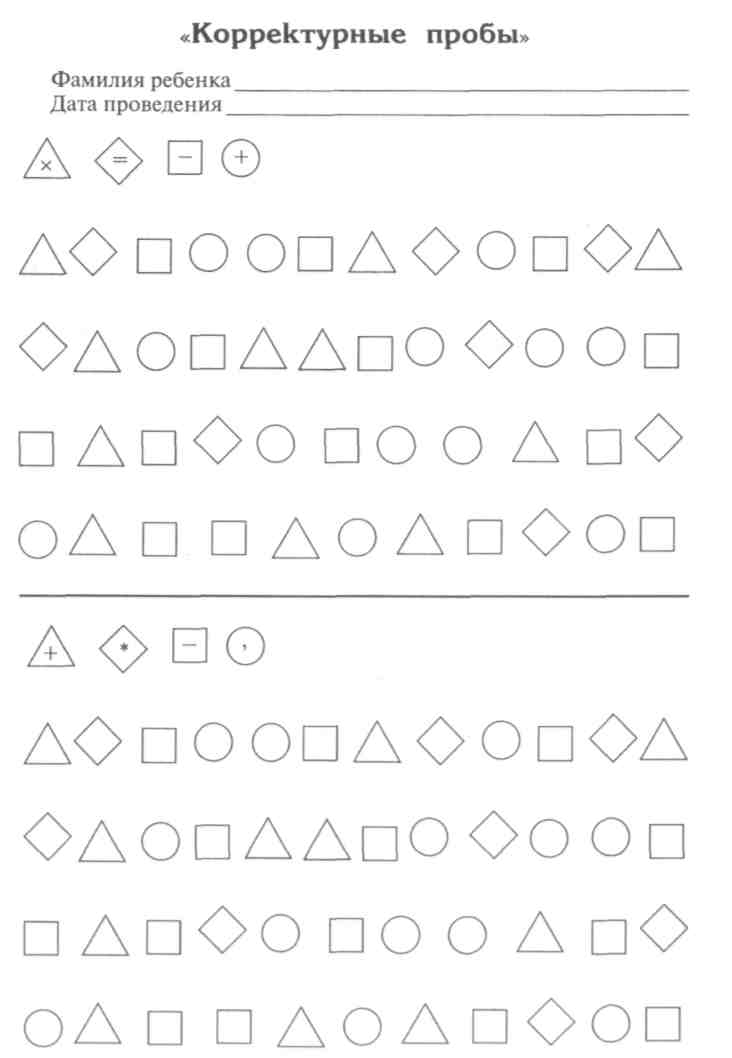 Приложение 2.Приложение 3.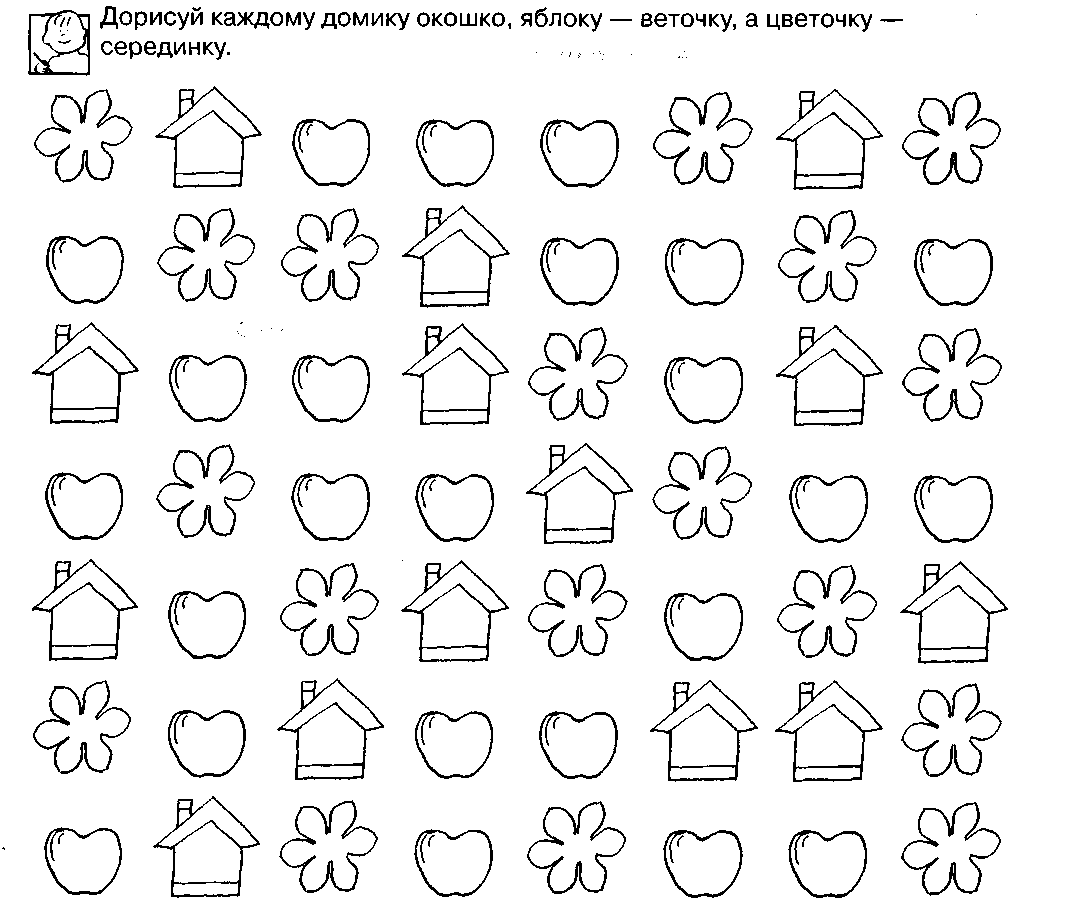 Приложение 4.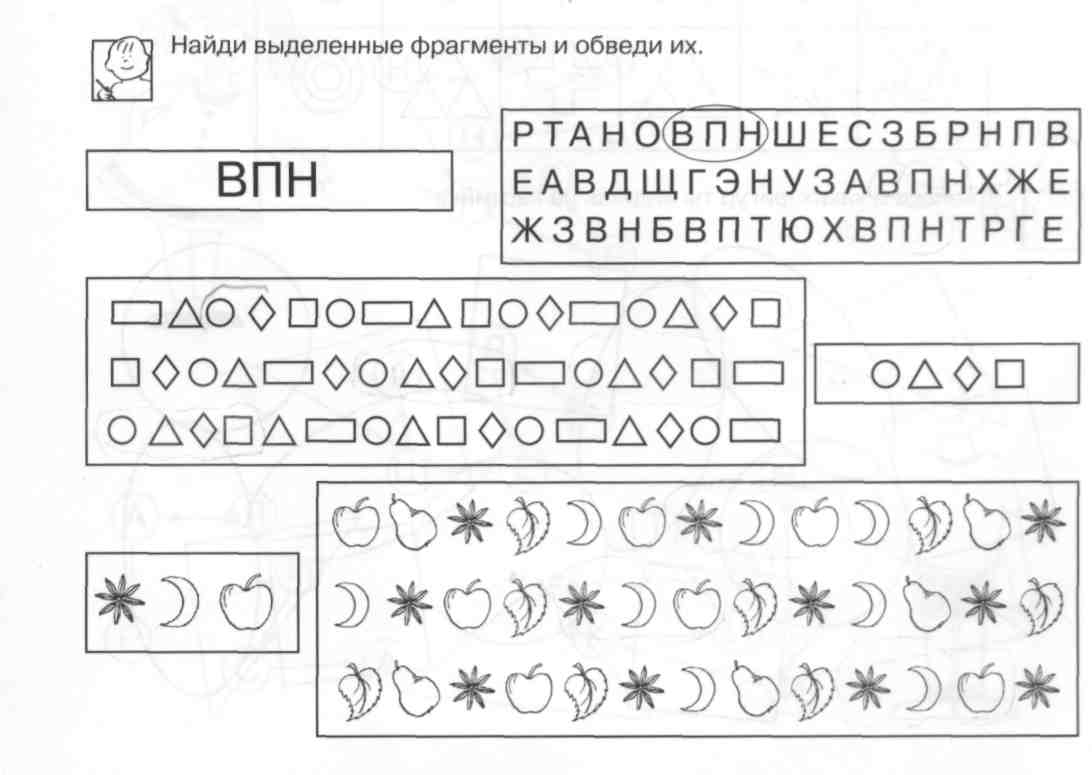 Приложение 5.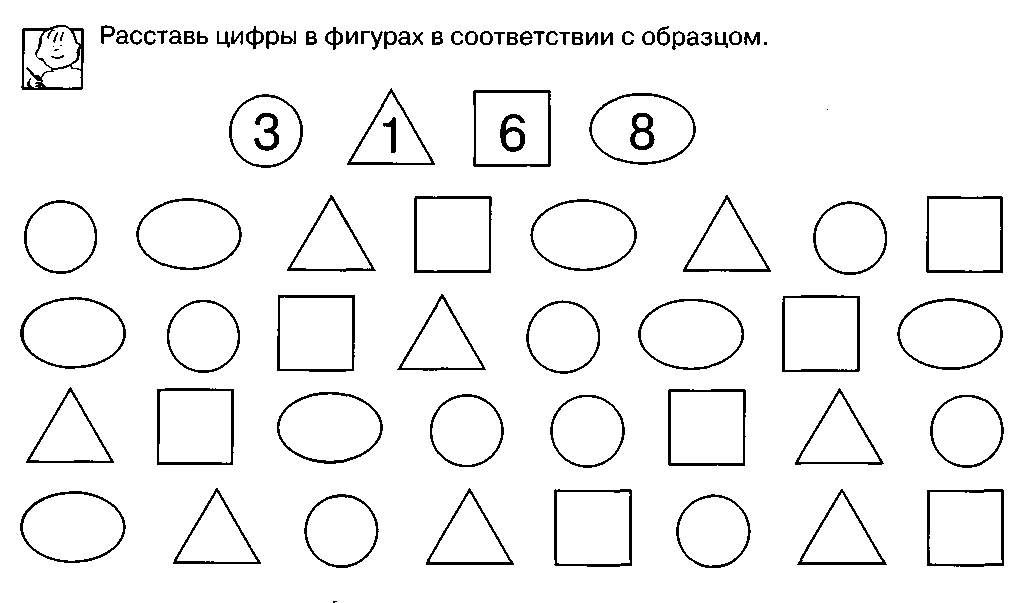 Приложение 6.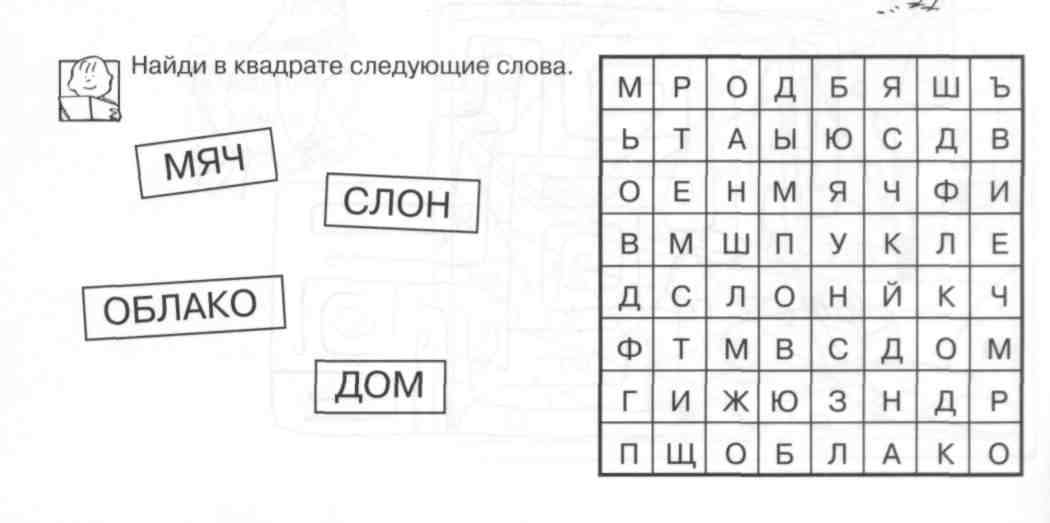 Приложение 7.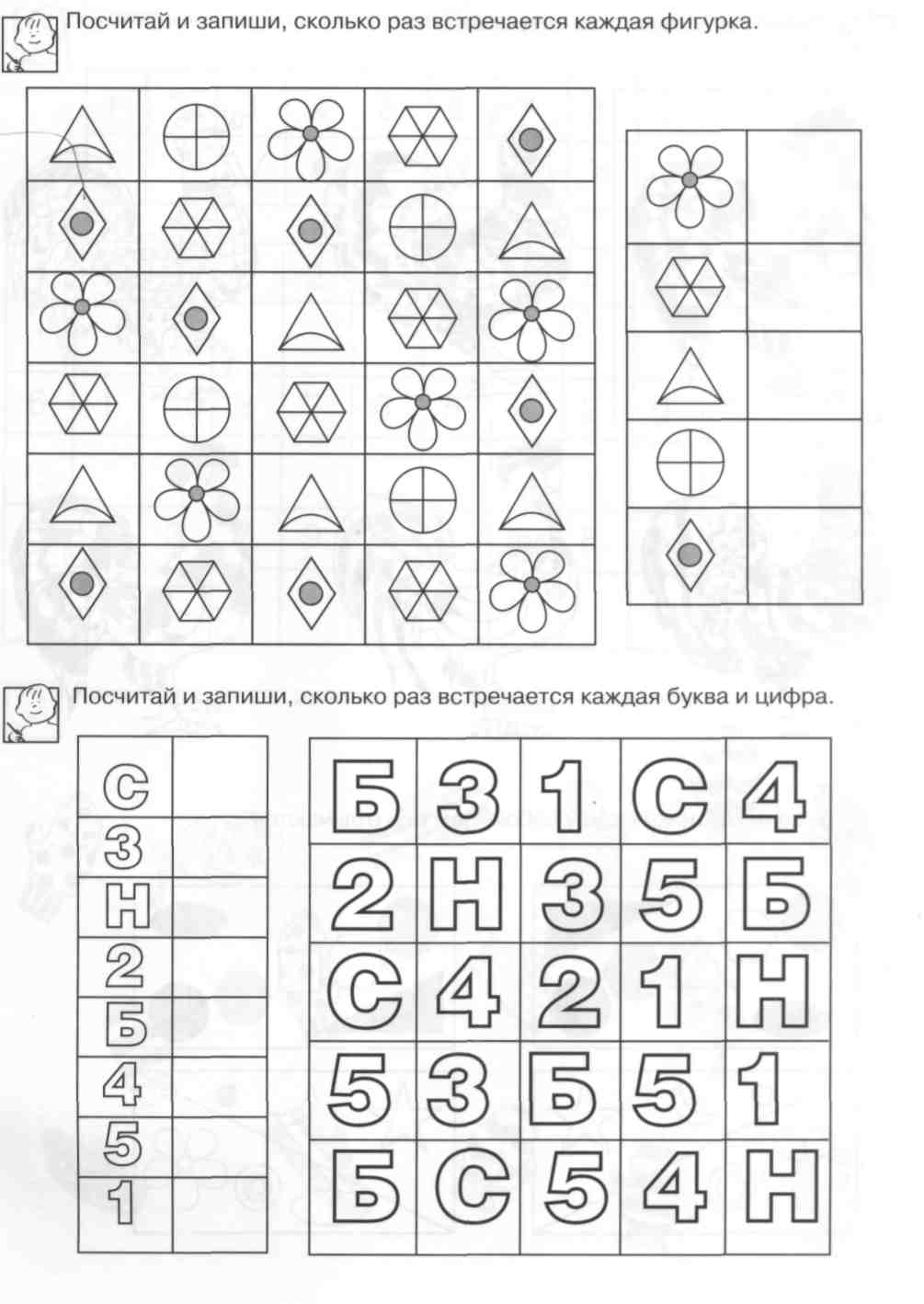 Приложение 8.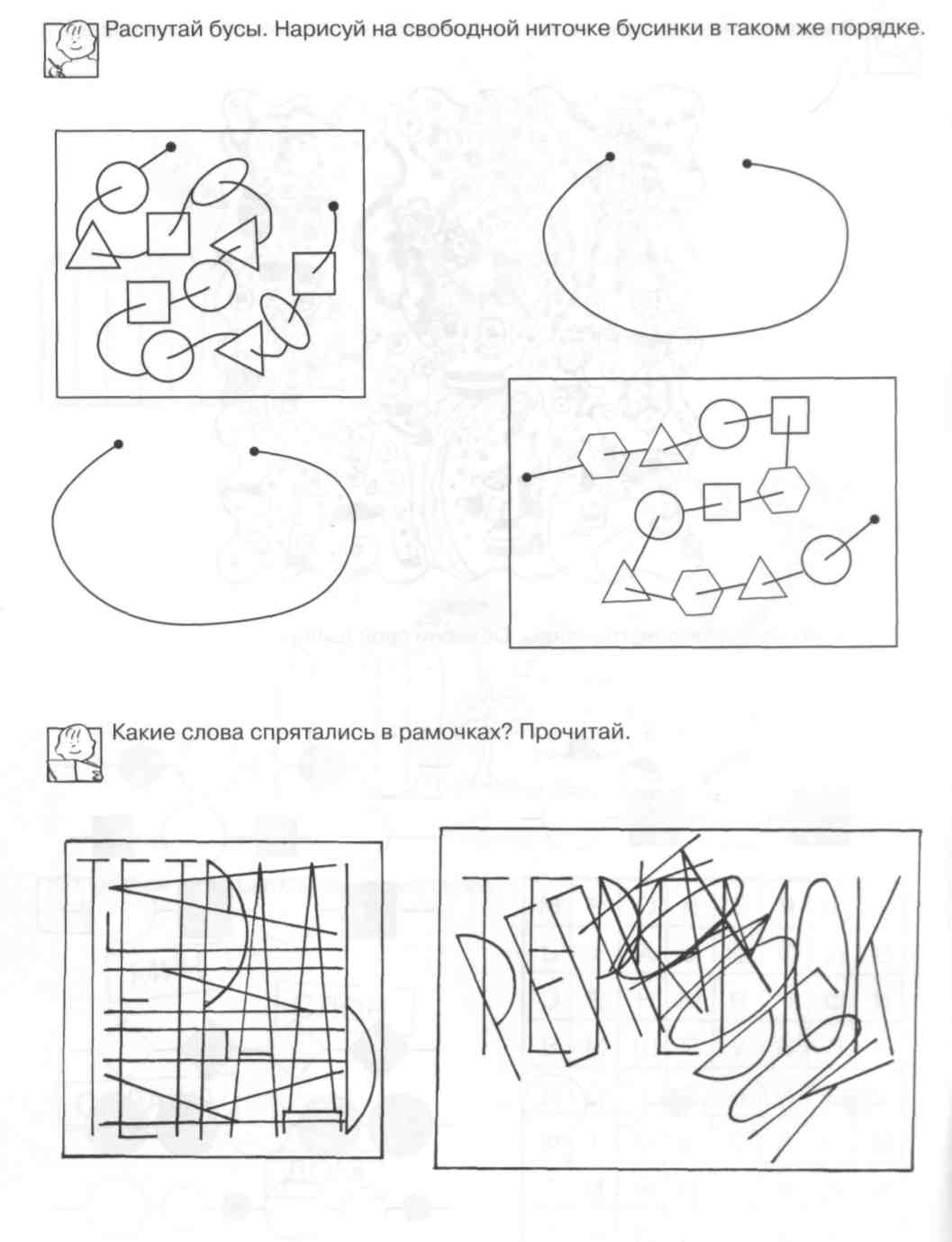 Приложение 9.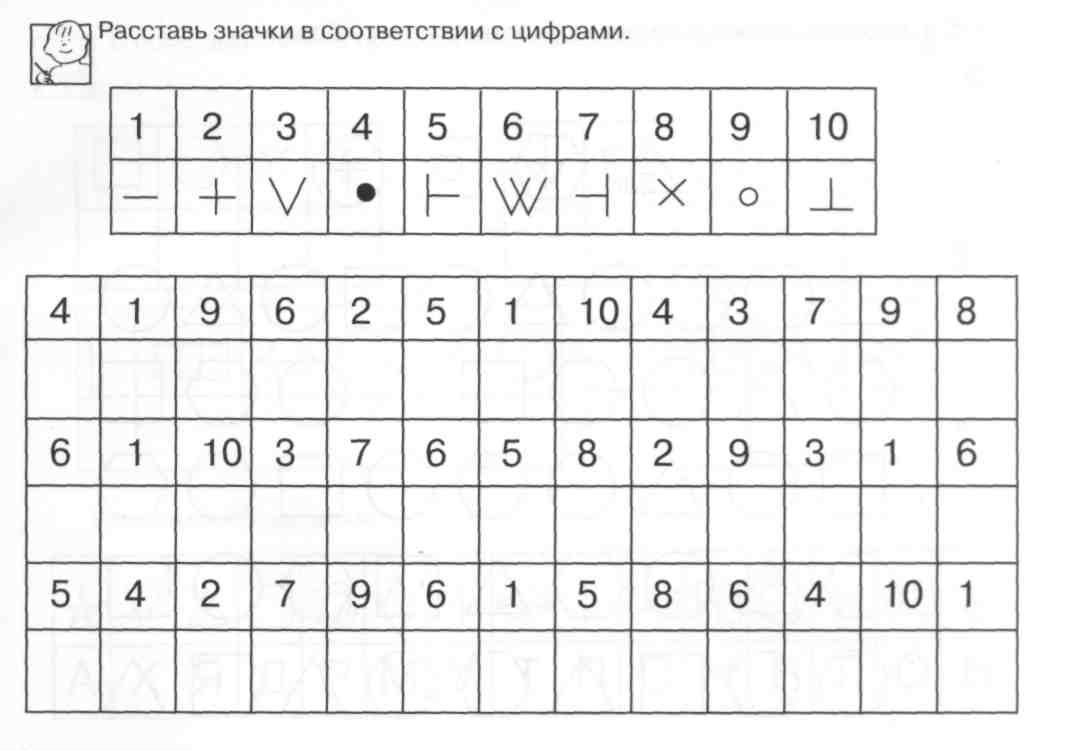 Приложение 10.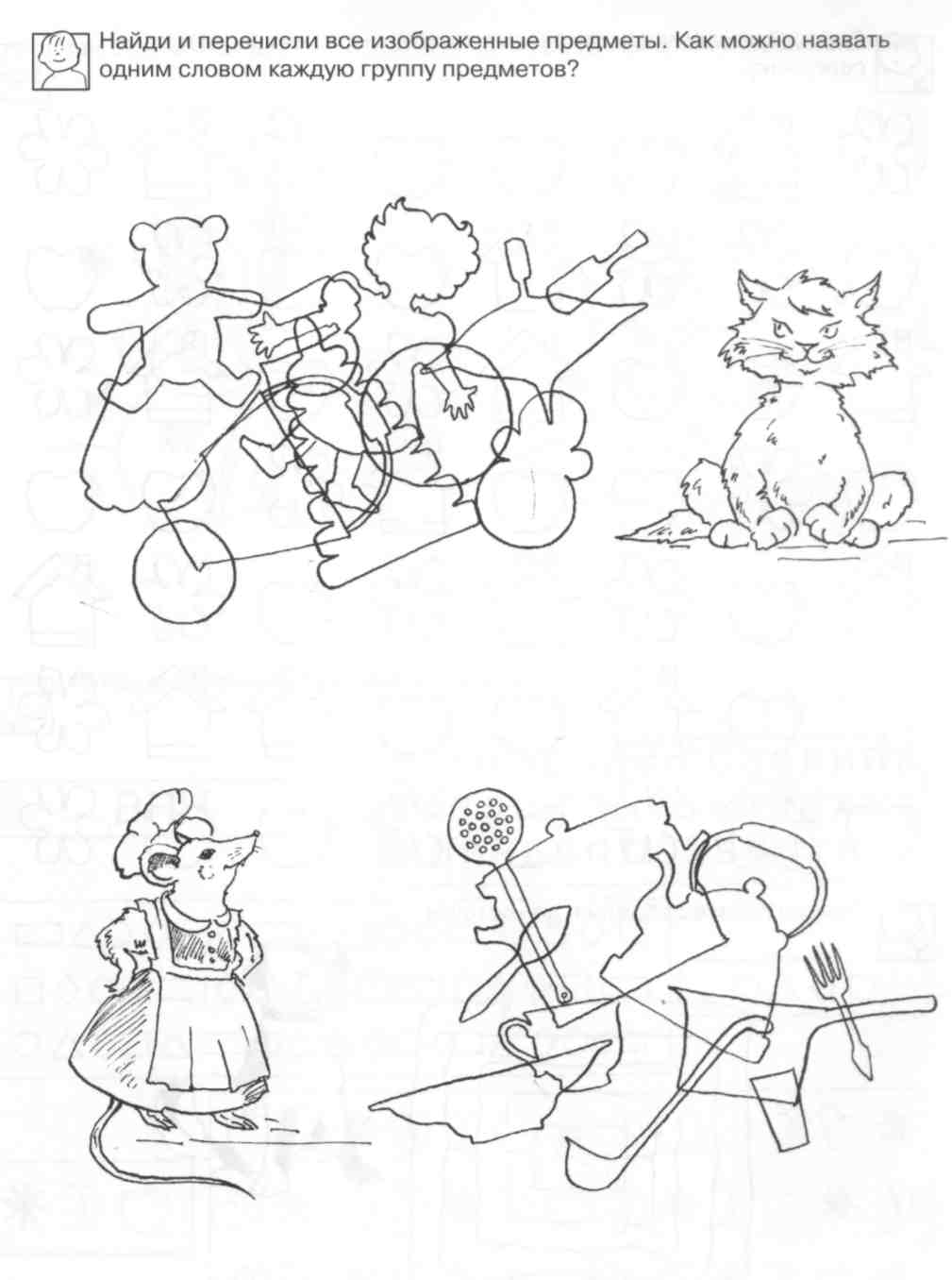 Приложение 11.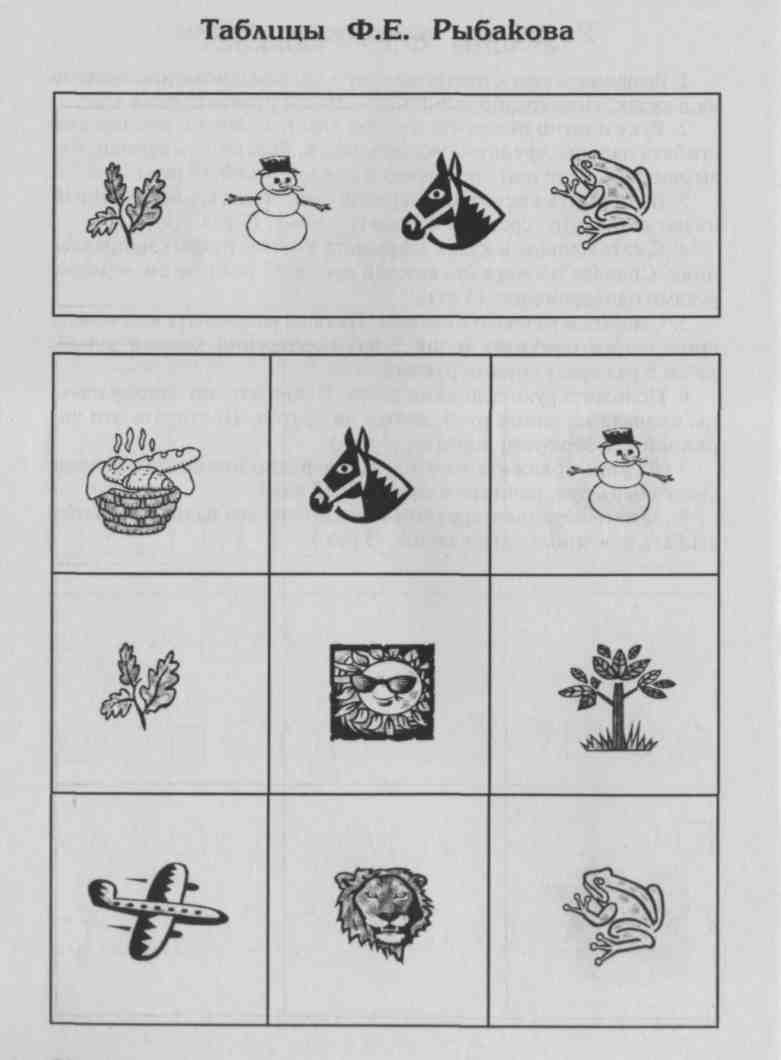 Приложение 12.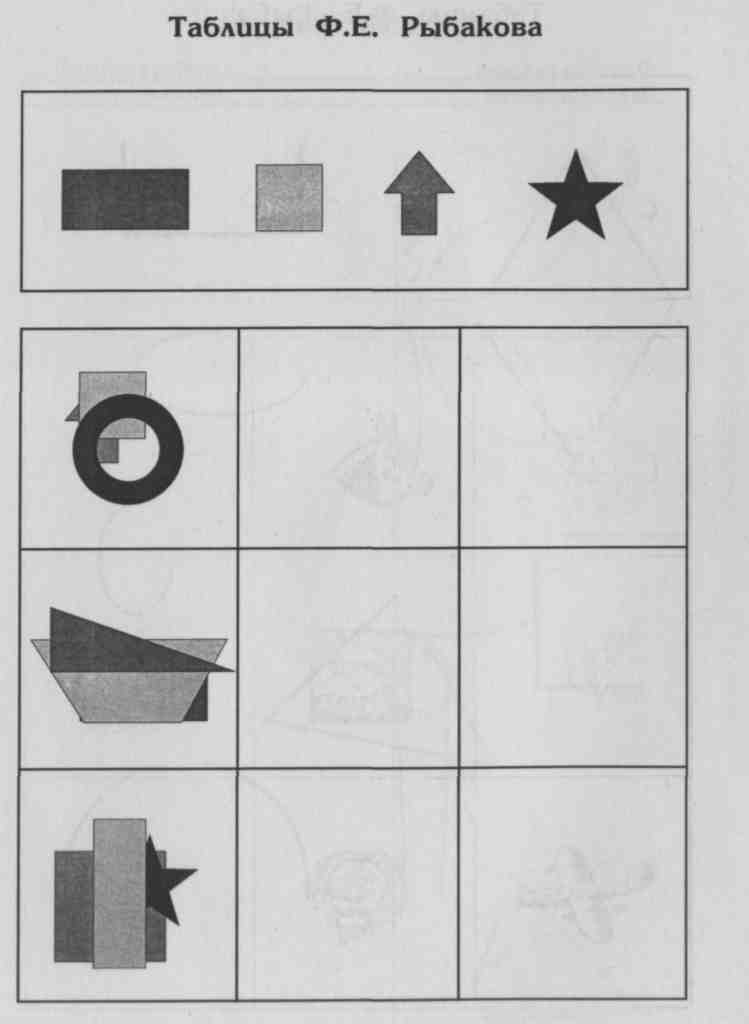 Приложение 13.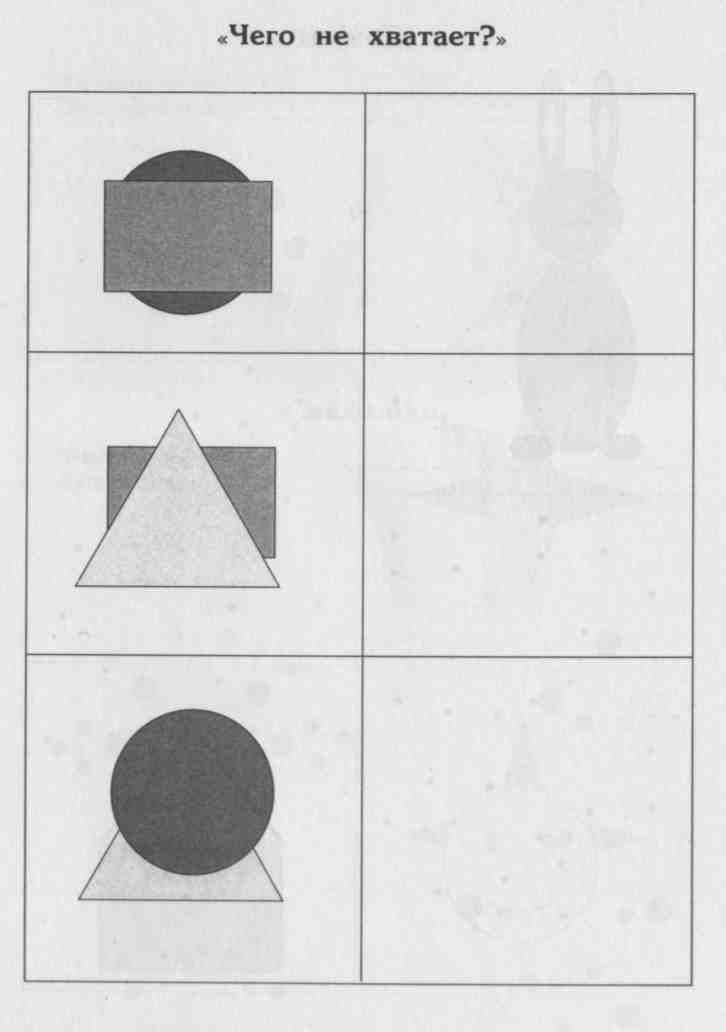 Приложение 14.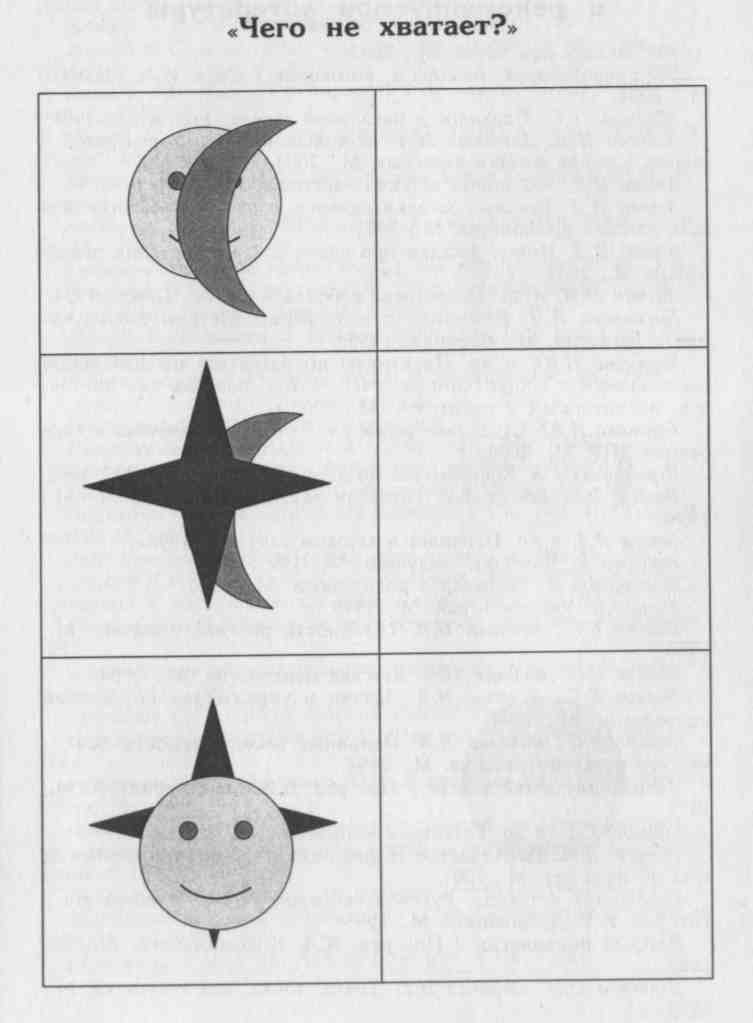 Приложение 15.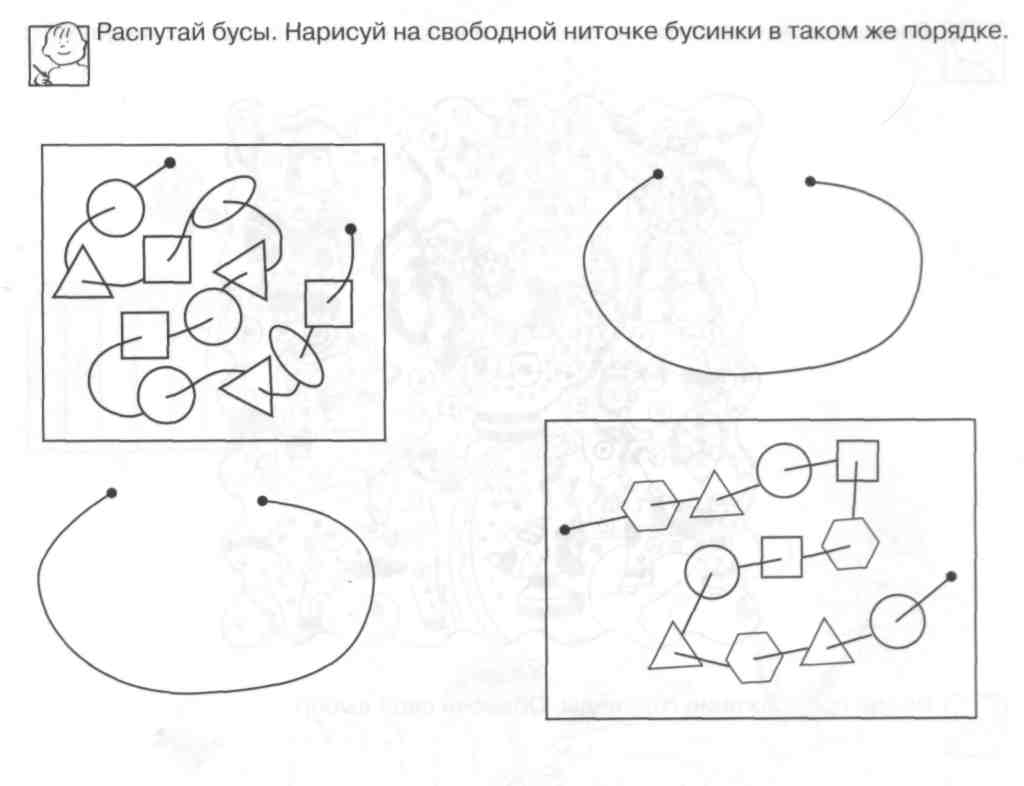 Приложение 16.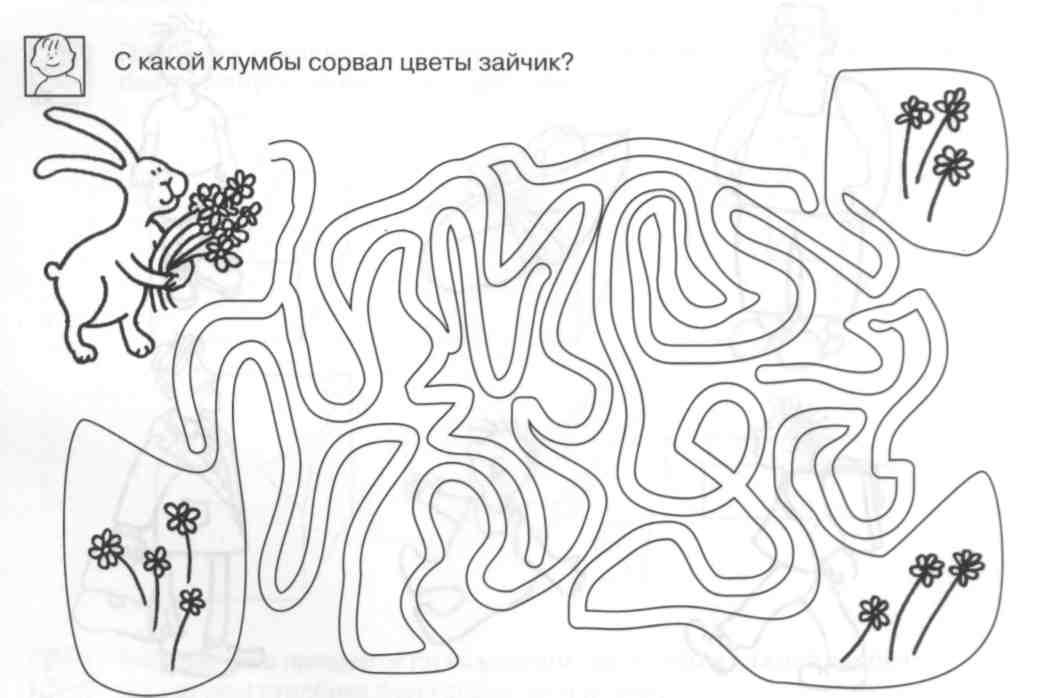 Приложение 17.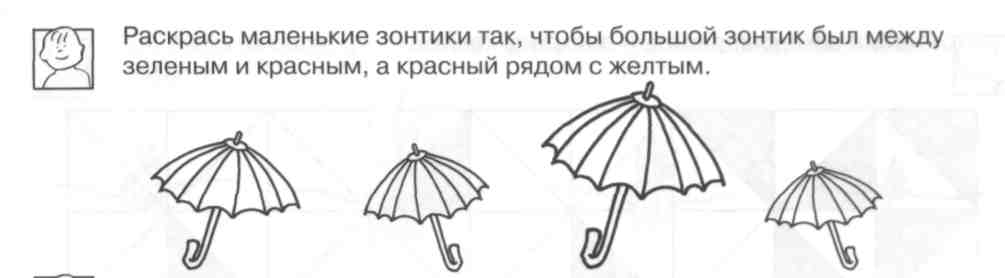 Приложение 18.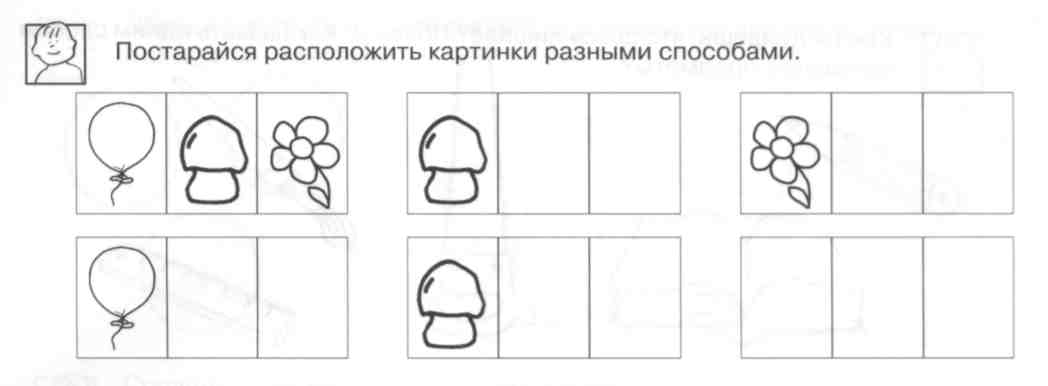 Приложение 19.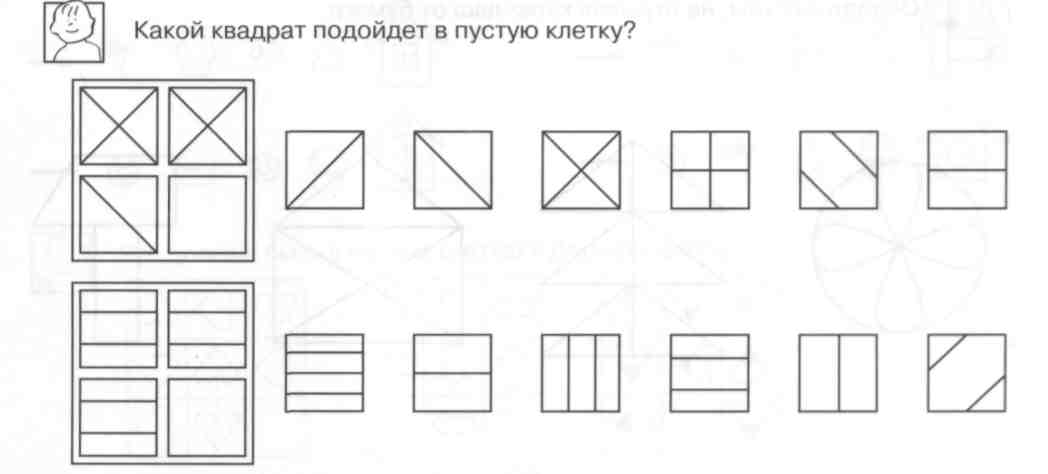 Приложение 20.Рекомендации для родителей  и педагогов по развитию внимания Развивать слуховое внимание с помощью дидактических игр.Часто менять формы деятельности.Использовать на занятиях элементы игры.Приучать проговаривать инструкцию игры несколько раз.Почаще наблюдать и обсуждать с детьми услышанное и увиденное.Учить сознательно направлять внимание на определенные предметы и явления.Учить управлять вниманием в соответствии с целью.Учить сосредотачиваться на известной деятельности, концентрировать свое внимание на ней, не отвлекаясь.Создавать средства – стимулы, которые будут организовывать внимание ребенка.Для развития внимания использовать игры с правилами и игры манипуляции.Приложение 21.Рекомендации для  родителей и педагогов по развитию памятиРазвивать умение произвольно вызывать необходимые воспоминания.Обучать культуре запоминания.Учить вспоминать последовательность событий.Учить использовать при запоминании мнемотехнические приемы.Учить использовать образ как средство развития произвольной памяти.Учить повторять, осмысливать, связывать материал в целях запоминания, использовать связи при припоминании.Способствовать овладению умением использовать для запоминания вспомогательные средства.Приложение 22.Рекомендации для родителей и педагогов по развитию мышления Развивать умственные способности через овладение действиями замещения и наглядного моделирования в различных видах деятельности.Учить составлять группу из отдельных предметов.Учить выделять предметы по назначению и характерным признакам.Учить классифицировать предметы и обобщать их по характерным признакам или назначению.Учить понимать смысл литературного произведения; воспроизводить в правильной последовательности содержание текста с помощью вопросов.Учить сравнивать предметы.Учить соотносить схематическое изображение с реальными предметами.Развивать быстроту мышления через дидактические игры.Побуждать делать самостоятельные выводы.Учить отвечать на вопросы, делать умозаключения.Создавать сложно организованную среду, чтобы ребенок мог взаимодействоват0ь с разными предметами.Способствовать познанию свойств различных материалов, их функционального потенциала, созданию образов, моделей реальных предметов посредством изобразительной деятельности (лепки, аппликации, рисования и т.д.).Учить устанавливать причинно – следственные связи.Развивать мышление, используя сказки, поговорки, метафоры, образные сравнения.Предмет «АБВГДЕЙКА»Пояснительная запискаДошкольный возраст – уникальный период развития ребенка, обладающий своеобразной логикой и спецификой; это особый мир со своим языком, образом мышления, действиями. Обучение грамоте – своеобразный старт для дошкольников в изучении родного языка, его богатств и возможностей в выражении мыслей, чувств, побуждений. Важно, чтобы этот старт был удачным и победным.Важнейшей предпосылкой совершенствования речевой деятельности дошкольников является создание эмоционально благоприятной ситуации. Именно игра помогает создать такие ситуации. Известный всем нам писатель Джанни Родари утверждал, что «именно в игре ребенок свободно владеет речью, говорит то, что думает, а не то, что надо. Не поучать и обучать, а играть с ним, фантазировать, сочинять, придумывать – вот, что необходимо ребенку».Активизировать речевое развитие помогает вовлечение детей в игровую деятельность. Речь ребенка формируется поэтапно и на каждом возрастном этапе решаются свои задачи речевого развития ребенка. На занятиях по развитию речи дошкольников используются лингвистические игры во всем их многообразии, так как они способствуют становлению разнообразных сторон речевой деятельности ребенка. Именно благодаря им у ребенка происходит становление культуры речи: формируется интонационно-динамическая выразительность, ее темпоритмические качества, четкость произношения каждого слова, правильность ударения в слове, грамотность, ясность, умение верно формулировать свою мысль, чтобы быть понятыми другими; развиваются диалогическая и монологическая речь; обогащается словарный запас; формируются предпосылки письменной речи и, что самое главное, участие в таких играх стимулирует собственную речевую активность ребенка. Образовательная программа   «АБВГДЕЙКА» (старший дошкольный возраст) разработана на основе программы по подготовке к обучению грамоте Е.В. Колесниковой «От звука к букве». Методы обучения, используемые в работе, соответствуют возрастным особенностям ребенка, а не дублируют школу.Цель программы включает в себя: развитие познавательно-речевой деятельности детей; подготовка к овладению грамотным чтением и письмом; Развитие мелкой моторики руки ребенка;Развитие слухового внимания;Развитие графического воспроизведения.Задачи программы:Формировать понятия о звуко-буквенном и  звуко-слоговом анализе. Развивать умения говорения и слушания, Обогатить активный и пассивный словарь тематическими группами. Совершенствовать звуковую культуру речи. Формировать графомоторные навыки.С учетом тематики в занятия программы включаются также следующие  разделы:Обучение звуко-слоговому анализу (дифференциация понятий «звук» и «буква», соотнесение букв и звуков). Развитие звуковой культуры (знакомство  с классификацией звуков: гласные, согласные; твердые и мягкие, звонкие и глухие согласные). Лексическая работа (конструирование словосочетаний). Развитие связной речи (составление предложений по картине, ответы на вопросы полными предложениями, составление рассказов по серии картинок, рассказывание по теме из опыта детей, словесные картинки т.п.). Развитие мелкой моторики (штриховка, обведение по контуру и т.п.). Развитие графических движений, зрительного восприятия, зрительно- моторных координации.Воспитание старательности, аккуратности, самостоятельности и уверенности в своих умениях.Для активизации речевого развития детей на занятиях используются упражнения и игры, которые направлены на решение разных речевых задач. Основные задачи – это развивать звуковую культуру речи, формировать грамматический строй речи, обогащать словарный запас, развивать связную речь у ребенка дошкольного возраста. Все задачи тесно связаны между собой, и предполагаемые игры и упражнения развивают у детей внимание к слову.Содержание программы позволяет:предоставить детям систему увлекательных игр и упражнений со звуками, буквами, словами, которые помогут усвоить программу;подготовить детей к школе, способствуя:формированию запаса знаний, умений и навыков, которые станут базой для дальнейшего обучения в школе;овладению мыслительными операциями (анализ и синтез, сравнение, обобщение, классификация);формированию умения понимать учебную задачу и выполнять ее самостоятельно;формированию умения планировать учебную деятельность и осуществлять самоконтроль и самооценку;развитию способности к саморегуляции поведения и проявлению волевых усилий для выполнения поставленных задач;овладению навыками речевого общения;развитию мелкой моторики и зрительно-двигательной координации.Новизна данной программы заключается в том, что выбор форм проведения занятий по обучению грамоте определяется с учетом интересов детей – это занятие-знакомство, занятие-игра, занятие-упражнение, занятие-творчество, занятие-путешествие, занятие-конкурс, занятие-сказка, самостоятельная деятельность. Все задания, предлагаемые для выполнения ребенком, приспособлены к детскому развитию, создают эмоциональный фон, при котором дети эффективнее усваивают учебный материал.Ожидаемые результаты по разделу «АБВГДЕЙКА»К концу обучения по программе дети старшего дошкольного возраста овладевают: умением вслушиваться в звучание слова, узнавать и называть из него заданные звуки;умением интонационно выделять заданные звуки в словах, делить слова на слоги;знанием букв по общепринятым группам на материале алфавита как знаками звуков (фонем);умением различать звуки: гласные и согласные, твердые и мягкие согласные, звонкие и глухие согласные;умением определять место заданного звука в слове (в начале, в середине и в конце);знанием графического изображения слова – прямоугольник (моделирование);знанием условного обозначения звуков: гласные – красный квадрат, твердые согласные – синий квадрат, мягкие согласные – зеленый квадрат (моделирование);умением писать печатные буквы в клетке, используя образец;умением соотносить звук и букву;умением правильно пользоваться терминами «звук», «слог», «буква», «слово», «предложение»;умением понимать учебную задачу и выполнять ее самостоятельно; умением  сохранять правильную посадку и положение рук при письме;умением ориентироваться на листе бумаги в клеточку, в тетради;умением  выполнять штриховку, соблюдая правила;умением самостоятельно рисовать простые элементы, фигуры;умением  ориентироваться в тетради, на строке, на странице.В программе также представлен диагностический лист, по критериям которого можно отследить динамику при овладении дошкольниками данной программы. Критерии: Знание изученных звуков и букв (произношение). Нахождение места заданного звука в слове.Составление предложений по сюжетной картинке. Характеристика группы, которой адресована программа. Дошкольники старшей возрастной группы,  посещающие МБУ  ДО ЦДТ «Эдельвейс», состав группы постоянный.Режим занятий. Общее количество занятий в год – 36. Длительность каждого занятия – 25 минут. Периодичность проведения – 1 занятие в неделю.Срок реализации: 2017-2019 учебный год.УЧЕБНО-ТЕМАТИЧЕСКИЙ ПЛАН  1года обученияУЧЕБНО-ТЕМАТИЧЕСКИЙ ПЛАН 2 года обученияДиагностический лист«Развитие звуко-буквенного анализа у детей старшего дошкольного возраста»Оценка результатов:3 балла – ребенок с заданием справляется без ошибок2 балла – ребенок с заданием справляется с незначительными ошибками и / или с частичной помощью педагога1 балл – ребенок с заданием справляется с грубыми ошибками и / или только с помощью педагога0 баллов – ребенок с заданием не справляется совсемДиагностика «Подготовка руки  к письму»Способы проверки знаний, умений, навыков.3 балла – полностью соответствует критерию (существуют значительные доказательства того, что деятельность ДОУ соответствует данному критерию).2 балла - частично соответствует критерию (существуют некоторые доказательства того, что деятельность ДОУ соответствует данному критерию);1 балл – не соответствует критерию (практически отсутствуют доказательства того, что деятельность ДОУ соответствует данному критерию)Список литературыВолина В. Занимательное азбуковедение. - М.: «Просвещение», 1991.Журова Л.Е., Варенцова Н.С. Обучение дошкольников грамоте. - М.: «Профессиональное образование», 1994.Илларионова Ю.Г. Учите детей отгадывать загадки. - М.: «Просвещение», 1985.Колесникова Е.В. Развитие звуко-буквенного анализа у детей 5-6 лет. - М: «Ювента», 2001.Максаков А.И. Правильно ли говорит ваш ребенок. - М.: « Просвещение», 1988.Программа развития и воспитания в детском саду «ДЕТСТВО». - СПб., 1995.Туманова Г.Л. Ознакомление дошкольника со звучащим словом. - М.: «Просвещение», 1991.Урунтаева Т.Л. Помоги принцу найти Золушку. - М.: «Просвещение», 1994.Фомичева М.Ф. Воспитание у детей правильного произношения. - М.: «Просвещение», 1981.Цвынтарный В.В. Играем пальчиками и развиваем речь. - СПб.: «Лань», 1996.Предмет «Веселая математика» Пояснительная запискаВ настоящее время, а тем более в будущем, математика будет необходима огромному числу людей различных профессий. В математике заложены огромные возможности для развития мышления детей в процессе их обучения с самого раннего возраста. Дошкольный возраст - самый благоприятный период для интенсивного развития физических и умственных функций детского организма, в том числе и для математического развития. Навыки, умения, приобретённые в дошкольный период, служат фундаментом для получения знаний и развития способностей в старшем возрасте - школе.Математическое развитие ребенка - это не только умение дошкольника считать и решать арифметические задачи, это и развитие способности видеть в окружающем мире отношения, зависимости, оперировать предметами, знаками и символами. Наша задача - развивать эти способности, дать возможность маленькому человеку познавать мир на каждом этапе его взросления. Но надо помнить, что математическое развитие является длительным и весьма трудоёмким процессом для дошкольников, так как формирование основных приёмов логического познания требует не только высокой активности умственной деятельности, но и обобщённых знаний об общих и существенных признаках предметов и явлений действительности.С этой целью создана дополнительная общеобразовательная программа «Веселая  математика», которая является одной из составляющих комплексной программы для дошкольников «Умка». Программа составлена на основе курса «Математические ступеньки», автором которого является С. И. Волкова. В основу отбора математического содержания, его структурирования и разработки форм представления материала для математической подготовки детей к школе положен принцип ориентации на первостепенное значение общего развития ребенка, включающего в себя его сенсорное и интеллектуальное развитие, с использованием возможностей и особенностей математики.Программа адресована для детей в возрасте от 5 до 7 лет и рассчитана на 2 года обучения с прохождением 36 часов в год. Занятия по программе проходят один раз в неделю.Срок реализации программы: 2017 – 2019 годы.Дошкольники приобретают элементарные знания о математических представлениях, изучают свойства предметов: цвет, форма, размер,  сравнивают предметы, учатся находить их общие признаки, знакомятся с  величинами  и  их измерением, изучают  образование чисел в пределах 10, учатся их сравнивать, складывать и вычитать, сопоставлять разные признаки предметов. Получают общие сведения об окружающем мире, смене времен года, частей суток. Происходит развитие памяти, внимания, мышления, через игровые ситуации, выполнение заданий с помощью дидактического материала, игры-беседы и мини-викторины. У детей развивается мелкая и крупная моторика через творческую деятельность, которая включает в себя изо-деятельность, лепку, аппликацию, конструирование.В программе «Веселая математика» заложены игровые занимательные задачи для дошкольников, которые  активизируют мыслительную деятельность ребёнка, учат детей планировать свои действия, обдумывать их, догадываться в поисках результата, проявляя при этом творчество. Опираясь  на  существенные  признаки  предметов,  дети  разгадывают загадки и учатся составлять их с помощью педагога. В  работе по программе  подразумевается  практическая  работа  с  палочками  и геометрическими фигурами. Работа с палочками представляет группу задач на составление заданной фигуры  из  определённого  количества  палочек,  задачи  на  изменение  фигур,  для решения которых надо убрать указанное количество палочек и задачи на смекалку, решение  которых  состоит  в  перекладывании  палочек с целью  видоизменения, преобразования заданной фигуры. Игры на воссоздание из геометрических фигур образных и сюжетных изображений  способствуют  развитию  у  детей  пространственных  представлений, элементов  геометрического  воображения,  выработке  практических  умений  в составлении  новых  фигур  путём  присоединения  одной  из  них  к  другой. Дети  составляют  новые  фигуры  по  образцу,  устному  заданию  и  замыслу.  Дети учатся умению решать задачи путём целенаправленных  практических проб и обдумывания хода решения, ограничивать количество проб за счёт обдумывания хода поисков, догадки. В  задачах  разной  степени  сложности  занимательность  привлекает внимание детей, активизирует мысль, вызывает устойчивый интерес к предстоящему поиску решения.В течение года знакомятся с  пространственными и временными  представления, с отношениями: на –над -под, слева -справа –посередине, спереди –сзади, сверху –снизу, выше –ниже, шире –уже, длиннее –короче, толще –тоньше, раньше –позже, позавчера –вчера –сегодня –завтра –послезавтра, учатся  устанавливать последовательность событий, дней в неделе. в году, учатся ориентироваться   на листе бумаги в клетку, знакомятся с геометрическими фигурами: квадрат, прямоугольник, треугольник, четырёхугольник, с геометрических понятиях: точка, прямая, луч, отрезок, ломаная линия, многоугольник, представление о равных фигурах. В данной программе реализованы следующие дидактические принципы:принцип деятельности обеспечивает всестороннее развитии детей;принцип минимакса обеспечивает индивидуальный путь развития каждого ребёнка;принцип  комфортности обеспечивает  нормальное  психофизиологическое состояние детейЦель программы: создание условий для всестороннего развития детей, развития интеллектуальной сферы: мышления, внимания, памяти, восприятия.Задачи:Подвести детей к понятию числа.Сформировать понятия цифра и число, познакомить с основными  свойствами  чисел натурального ряда.Учить детей прямому и обратному счету  в пределах 10, определять число предметов заданной совокупности и устно обозначать результат числом; образованию чисел второго десятка.Познакомить с арифметическими действиями сложением и вычитанием, учить  пользоваться цифрами и арифметическими знаками (+, - , =) при решении простейших арифметических примеров и задач.Познакомить с величинами, пространственными и временными понятиями.Познакомить с основными геометрическими фигурами (треугольник, прямоугольник, круг, квадрат), учить различать их, делить фигуры на несколько частей, сравнивать целый предмет и его часть, находить прообразы фигур  в окружающей действительности. Учить аккуратно выполнять задания на штриховку предметов, копирование узоров и движений.Учить  измерять длину предметов с помощью мерки, располагать предметы в порядке увеличения и в порядке уменьшения их длины, ширины, высоты.Развивать у детей познавательные процессы: восприятие, воображение, память, мышление, внимание.Формировать  приёмы  умственных  действий:  анализ,  синтез,  сравнение, обобщение, классификация, аналогия.Формировать общеучебные умения и навыки:  умение обдумывать и планировать действия,  осуществлять  решение,  догадываться  о  результатах  и  проверять  их, строго подчиняться заданным правилам и алгоритмам. Ожидаемые результаты по разделу «Весёлая математика» К концу обучения по программе дети старшего дошкольного возраста овладевают:знанием  различия между цифрой и однозначным числом; знанием названия однозначных чисел, умением считать до 10 и в обратном порядке, определять число предметов заданной совокупности и устно обозначать результат числом;знанием названия основных геометрических фигур (треугольник, прямоугольник, круг, квадрат), умением различать их, делить фигуры на несколько частей, сравнивать целый предмет и его часть, находить прообразы фигур  в окружающей действительности;умением проводить простейшие логические рассуждения и простейшие мыслительные операции: сравнение, нахождение сходства и различия,  классификация предметов по заданным признакам, выявление несложных закономерностей и др.;знанием  названия и последовательности дней недели,  месяцев и  времен года, умением устанавливать пространственно-временные отношения;умением ориентироваться на клетчатой бумаге, копировать узор или движение, конструировать по образцу, штриховать рисунки, аккуратно раскрашивать сложные рисунки. умением измерять длину предметов с помощью мерки, располагать предметы в порядке увеличения и в порядке уменьшения их длины, ширины, высоты. Решать простейшие примеры и задачи на сложение и вычитание,  пользоваться цифрами и арифметическими знаками (+, - , =)Оценка результатов работы обучающихся проводится в виде:творческих выставок; открытых занятий;мониторинга образовательных результатов (2 раза в год). Учебно – тематический план Содержание программыПри планировании работы на год педагог ориентируется на уровень подготовки детей.  Вводное занятие. Инструктаж по ТБ и ППР. Входной контроль: выявление математических представлений. 1 блок – «Геометрический»  включает прообразы геометрических фигур в окружающей действительности, форма, размер, расположение на плоскости и в пространстве простейших геометрических фигур, изготовление их моделей из бумаги и др.      Сравнение предметов (фигур), групп предметов по форме (круглый, не круглый, треугольный, прямоугольный, квадратный и др.); по размеру (длинный, короткий; узкий, широкий; высокий, низкий; длиннее, короче, такой же и др.); по расположению на плоскости и в пространстве (справа, слева, в центре, внизу, вверху, правее, левее, выше, ниже, внутри фигуры, вне фигуры и др.); по цвету, по материалу, из которого изготовлены предметы, по назначению и др.      Простые геометрические фигуры: треугольник, прямоугольник (квадрат), круг.Моделирование с помощью набора геометрических фигур. Составление из геометрических фигур плоскостных изображений  предметов по образцу.Точка, прямая, отрезок. Их построение и измерение.Игры:  «Геометрический конструктор»2 блок – «Арифметический» включает  числа от 0 до 10, цифра и число, основные свойства чисел натурального ряда и др.Один – много. Числовой отрезок. Присчитывание и отсчитывание одной или нескольких единиц на числовом отрезке. Представление действия сложения и вычитания на наглядной основе. Смысл математических знаков. Знаки +, -, =. Сложение. Вычитание. Сравнение.      Числа от 0 до 10. Счет предметов. Устная нумерация чисел: названия, последовательность и обозначение чисел от 0 до 10. Цифра и число. Чтение чисел. Сравнение чисел первого десятка. Основные характеристики последовательности чисел натурального ряда: наличие первого элемента, связь предыдущего и последующего элементов, возможность продолжить последовательность дальше, на каком бы месте мы ни остановились. Состав чисел.Образование чисел второго десятка. Счет до 20.3 блок – «Содержательно-логический» построен в основном на математическом материале двух первых линий и обеспечивающий условия для развития внимания, восприятия, воображения, памяти, мышления у детей.Содержательно-логические задания на развитие:      — внимания: простейшие лабиринты, игры «Веселый счет», «Сравни рисунки», «Найди общие элементы» и др.;      — воображения: деление фигур на части, составление фигур из частей, составление фигур из моделей отрезков по заданным свойствам, преобразование одной фигуры в другую и др.;      — памяти: зрительные и слуховые диктанты с использованием арифметического и геометрического материала;      — мышления: выделение существенных признаков, выявление закономерностей и их использование для выполнения задания, проведение анализа, синтеза, сравнения, построение простых рассуждений и др. Задачи:  на составление заданной фигуры из определённого количества палочек; задачи на смекалку, решение которых состоит в перекладывании палочек с целью видоизменения, преобразования заданной фигуры; задачи на изменение фигур, логические задачи на поиск лишнего  по заданному  признаку, логические задачи на определение лишнего объекта по разным признакам,  на нахождение пропущенной фигуры,  на продолжение ряда фигур, объединение предметов в совокупности по общему свойству. Сравнение совокупностей. Пара. Объединение предметов по парам.Ребусы и математические головоломки.4 блок – «Пространственно – временной» Уточнение отношений: на – над - под, слева - справа – посередине, спереди – сзади, сверху – снизу, выше – ниже, шире – уже, длиннее – короче, толще – тоньше, раньше – позже, позавчера – вчера – сегодня – завтра – послезавтра. Установление последовательности событий.Сутки. Последовательность дней в неделе. Последовательность дней в году. Ориентировка на листе бумаги в клетку. 5 блок – «Графический» - штриховки, узоры, написание элементов цифр, написание цифр в пределах 10.6 блок – «Диагностический» - проверка усвоения материала. Проводится 2 раза в год.Методическое обеспечениеВ основу отбора математического содержания, его структурирования и разработки форм представления материала для математической подготовки детей к школе положен принцип ориентации на первостепенное значение общего развития ребенка, включающего в себя его сенсорное и интеллектуальное развитие, с использованием возможностей и особенностей математики.Научить детей в период подготовки к школе счету и измерениям, чтобы подвести их к понятию числа, остается одной из важнейших задач.Но так же важной и значимой является и задача целенаправленного и систематического развития познавательных способностей, которая осуществляется через развитие у детей познавательных процессов: восприятия, воображения, памяти, мышления и, конечно, внимания.В курсе реализуется основная методическая идея — развитие познавательных процессов у детей будет более активным и эффективным, если оно осуществляется в процессе деятельности ребенка, насыщенной математическим содержанием, направляется специальным подбором и структурированием заданий, формой их представления, доступной, интересной и увлекательной для детей этого возраста. Среди методов, используемых в период подготовки детей к школе по математике, в качестве основных предлагаются практические методы, метод дидактических игр, метод моделирования, словесные. Эти методы используются в различном сочетании друг с другом, при этом ведущим остается практический метод, позволяющий детям усваивать и осмысливать математический материал, проводя эксперимент, наблюдения, выполняя действия с предметами, моделями геометрических фигур, зарисовывая, раскрашивая их. -Словесный метод: - рассказ педагога, рассказы детей, чтение художественных произведений, беседы.-Наглядный метод: демонстрация видео – фильмов, слайдов; показ и рассматривание предметных и сюжетных картин, показ игры и упражнения.Для того, чтобы побудить ребёнка к поиску какой- либо данной задачи, нужно использовать игровые практические методы: (подобрать пару, изготовить прямоугольник равный данному, выяснить каких предметов больше и др.)Математические представления « равно», « не равно», « больше – меньше», « целое и часть» и др., формируются на основе сравнения. Для этого нужно использовать последовательное рассматривание предметов, выделение и составление их однородных признаков. На основе сравнения дети выявляют существенные отношения: ( например, отношения равенства и неравенства, последовательности, целого части и др., делают простейшие умозаключения. Развитию операций, умственной деятельности (анализ, синтез, сравнение, обобщение) в старшем возрасте уделяется большое внимание , только с опорой на наглядность.Приемы, которые стимулируют интерес к математике:1.Сказки, уже со знакомым детям сюжетом.Пальчиковые гимнастики с использованием сказочных персонажей или сказочным сюжетом в начале занятия.Физкультминутки, которые подходили под тематику занятий. Если занятие было подвижным, то физкультминутку проводить не обязательно или же можно подобрать более спокойные задания, например гимнастику для глаз, артикуляционного аппарата и др.В работе с детьми старшего дошкольного возраста используются словесные приёмы обучения, такие как:указания и пояснения: ( например.:  Положите слева от себя кружочек, а справа квадратик и др)  вопрос к детям ( Например: Сколько героев в этой сказке? Сколько жуков встретили лягушки? И т.д.)репродуктивно – познавательные вопросы: (Сколько будет в корзинке Красной Шапочки пирожков, если я положу ещё один (или уберу) ? Какое количество пирожков было больше или меньше?)продуктивно-познавательные: ( Как найти ключ, чтобы открыть сундучки?-Как можно определить …?  Как разделить на равные части…?) и т. Д. Вопросы активизируют восприятие, память, мышление, речь детей, обеспечивают осмысление и усвоение материала. При формировании элементарных математических представлений я учитываю принцип от простого к сложному.Чаще всего такие вопросы задаются после демонстрации образца или выполнения упражнений детьми. Например, после того как дети разделили бумажный прямоугольник на две равные части, спрашивать: « Что ты сделал? Как называются эти части? Почему каждую из этих двух частей можно назвать половиной? Какой формы получились части? Как доказать, что получились квадраты? Что надо сделать, чтобы разделить прямоугольник на четыре равные части?»Разные по характеру вопросы вызывают различный тип познавательной деятельности: от репродуктивной, воспроизводящей изученный материал, до продуктивной , направленной на решение проблемных задач.Учить детей формировать вопросы самостоятельно. В конкретных ситуациях, использовать дидактический материал, предлагать детям спросить о количестве предметов, их порядковом месте, о размере, форме, способе измерения и т.д.Например: (Даниил сравнил квадрат и прямоугольник. О чём можно спросить его?»), вслед за выполненным у доски практическим действием (« Спросите Галю, что она узнала, разложив предметы на два ряда? Посмотрите, что я сделала. О чём спросите меня?), на основе действия, выполненного рядом сидящим ребёнком (« О чём можно спросить Дашу?) Дети успешно овладевают умением задавать вопросы в том случае, если они адресуются конкретному лицу – педагогу, товарищу.Стараться не давать много индивидуальной работы, допускаются ответы хором, спонтанные ответы, рабочий шум. Если дети не могут найти правильный ответ, поисковыми вопросами подводить к догадке или выводу.Ответы детей могут быть краткими или полными, в зависимости от характера вопроса.На занятиях по математике с использованием сказки её сюжет или герои являются частью занятия, сюрпризным моментом. Итоговое тематическое занятие проводится полностью на сюжете какой – либо сказки, это интересно детям.  Математические задачи удивительно легко вписываются в сказочные сюжеты.Несмотря на то, что задания на занятиях достаточно сложные, справиться с ними нелегко, дети очень любят « сказочные» занятия, ждут их. На «сказочных» занятиях герои, как ни стараются, не могут справиться с проблемами самостоятельно и просят помощи у детей. Конечно , каждому ребёнку хочется помочь им, и дети становятся непосредственными участниками сказки. Решая множество задач, расколдовывая героев, дети помогают сказочным персонажам. И конец сказки всегда счастливый! Так дети учатся решать разные проблемные ситуации.Завершается занятие неизменно на весёлой, оптимистической ноте. Оценку детям даёт кто – либо из героев сказки или же они все благодарят детей за помощь. Иногда сказочные герои дарят что-то детям: смайлики, солнышки и др.  В любой из сказок будь она народная или авторская, присутствует целый ряд математических понятий. « Колобок» познакомит с порядковым счётом, « Теремок» и «Репка» помогут запомнить количественный и порядковый счёт, да ещё и основы арифметических действий, ситуаций и усваиваются они сами по себе, без каких- либо усилий. С помощью сказки « Три медведя» легко усвоить понятие о размере. Сказка может проникать и в другие виды математической деятельности детей. Например, мы используем и такой вид сказочного перевоплощения как путешествия.  Занятие -  путешествие включают в себя ряд заданий, объединенных одной темой или одной программной задачей. Детям в ходе путешествия предлагают преодолеть различные препятствия, проявляя сообразительность, также, дети выполняют задания математического содержания, упражняются в быстроте, ловкости. Мы путешествуем или по определённой сказке или по заданной теме, либо сказка служит местом «развёртывания сюжета деятельности детей». Например, требуется помочь героям , что-либо найти или выбраться из сложной ситуации, либо расколдовать кого-нибудь.Для этого детям предлагаются различные математические задания: ( Реши задачу для переправы через реку, сколько плодов на волшебном дереве; вставь волшебное число в код, прыгай по листочкам по порядку) и др.Большое внимание в работе уделяется формированию умений общаться с преподавателем, с другими детьми, работать в одном ритме со всеми, когда это необходимо, работать со счетным и геометрическим раздаточным материалом, пользоваться тетрадью с печатной основой и др.Использование специально отобранного математического содержания и методов работы с ним позволит вывести общее развитие детей на уровень, необходимый для успешного изучения математики в школе. Усвоение данной программы научит ребенка быть сообразительным, раскрепощенным, активным, умеющим управлять своим поведением. А также,  развитые внимание, память, мышление и речь позволят ребенку успешно учиться в школе.Материально – техническое обеспечениеДля реализации программы необходимо обеспечить каждого ребёнка рабочими материалами для занятий: тетради в клетку, ручки, карандаш простой, ластик, карандаши цветные, линейки, пластилин, палочки счетные, набор геометрических фигур, карточки с цифрами, знаками, простыми примерами на сложение и вычитание и др. наглядный материалМониторинг образовательных результатов ребенка по  программе  «Веселая математика»Критерии и формы оценки качества знанийМониторинг образовательных результатов проводится в соответствии с системой мониторинга, разработанного в МБУ ДО  ЦДТ «Эдельвейс».С целью оценки качества знаний   после изучения  каждой темы проводятся: тренинги, тестирование, анализ  рабочих тетрадей, которые помогают определить знания, умения и навыки детей на начальном этапе обучения  по данной программе и в конце обучения по следующим направлениям: ассоциативное восприятие; зрительная память;слуховая память; умение пользоваться числительными; логическое мышление; воображение; выполнение арифметических действий (в пределах 10, 20, 100); ориентировка на плоскости; степень психосоциальной зрелости.Диагностика осуществляется по таким параметрам:          Теоретические знания:  знание устной нумерации чисел первого десятка (название, последовательность и обозначение), знание названия основных геометрических фигур (треугольник, прямоугольник, круг), временных отрезков: сутки, дни недели, времена года и др.           Практические умения и навыки:  умение различать геометрические фигуры, находить их прообразы в окружающей действительности,  сравнивать предметы, указывая сходство и различие, проводить классификацию  по заданным признакам, выявлять несложные закономерности и др.),  ориентироваться на клетчатой бумаге, считать в пределах 10, сравнивать числа первого десятка и др.Уровень личностного развития: организационно-волевые, ориентационные, поведенческие качества. Самооценка, самоконтроль. Примерные методики для проведения мониторинга по некоторым критериям приведены в Приложении 1Список литературыАгаева Е.Л., В.В.Брофман, А.И.Булычёв . Чего на свете не бывае? Занимательные игры от 3 до 6 лет: Венгер Л.А., О.М.Дьяченко. Игры и упражнения по развитию умственных способностей у детей дошкольного возраста. Михайлова З.А.. Игровые занимательные задачи для дошкольниковСимановский  А. «Развитие пространственного мышления» Приложение  1     Методики для проведения мониторингаМетодика №1 – выявление умений счёта.Инструкция к проведению. Педагог предлагает ребёнку посчитать до 10.Методика №2 – выявление знаний цифр.Материал. Набор цифр в произвольном порядке.Инструкция к проведению. Педагог предлагает ребёнку разложить цифры по порядку от 1 до 10, а затем назвать те цифры, которые ему покажут (9,6,3,7).Методика №3 – выявление умений соотносить количество предметов с цифрой.Материал. Набор цифр, мелкие игрушки.Инструкция к проведению. Педагог предлагает ребёнку отсчитать 8 игрушек, а потом обозначить это количество цифрой.Методика №4 – выявление умений отсчитывать количество на одну единицу больше или меньше.Материал. По 10 ёлочек и грибов.Инструкция к проведению. Педагог предлагает ребёнку отсчитать ёлочек на одну больше, чем грибов (четыре), после чего даёт задание отсчитать грибов на один меньше, чем ёлочек (семь).Методика №5 – выявление умений составлять число из единиц и различать количественный и порядковый счёт.Материал. В ряду: свёкла, кабачок, морковка, картошка, огурец.Инструкция к проведению. Педагог предлагает ребёнку сказать, из каких овощей составлена группа; которая морковка по счёту; считать по порядку.Методика №6 – выявление умений сравнивать две группы предметов.Материал. Перед ребёнком пять больших матрёшек и пять маленьких в кругу.Инструкция к проведению. Педагог предлагает ответить на вопрос, каких игрушек больше.Методика №7 – выявление умений сравнивать предметы по длине.Материал. Перед детьми пять полосок разной длины, лежащих произвольно (разница между полосками – 0,5 см).Инструкция к проведению. Педагог задаёт вопросы. Одинаковые ли полоски по длине? Разложи их по порядку: от самой короткой до самой длинной. Назови, какие полоски по длине.Методика №8 – выявление знаний о геометрических фигурах.Материал. Два красных круга и один треугольник; два зелёных квадрата и один прямоугольник; три жёлтых прямоугольника и два треугольника разной конфигурации. По одному синему кругу, квадрату, треугольнику, прямоугольнику.Инструкция к проведению. Задаются следующие вопросы. Сколько треугольников? Сколько четырёхугольников? Сколько красных фигур? Назови зелёные фигуры.Методика №9 – выявление умений ориентироваться в пространстве (слева, справа).Инструкция к проведению. Педагог предлагает ребёнку сказать, что находится слева от него.Методика №10 – выявление знаний о днях недели.Инструкция к проведению. Педагог предлагает ребёнку назвать дни недели по порядку, затем сказать, какой день недели сегодня, какой день недели был вчера, какой день недели будет завтра. Приложение 2Дидактические игры, направленные на формирование элементарных математических представлений у детей дошкольного возраста«Подбери игрушку»Цель: упражнять в счете предметов по названному числу и запоминании его учить находить равное количество игрушек.Содержание. В. объясняет детям, что они будут учиться отсчитывать столько  игрушек, сколько он скажет. По очереди вызывает детей и дает им задание принести определенное число игрушек и поставить на тот или иной стол. Другим детям поручает проверить, верно, ли выполнено задание, а для этого сосчитать игрушки, например: «Сережа, принеси 3 пирамидки и поставь на этот стол. Витя, проверь, сколько пирамидок принес Сережа». В результате на одном столе оказывается 2 игрушки, на втором-3, на третьем-4, на четвертом-5. Затем детям предлагается отсчитать определенное число игрушек и поставить на тот стол, где столько же таких игрушек, так, чтобы было видно, что их поровну. Выполнив задание, ребенок рассказывает, что сделал. Другой ребенок проверяет, верно ли выполнено задание.«Подбери фигуру»Цель: закрепить умение различать геометрические фигуры: прямоугольник, треугольник, квадрат, круг, овал.Материал: у каждого ребенка карточки, на которых нарисованы прямоугольник, квадрат и треугольник, цвет и форма варьируются.Содержание. Сначала В. предлагает обвести пальчиком фигуры, нарисованные на карточках. Потом он предъявляет таблицу, на которой нарисованы эти же фигуры, но другого цвета и размера, чем у детей, и, указывая на одну из фигур, говорит: «У меня большой желтый треугольник, а у вас?» И т. д. Вызывает 2-3 детей, просит их назвать цвет и размер (большой, маленький своей фигуры данного вида). «У меня маленький синий квадрат».«Назови и сосчитай»Цель: учить детей считать звуки, называя итоговое число.Содержание. Занятие лучше начать со счета игрушек, вызвав к столу 2-3 детей, после этого сказать, что дети хорошо умеют считать игрушки, веши, а сегодня они научатся считать звуки. В. предлагает детям сосчитать, помогая рукой, сколько раз он ударит по столу. Он показывает, как надо в такт ударам производить взмах кистью правой руки, стоящей на локте. Удары производят негромко и не слишком часто, чтобы дети успевали их считать. Сначала извлекают не более 1-3 звуков и только тогда, когда дети перестанут ошибаться, количество ударов увеличивается. Далее, предлагается воспроизвести указанное количество звуков. Педагог по очереди вызывает детей к столу и предлагает им ударить молоточком, палочкой о палочку 2-5 раз. В заключение всем детям  предлагают поднять руку (наклониться вперед, присесть) столько раз, сколько раз ударит молоточек.«Назови свой автобус»Цель: упражнять в различении круга, квадрата, прямоугольника, треугольника, находить одинаковые по форме фигуры, отличающиеся цветом и размером,Содержание.  В.  ставит на некотором расстоянии друг от друга 4 стула, к которым прикреплены модели треугольника, прямоугольника и т. д. (марки автобусов). Дети садятся в автобусы (становится в 3 колонны за стульями Педагог-кондуктор раздает им билеты. На каждом билете такая же фигура как на автобусе. На сигнал «Остановка!» дети идут гулять, а педагог меняет модели местами. На сигнал «В автобус» дети находят сбои автобус и становятся друг за другом. Игру повторяют 2-3 раза.«Хватит ли?»Цель: учить детей видеть равенство и неравенство групп предметов разного размера, подвести к понятию, что число не зависит от размера.Содержание. В. предлагает угостить зверей. Предварительно выясняет: «Хватит ли зайчикам морковок, белочкам орехов? Как узнать? Как проверить? Дети считают игрушки, сравнивают их число, затем угощают зверят, прикладывая мелкие игрушки к крупным. Выявив равенство ж неравенство числа игрушек в группе, они добавляют недостающий предмет или убирают лишний.«Собери фигуру»Цель: учить вести счет предметов, образующих какую-либо фигуру.Содержание. В. предлагает детям подвинуть к себе тарелочку с палочками и спрашивает: «Какого цвета палочки? По сколку палочек каждого цвета? Предлагает разложить палочки каждого цвета так, чтобы получились разные фигуры. После выполнения задания дети еще раз пересчитывают палочки. Выясняют, сколько палочек пошло на каждую фигуру. Педагог обращает внимание на то, что палочки расположены по-разному, но их поровну - по 4 «Как доказать, что палочек поровну? Дети раскладывают палочки рядами одну под другой.«На птицефабрике»Цель: упражнять детей в счете в пределах, показать независимость числа предметов от площади, которую они занимают.Содержание. В.: «Сегодня мы пойдем на экскурсию - на птицефабрику. Здесь живут куры и цыплята. На верхней жердочке сидят куры, их 6, на нижней - 5 цыплят. Сравнивают курочек и цыплят, определяют, что цыплят меньше чем курочек. «Один цыпленок убежал. Что нужно сделать, чтобы курочек и цыплят стало поровну? (Нужно найти 1 цыпленка и вернуть курочке). Игра повторяется. В. незаметно убирает курицу, дети ищут маму-курицу для цыпленка, и т. д.«Расскажи про свой узор»Цель: учить овладевать пространственными представлениями: слева, справа, вверху, внизу.Содержание. У каждого ребенка картинка (коврик с узором). Дети должны рассказать, как расположены элементы узора: в правом верхнем углу - круг, в левом верхнем углу – квадрат. В левом нижнем углу - овал, в правом нижнем углу- прямоугольник, в середине - круг. Можно дать задание рассказать об узоре, который они рисовали на занятии по рисованию. Например, в середине большой круг - от него отходят лучи, в каждом углу цветы. Вверху и внизу-волнистые линии, справа и слева - по одной волнистой линии с листочками и т. д.«Вчера, сегодня, завтра»Цель: в игровой форме упражнять в активном различении временных понятий «вчера», «сегодня», «завтра».Содержание. По углам игровой комнаты мелом рисуют три домика. Это «вчера», «сегодня», «завтра». В каждом домике по одной плоской модели, отражающей конкретное временное понятие.Дети, идут по кругу, читают при этом четверостишие из знакомого стихотворения. По окончании останавливаются, а воспитатель громко говорит: «Да, да, да, это было … вчера!» Дети бегут к домику под названием «вчера». Затем возвращаются в круг, игра продолжается.«Почему овал не катится?»Цель: познакомить детей с фигурой овальной формы, учить различать круг и фигуру овальной формыСодержание. На фланелеграфе размещают модели геометрических фигур: круга, квадрата, прямоугольника, треугольника. Сначала один ребенок, вызванный к фланелеграфу, называет фигуры, а за тем, это делают все дети вместе. Ребенку предлагают показать круг. Вопрос: «Чем отличается круг от остальных фигур?» Ребенок обводит круг пальцем, пробует его покатить. В. обобщает ответы детей: у круга нет углов, а у остальных фигур есть углы. На фланелеграфе размещают 2 круга и 2 фигуры овальной формы разного цвета и размера. «Посмотрите на эти фигуры. Есть ли среди них круги? Одному из детей предлагают показать круги. Внимание детей обращают на то что на фланелеграфе не только круги, но и другие фигуры. , похожие на круг. Это фигура овальной формы. В. учит отличать их от кругов; спрашивает: «Чем фигуры овальной формы похожи на круги? (У фигур овальной формы тоже нет углов). Ребенку предлагают показать круг, фигуру овальной формы. Выясняется, что круг катится, а фигура овальной формы нет.(почему?) Затем выясняют, чем отличается фигура овальной формы от круга? (фигура овальной формы вытянута). Сравнивают путем приложения и наложения круга на овал.«Посчитай птичек»Цель: показать образование чисел 6 и 7, научить детей вести счет в пределах 7.Содержание. Педагог выставляет на наборном полотне в один ряд 2 группы картинок(снегирей и синичек(на некотором расстоянии одну от другой и спрашивает: «Как называют этих птиц? Поровну ли их? Как проверить?» Ребенок размещает картинки в 2 ряда, одну под другой. Выясняет, что птиц поровну, по 5. В. добавляет синичку и спрашивает: «Сколько стало синичек? Как получилось 6 синичек? Сколько было? Сколько добавили? Сколько стало? Каких птиц получилось больше? Сколько их? Каких меньше? Сколько их? Какое число больше:6 или 6?Какое меньше? Как сделать, чтобы птиц стало поровну по 6. (Подчеркивает, если одну птицу убрать, то тоже станет поровну по 5). Убирает 1 синицу и спрашивает: «Сколько их стало? Как получилось число 5». Снова добавляет по 1 птичке в каждом ряду и предлагает всем детям сосчитать птиц. Аналогичным образом знакомит с числом 7.«Встань на место»Цель: упражнять детей в нахождении местоположения: впереди, сзади, слева, справа, перед, за.Содержание. В. по очереди вызывает детей, указывает, где им надо встать: «Сережа подойди ко мне, Коля, встань так, чтобы Сережа был сзади тебя. Вера встань перед Ирой» И т. д. Вызвав 5-6 детей, воспитатель просит их назвать, кто впереди и сзади их стоит. Далее детям предлагают повернуться налево или направо и опять назвать, кто и где от них стоит.«Где фигура»Цель: учить правильно, называть фигуры и их пространственное расположение: посередине, вверху, внизу, слева, справа; запоминать расположение фигур.Содержание. В. объясняет задание: «Сегодня мы будем учиться запоминать, где какая фигура находится. Для этого их нужно назвать по порядку: сначала фигуру, расположенную в центре (посередине), затем вверху, внизу, слева, справа». Вызывает 1 ребенка. Он по порядку показывает и называет фигуры, место их расположения. Другому ребенку показывает. Другому ребенку предлагают разложить фигуры, как он хочет, назвать их место расположения. Затем ребенок становится спиной к фланелеграфу, а воспитатель меняет фигуры, расположенные слева и справа. Ребенок поворачивается и отгадывает, что изменилось. Затем все дети называют фигуры и закрывают глаза. Педагог меняет местами фигуры. Открыв глаза, дети угадывают, что изменилось.«Палочки в ряд»Цель: закрепить умение строить последовательный ряд по величине.Содержание. В. знакомит детей с новым материалом и объясняет задание: «Нужно палочки построить в ряд так, чтобы они уменьшались по длине». Предупреждает детей, что задание нужно выполнять на глаз (примеривать и перестраивать палочки нельзя). «Чтобы выполнить задание, верно, нужно каждый раз брать самую длинную палочку из всех, которые не уложены в ряд» - поясняет В.«Кто быстрее найдет»Цель: упражнять в соотнесении предметов по форме с геометрическими образцами и в обобщении предметов по форме.Содержание. Детям предлагают сесть за столы. Одного ребенка просят назвать фигуры стоящие на подставке. В. говорит: «Сейчас мы поиграем в игру «Кто быстрее найдет». Я буду называть по одному человеку, и говорить какой предмет надо найти. Выигрывает тот, кто первым найдет предмет, поместит его рядом с фигурой такой же формы». Вызывает сразу 4 ребенка. Дети называют выбранный предмет и описывают его форму. В. задает вопросы: «Как ты догадался, что зеркало круглое? Овальное?» и т. д.В заключение  В. задает вопросы: Что стоит рядом с кругом? (квадратом и пр.). Сколько всего предметов? Какой формы эти предметы? Чем все они похожи? Сколько их?«Прогулка в сад»Цель: познакомить детей с образованием числа 8 и считать до 8.Материал. Наборное полотно, цветные изображения 8 больших, 8 маленьких яблок картинки, на которых нарисовано 6 и 5, 4 и 4 предмета.Содержание. На наборном полотне в один ряд на некотором расстоянии друг от друга размещаются цветные изображения 6 больших яблок,  7 маленьких яблок. В. задает вопросы: «Что можно сказать о величине яблок? Каких яблок больше (меньше)? Как проверить?» Один ребенок считает большие. Другой маленькие яблоки. Что нужно сделать, чтобы сразу стало видно, каких яблок больше, каких меньше? 3атем вызывает ребенка и предлагает ему найти поместить маленькие яблоки под большими, точно одно под другим, и объяснить, какое число больше, какое меньше. В. уточняет ответы детей: «Правильно, теперь хорошо видно, что 7 больше чем 6. Где 7 яблок, 1 лишнее. Маленьких яблок больше (показывает 1 лишнее яблоко), а там, где 6, 1 яблока не хватает. Значит 6 меньше 7, а 7 больше 6.Демонстрируют оба способа установления равенства, количество яблок доводят до 7. В. подчеркивает, что яблоки разного размера, но стало их поровну. - По 7. Далее педагог показывает детям способ образования числа 8, используя те же приемы, что и при образовании числа 6 и 7.«Сделай столько же движений»Цель: упражнять в воспроизведении определенного количества движений.Содержание. В. строит детей в 2 шеренги друг против друга и объясняет задание: «Вы будете выполнять столько движений, сколько предметов нарисовано на карточке, которую я покажу. Считать надо молча. Сначала выполнять движения будут дети, стоящие в этой шеренге, а дети из другой шеренги будут их проверять, а потом наоборот. Каждой шеренге дают по 2 задания. Предлагают выполнить несложные упражнения.«Матрешки»Цель: упражнять в порядковом счете» развивать внимание, память.Материал. Цветные косынки (красны, желтая, зеленая: синяя и т. д. , от 6 до 10 штук.Содержание. Выбирается водящий. Дети повязывают косынки и становятся в ряд-это матрешки. Они пересчитываются вслух по порядку: «Первая, вторая, третья» и т. д. Водящий запоминает, на каком месте стоит каждая матрешками выходит за дверь. В это время две матрешки меняются местами. Водящий входит и говорит, что изменилось, например: «Красная матрешка была пятой, а стала второй, а вторая матрешка стада пятой». Иногда матрешки могут оставаться на своих местах. Игра повторяется несколько раз.«Сложи дощечки»Цель: упражнять в умении строить последовательный ряд по ширине, упорядочивать ряд в 2-х направлениях: по убыванию и возрастанию.Материал. 10 дощечек разной ширины от 1 до 10 см. Можно использовать картонки.Содержание. Участвующие делятся на 2 группы. Каждая подгруппа получает набор дощечек. Оба набора помещаются на 2 столах. Дети двух подгрупп сидят на стульях с одной стороны стола. С другой сторон столов расставляются свободные скамейки. Обе подгруппы детей должны выстроить дощечки в ряд (одна по убывающей ширине, другая повозрастающей). По очереди один ребенок подходит к столу и ставит в ряд 1 дощечку. При выполнении задания исключаются пробы и перемещения. Затем дети сравнивают. Определяют, какая подгруппа справилась с заданием правильно.Пример игрового материала«Найди парную картинку»Цель: учить узнавать по описанию узор, составленный из геометрических фигур.Содержание. Назначают ведущего. Он берет одну из карточек на столе у педагога и, не показывая. Описывает ее устно. Тот, у кого такая же карточка поднимает руку. Выигравшим считается тот ребенок, который узнал карточку по словесному описанию и составил пару. Каждую карточку описывают 1 раз.Первую карточку педагог описывает сам. В ходе игры он назначает нескольких ведущих.Пример выкладываемых фигур«Магазин»Цель: развитие наблюдательности и внимания научить различать аналогичные предметы по величине.Игра делится на 3 этапа.1. «Магазин». У овечки был магазин. Посмотри на полки магазина и ответь на вопросы: Сколько полок в магазине? Что находится на нижней (средней, верхней) полке? Сколько в магазине чашек (больших, маленьких)?. На какой полке стоят чашки? Сколько в магазине матрешек? (больших, маленьких). На какой полке они стоят? Сколько в магазине мячей? (больших, маленьких). На какой полке они стоят? Что стоит слева от пирамида? Справа от пирамид, слева от кувшина, справа от кувшина, слева от стакана, справа от стакана? Что стоит между маленькими и большими мячами? Каждый день утром овечка выставляла в магазине одни и те же товары.2. «Что купил серый волк». Однажды на Новый год в магазин явился серый волк и купил своим волчатам подарки. Посмотри внимательно. Угадай, что купил серый волк?3. «Что купил заяц?» На следующий день после волка в магазин пришел заяц и купил новогодние подарки для зайчат. Что купил заяц?«12 месяцев»Цель: закрепить понятие о месяцах.Материал: карточки, на которых изображены предметы от 1 до 12.Содержание. В. раскладывает карточки изображением вниз и перемешивает их. Играющие выбирают любую карточку и выстраиваются по порядку в соответствии с числом, указанным на карточке. Они превратились в «12 месяцев» Каждый «месяц» вспоминает, что он может рассказать о себе. Ведущий задает вопросы: «Пятый месяц, как тебя зовут?» Так зовут второй месяц?» Затем задания усложняются: «Январь, придумай загадку о своем месяце. Октябрь вспомни пословицу о своем времени года. Март, ты какой по счету в году? Сентябрь, назови сказку, где встречается твое время года. Апрель, в каких сказках встречается твое время года?» Далее игру можно усложнить. Для этого используется набор картинок с изображением времен года и ярко выраженных сезонных явлений. Играющие рассматривают картинки и выбирают те, которые соответствуют его месяцу или времени года.«Сложи из палочек»Цель: упражнять в составлении из палочек геометрические фигуры.Материал: счетные палочки на каждого ребенка.Содержание. Ребенок по образцу выкладывает из счетных папочек какое - либо изображение или фигуру.«Живые числа»Цель: упражнять в прямом и обратном счете в пределах 10.Материал. Карточки с нарисованными на них кружочками от 1 до 10.Содержание. Дети получают карточки. Выбирается водящий. Дети ходят по комнате. По сигналу водящего: «Числа! Встаньте по порядку!»- они строятся шеренгу и называют свое число» Водящий проверяет, все ли встали на свои места. Затем дети меняются карточками. Игра продолжается.Приложение 3Математические логоритмикиПри выполнении упражнений, необходимо продемонстрировать детям образец движений, после чего дается инструкция: «Делай как я!». Затем педагог одновременно произносит стихотворный текст (желательно с музыкальным сопровождением) и выполняет движения. Дети должны повторять образец движений, в дальнейшем, речи с движением.Раз – подняться, потянуться,          Два – согнуться, разогнуться,        Три – в ладоши 3 хлопка,       Головою три кивка.На 4 – ноги шире,   Пять – руками помахать,         Шесть – на стульчик сесть опять.2 сестрицы, 2 руки –Левая и правая –Рвут на грядке сорняки                    И друг дружку моют.                        2 сестрицы, 2 руки –Левая и правая –Воду моря и рекиЗагребают, плавая.Зайцы скачут: скок-скок-скок!              Да на беленький снежок.    Приседают, слушают,                Не идет ли волк.      Раз – согнуться, разогнуться,        Два – нагнуться, потянуться.           Три – в ладоши три хлопка,          Головою три кивка.Я прошу подняться вас – это раз,Повернулась голова – это два.Руки вниз, вперед смотри – это три.С силой их к плечам прижать – это пять.Всем ребятам тихо сесть – это шесть.Научились мы считатьИ теперь нас не унять.Мы считаем все подряд:Три стола и восемь парт.Хлопнем 10 раз в ладошки,Восемь раз пружинят ножки,Два наклона, три поскока,А теперь наоборот –Три наклона, два поскока.Мы шагаем друг за другомЛесом и зеленым лугомКрылья пестрые мелькают –В поле бабочки летают.Раз, два, три, четыре,Полетели, закружились.Сколько зайчиков у нас,Столько и подпрыгнем раз.Сколько палочек до точки,Столько встанем на носочки.Сколько точек будет в круге,Столько раз поднимем руки.Раз, два, три – на носочки!Раз, два, три – на носочки!Раз, два – повернулись,Хлопнув раз, хлопнув два – Разошлись!Ветер тихо клен качает,Вправо, влево наклоняет.Раз – наклон,Зашумел листвою клен.Раз, два, три, четыре, пять.Начал заинька скакать.Прыгать заинька горазд,Он подпрыгнул 10 раз.А теперь пылесос включаем.Пыль из ковров выбираем.Влево – раз, вправо – два,Пыль по шлангу потекла,Раз, два, три, раз, два, три –Нет нигде пыли, посмотри.Раз, два, три, четыре, пятьНегде зайчику скакать.Всюду ходит волк, волк,Он зубами щелк, щелк!А мы спрячемся в кусты,Прячься, заинька, и ты!А теперь насос включаем,Воду из реки качаем.Влево – раз, вправо – два,Потекла ручьем вода.Раз, два, три, четыре (2-3 раза)Хорошо мы потрудились.Предмет «Английский язык»Пояснительная запискаВ настоящее время в связи с укреплением международных связей повысился интерес к раннему обучению детей иностранным языкам... Востребованность иностранного языка в обществе, с одной стороны, а также понимание родителями того, что язык является не только фактором образованности современного человека, но и основой его социального и материального благополучия в обществе, с другой, делают раннее обучение иностранному языку сегодня особенно актуальным и популярным. В целом, раннее обучение иностранному языку несет в себе огромный педагогический потенциал как в плане языкового, так и общего развития детей. В связи с этим разрабатывается и реализуется новая языковая политика в области образования дошкольников.Ее основными особенностями являются:- разработка новых, отвечающим современным требованиям, методических подходов, форм, способов и приемов обучения детей дошкольного возраста;- стимулирование творческой активности педгогов и обучающихся;- поиск путей гибкого управления системой обучения иностранному языку при наличии разных вариантов обучения предмету, как детей дошкольного возраста, так и в начальной школе.Дополнительная общеобразовательная программа "Английский язык" входит в комплекс программы "Умка", направленной на подготову детей к школе.   Программа "Английский язык" по содержательной, тематической направленности является социально-педагогической; по функциональному предназначению – учебно-познавательной, по форме организации-групповой.Построение дошкольного образования по программе нацелено на достижение органического единства условий, обеспечивающих детям максимально полное, соответствующее возрасту развитие и одновременно полное эмоциональное благополучие и счастливую жизнь каждого ребенка.Уровень освоения. Содержание программы нацелено на формирование творческой личности, на приобщение детей к культуре, традициям англичан, расширяет представления у детей о стране изучаемого языка, знакомит с английскими стихами и песнями, играми, в которые играют их зарубежные сверстники.Актуальность: в связи с возрастающей учебной нагрузкой в начальной школе, с одной стороны, и заинтересованностью родителей в изучении их детьми английского языка с другой, а также исходя из заботы о здоровье ребенка, появилась необходимость в создании программы обучения английскому языку в раннем возрасте, которая позволит развить и сохранить интерес и мотивацию к изучению иностранных языков.Актуальность данной программы обусловлена также ее практической значимостью. Дети могут применить полученные знания и практический опыт, когда пойдут в 1 класс . К тому моменту у них будет сформировано главное – интерес к дальнейшему изучению английского языка, накоплен определенный объем знаний, что значительно облегчит освоение любой программы обучения английскому языку в начальной школе.Педагогическая целесообразность состоит в создании благоприятных условий для максимального раскрытия индивидуального и творческого потенциала детей, выявление и развитие их лингвистических и специальных способностей с целью их дальнейшего самоопределения в образовательно-познавательном пространстве систем дополнительного образования.Отличительные особенности данной программы от существующих и используемых в дошкольных учреждениях состоят в следующем.1. Вводится понятие и методический принцип «среды» в обучении дошкольников английскому языку. Это предполагает, что формы работы, обычно считающиеся факультативными и дополнительными к основной программе (игры, включая подвижные, работа с видеоматериалами) в данном случае являются составной частью самой программы и организуют языковое пространство использования английского языка детьми.2. Все занятия проводятся в игровой форме.В возрасте 5-7 лет достаточно четко выражены индивидуальные особенности высшей нервной деятельности ребенка, которые проявляются в его темпераменте: ребенок постепенно вырабатывает свой индивидуальный стиль деятельности, активно ищет приемы и способы, соответствующие своему темпераменту. По мнению ученых эти свойства личности не только наиболее устойчивы, но и достаточно ярко проявляются уже в младшем раннем возрасте в виде таких основных характеристик, как общая психологическая активность, моторика, эмоциональность. Эти свойства определяют общую активность ребенка, темп его деятельности, интенсивность, способность переключаться на новый вид работы, его реакцию и т.д. В программе учитывается возрастная психология  детей, опираясь на принципкоммуникативности, функциональности мышления детей. На основе данного принципа в программе подобраны темы занятий, совпадающие с интересами детей данной возрастной группы, что способствует более раннему осознанию ими социальных процессов и подключению личности к этим процессам.Программа "Английский язык" разработана на основе учебников:  Английский язык: для детей 4-5 лет и 5-6 лет: в 2ч. /Кржижановская, Е.В.Бедич.-М.: Эксмо,2012 (Ломоносовская школа) и «Английский язык для малышей» (4 – 6 лет) И.А.Шишковой и М.Е.Вербовской под редакцией Н.А. Бонк.Особенности образовательного процессаОбучение по программе строится по принципу: «Шаг вперёд — два назад». Тематика каждого занятия определяется объективными результатами усвоения материала детьми. Это значит, что регулярно проводимый мониторинг определяет целесообразность введения новой темы. Каждой теме отводится минимум два занятия (введение, закрепление материала), плюс многократное повторение на дальнейших занятиях.Каждое занятие курса имеет свою структуру. Начинается с обычного приветствия на английском языке, которое постепенно запоминается детьми. Затем  проводиться речевая разминка. Это либо стихотворение, либо песенка на английском языке. В основной части занятия в игре с куклами и другими игрушками дети знакомятся с речевыми образцами и закрепляют их. В конце занятия  ребята вспоминают, чему научились и повторяют песенку или стих речевой разминки. Затем следует прощание на английском языке. Для работы на уроке используется компьютер, проектор и аудиозаписи стихов и песен на английском языке.Формы обученияАктивно используются вариативные формы обучения: фронтальная, коллективная, групповая, индивидуальная, парная, игровая. Каждое занятие эмоционально окрашено, по содержанию занятия подобраны стихи, песенки, загадки, рифмы.Виды и приемы работы1. Работа над произношением (сказки, скороговорки, рифмовки).2. Работа с игрушкой (диалог с игрушкой, описание игрушки).3. Работа с картинкой (описание картинки, подвижные игры, спокойные игры, творческие игры)4. Разучивание и декламация стихов (конкурс стихов, разучивание песен).В процессе обучения детей английскому языку на раннем этапе согласно программе используются следующие основные методы: коммуникативный, наглядный.Цель программы: "погрузить" детей в новую языковую среду.Познакомить с несложной лексикой, доступной и соответствующей их уровню развития.Ввести элементарные языковые конструкции.Развивать языковую память (фотографическую, образную, графическую, словесную) и творческие способности.Воспитывать и развивать личность посредством приобщения к культуре англоязычных стран с помощью детского фольклора.Привить детям желание изучать английский язык; Задача программы:Задачи программы:  • обучать дошкольников английской разговорной речи;• подготовить прочную базу для успешного перехода к изучению английского языка в начальных классах общеобразовательной школы;• способствовать развитию интеллектуальных способностей, внимания и памяти, в целом положительно влияет на развитие личности;• создать условия для коммуникативно-психологической адаптации учащихся 5-7 лет к изучению иностранного языка;• расширить кругозор детей посредством знакомства с иноязычными праздниками, традициями, иностранными словами, вошедшими в русский язык и др; Ожидаемые результаты по разделу «Английский язык»К концу обучения по программе дети старшего дошкольного возраста овладевают:умением вычленять английскую речь в общем речевом потоке;способностью преодолевать психологический барьер в усвоении речи на английском языке;умением приветствовать, прощаться, представлять себя, благодарить на английском языке, односложно отвечать на вопросы;умением считать до 10;умением рассказывать рифмовки на английском языке, строить краткие диалоги,  владеть лексическим и грамматическим минимумом данного уровня.знанием  не менее 30-ти слов и около 10 выражений;умением использовать лексико-грамматические структуры для общения;общим интеллектом и высоким  культурным уровнем обучающихся.Учебно - тематический план первого года обученияУчебно – тематический план второго года обученияCодержание  программы   Первый год обучения5-6 летОбщение дошкольников на иностранном языке в рамках следующей примерной тематики:1. Я и моя семья. Взаимодействие в семье, с друзьями. Внешность. Счет от 1-7. Воспитание вежливости и отзывчивости у детей по отношению друг к другу.2. Домашние и дикие животные. Цирковые. Цвета. Прилагательные. Воспитание любви к животным и эмоциональную отзывчивость на личные успехи и успехи товарищей.3. Овощи и фрукты.4.Еда. Этикет за столом.5. Мои любимые игрушки.6. Мой дом. Предметы мебели. Предлоги места.Второй год обучения 6-7 летОбщение дошкольников на иностранном языке в рамках следующей примерной тематике:1. Я и моя семья. Взаимодействие в семье, с друзьями. Внешность. Счет от 1-12. Воспитание вежливости и отзывчивости у детей по отношению друг к другу.2. Домашние и дикие животные. Цвета. Прилагательные. Воспитание любви к животным и эмоциональную отзывчивость на личные успехи и успехи товарищей.3. Родная страна и страна/страны изучаемого языка. Выдающиеся люди (английская королева и король). Достопримечательности (памятники, улицы, театры).4. Времена года. Природа. Погода. Глаголы движения. Виды спорта. Увлечения.5. Дом. Прием гостей. Праздники.6. Еда. Этикет за столом.7. Профессии. У врача.Методическое обеспечение  Главной целью обучения английскому языку на начальном этапе является создание естественной положительной мотивации к изучению языка. Дети играют в английский язык: прыгают, бегают, танцуют, поют и смеются. Это очень важно, т.к. эмоциональное настроение младшего школьника тесно связано с познавательными процессами. На каждом занятии используются разнообразные приемы обучения и задания, что позволяет поэтапно формировать речевые умения и навыки.В обучении произношению можно выделить 3 этапа:1.        слушание звука2.        узнавание звука3.        воспроизведение звукаАлгоритм работы над звуковой культурой речи1.        Наблюдение за движением и позицией губ, языка педагога2.        Хоровое повторение 2-3 раза3.        Индивидуальное повторение после педагога4.        Самостоятельное индивидуальное произношение5.        Хоровое воспроизведение ударения, ритма, интонации( при работе над предложением)6.        Индивидуальное  воспроизведение ударения, ритма, интонацииПримерная схема  работы над активизацией лексики1.      Педагог показывает картинку или игрушку, а дети хором повторяют. Затем ребенок называет слово. Работа идет по цепочке от ребенка к ребенку. Педагог внимательно следит за произношением. Заканчивается упражнение хоровой работой2.        Дети здороваются с игрушками-животными3.        Дети достают игрушки из «чудесного мешочка» и называть их4.        Детям предлагается назвать ряд картинок. Каждый правильный ответ-фишка5.        Игра «Whatismissing?»Педагог убирает одну из картинок - дети отгадывают6.        Дети дают команды животным – игрушкам7.        Дети запоминают слова, угадывая, какие звуки издают животныеАлгоритм разучивания стихов, рифмовок, песенок1.        Аудирование с опорой на наглядность2.        Поиск детьми знакомых слов3.        Отработка новых слов и фраз4.        Ответы на вопросы5.        Повторение текста вместе с детьми6.        Самостоятельное хоровое исполнение детьми7.        Индивидуальное исполнение каждым ребенкомТаким образом, отрабатывая лексику песенок, рифмовок происходит введение ее в диалоги. Дети учатся задавать вопросы и отвечать на них, поддерживая диалог.Дети учатся вести монолог, рассказывая о семье, игрушках, животных. Для этого используются  игры: сюжетно-ролевые, игры-драматизации, пальчиковые и др. Принципы работы:В ходе занятий с детьми следует учитывать следующие принципы работы:• Обязательное использование всевозможных средств поощрения;• Формирование у детей положительного образа педагога, что повышает рефлексивные способности ребёнка;• Лимитирование речи педагогана родном языке до 40%, и, как следствие, доведение речи детей на английском языке до 60%• Системное введение лексики по схеме: первое занятие –3- 4 слова, второе занятие – закрепление, последующие занятия – активизация с использованием речевых конструкций плюс 3-4 новых слова;• Учёт особенностей кратковременной памяти детей на данном этапе развития, системное возвращение к ранее пройденному материалу и включение его в последующие занятия;• Обязательное обучение как усечённым, так и полным речевым структурам, что способствует развитию навыков говорения;• Предпочтение группового обучения, введение парного обучения как важнейшего элемента успешного обучения говорению;• Умение организовать свою учебную деятельность, развивать быстроту реакции на команды и вопросы педагога. Виды работы на занятиях: 1. Работа над произношением.а) сказка «Живой язычок»б) скороговоркив) рифмовки2. Работа с предметами.а) диалог с игрушкойб) описание игрушкив) сказка3. Работа с картинкой.а) описание картинкиб) игра «Что исчезло?»в) «Найди картинку»4. Разучивание и декламация стихов.а) конкурс стиховб) разножанровая декламация (оптимистичная, печальная, сердитая и т.д.)5. разучивание песенок.а) конкурс исполнителейб) инсценировка6. Драматизация коротких рассказов, историй, сказок и пьес.7. Подвижные игрыа) игры с мячом или с игрушкойб) физкультминуткив) танцы           8. Спокойные игры.               а) настольные               б) загадкиМатериально - техническое и методическое обеспечение2. Карта мира. Карточки с изображением достопримечательностей Англии.3.Магнитная доска и маркеры.4. Компьютер, проектор, аудиозаписи.5.Алфавит английского языка.6.Различные игрушки: мягкие игрушки, мяч, микрофон, посуда, мебель, куклы и т.д7. Картотека с загадками, песнями, рифмовками, физминутками, текстами для аудирования. 8. Материалы: рабочие тетради, раздаточный материал.Раздаточный материал по темам. Демонстрационный материал к изучаемым темам. Простой карандаш; набор цветных ручек. Промежуточная  и итоговая  диагностика с детьми проводится  по темам:Фонетика Лексика по темеГрамматикаЗнание стихотворений, рифмовокЗнание песенУсловные обозначения:3 балла -  усвоил полностью2 балла - усвоил частично1 балл - не усвоилОценочная шкала:Высокий уровень усвоения - 2,5-3 баллаСредний уровень усвоения - 2,1-2,4 баллаНизкий уровень- ниже 2,1 балла Список литературы1. Английский для малышей. Руководство для родителей и преподавателей Шишкова И.А., Вербовская М.Е. под редакцией Н.А. Бонк , М.: ООО Издательство "РОСМЭН-ПРЕСС", 2004 2. Английский язык: для детей 4-5 лет: в 2ч. /Кржижановская, Е.В.Бедич.-М.: Эксмо,2012 (Ломоносовская школа)3. Вронская И. В. Английский язык в детском саду. Спб., 20014. Земченкова Т.В. «Английский для дошкольников», М., «ВАКО», 2008.5. Конышева А. В. Английский для малышей, Минск, 2004.6. Лыкова Л.Л. Обучение английскому языку дошкольников и младших школьников. – Ярославль: «Академия развития», 2006.7. Рыжих Н. И. Успешные шаги к овладению современным английским языком. – Москва: «Бао-Пресс», 2005.8. Стронин М. Ф. Обучающие игры на уроке иностранного языка. М.,Просвещение, 19849. Фрибус Л.Г., Р.А. Дольникова. Как детишек нам учить по-английски говорить. Санкт-Петербург: «Каро», 2008.10. Шишкова И.А., М.Е.Вербовская «Английский для малышей» под редакцией Н.А.Бонк, РОСМЭН, М., 2005.Список сайтов:http://www.happy-kids.ru/page.php?id=479http://www.wonderlang.ru/anglijskij-yazyk-dlya-doshkolnikov.htmlhttp://nota.triwe.net/children/rhymes/rhymes.htmhttp://www.englishforkids.ru/http://www.cartoons-english.ru/educational-video-in-english-for-teachers.htmlhttp://www.youtube.com/watch?v=9tCSl_2ykgsПриложение 1Дидактические игры1. YESORNOПосле ознакомления детей с новым лексическим материалом, например по теме «животные», педагог показывает каточки с изображениями животных в произвольном порядке, не глядя, пытаясь угадать, что на них изображено. Если взрослый угадывает, дети кричат «yes», если ошибается  «по». В последнем случае дети должны назвать сами то, что изображено  на карточке.2. ОТГАДАЙПосле того как дети  выучат несколько новых слов, педагог предлагает им отгадать загадки. Загадки читаются на русском языке, а дети отвечают на английском.3. ЗНАЕШЬ ЛИ ТЫ ЖИВОТНЫХ?После изучения темы «животные», педагог перечисляет ряд предметов. Как только он называет животное, дети хлопают в ладоши.4. ЧТО Я ДЕЛАЮ?Дети образуют круг. Ведущий стоит в середине и показывает движения (бег, прыжки). Дети должны по-английски назвать, что он делает. Тот, кто угадывает первым, становится ведущим.5. ЧТО НА КОМ ОДЕТО?Педагог называет предметы одежды, а дети, на которых одета называемая вещь, должны встать.6. ЗАМОРОЖУДети стоят в кругу, в центре которого находиться ведущий (Дед Мороз). Он называет по-английски те части тела, которые хочет заморозить (глаза, уши), а дети их прячут.Предмет «Искорки творчества»Пояснительная запискаВажным средством эстетического воспитания является изобразительная деятельность (рисование, лепка, аппликация). Она позволяет детям выразить в рисунках, лепке, аппликациях свое представление об окружающем мире, понимание его и отношение к нему. Эти занятия  доставляют детям  радость, создают положительный эмоциональный настрой, способствуют развитию творчества. В процессе художественной деятельности у детей развиваются эстетическое восприятие, образные представления и воображение, эстетические чувства (форма, цвет, композиция). Занятия художественной деятельностью оказывают значительное психотерапевтическое воздействие, снимая нервно-психическое напряжение, тем самым сохраняя здоровье ребенка. Рисование развивает сенсомоторику, оказывает влияние на умственное развитие, повышает устойчивость внимания, целеустремленность, трудолюбие, аккуратность. Лепка из пластилина и соленого теста  имеет большое значение для развития, обучения и воспитания детей дошкольного возраста. Она способствует развитию зрительного восприятия, памяти и внимания, образного мышления, привитию ручных умений и навыков, необходимых для успешного обучения в школе. Лепка так же, как и другие виды изобразительной деятельности, формирует эстетические вкусы, развивает чувство прекрасного. Дети знакомятся с разными способами аппликации:  обрывная, накладная, модульная, мозаика, симметричная,  ленточная.Занимаясь аппликацией дети учатся различать геометрические фигуры, цвета, устанавливать соотношение частей по величине и объединять части в целое, определять положение предмета в пространстве, ориентироваться на листе бумаги.Дети овладевают рядом трудовых умений, связанных с обработкой материала: складывание,  вырезание, наклеивание, обрывание (с применением инструментов: ножницы, кисточка, салфетка).Программа «Искорки творчества» разработана для детей 5 – 7 лет. Имеет художественную направленность. Основные учебно  – воспитательные задачи в этом возрасте: развитие эмоциональности, эстетического восприятия действительности, творческой активности и инициативы; обучение умению строить сюжет, организуя смысловые и композиционные связи между изображенными предметами.Занятия проводятся 2 раза  в неделю продолжительностью 25 минут, 36 часов в год. Программа является интегрированным курсом, который включает в себя три вида изобразительного творчества: рисование, аппликацию, лепку из пластилина. Перечисленные виды  изобразительной деятельности тесно связаны между собой и должны дополнять друг друга в течение всего учебного года. Программа «Искорки творчества » предусматривает чередование занятий по рисованию, лепке и аппликации. В 5-6 лет ребенок как губка впитывает всю познавательную информацию. Научно доказано, что ребенок в этом возрасте запоминает столько материала, сколько он не запомнит потом никогда в жизни. В этом возрасте ребенку интересно все, что связано с окружающим миром, расширением его кругозора. Поэтому на данном этапе развития дошкольников необходимо приучать их к более сложными техниками и приёмами работы, которые ребёнок уже в силах запомнить. Что касается лепки, то в её процессе больше, чем в какой-либо деятельности, можно добиться максимальной активности обеих рук, развивать и укреплять пальцы, особенно большие, указательные, средние. Чтобы усвоить технику лепки, ребёнку нужно развить специальные движения относительно их силы, точности, темпа, направленности, плавности, ритмичности. Эти качества помогут дошкольнику в дальнейшем овладеть разными видами учебной, трудовой деятельности. Дети будут осваивать основные приемы лепки: скатывание (движением полусогнутых ладоней крест - накрест скатывается шарик); раскатывание (ладони соединяются лодочкой и с поочередным движением происходит сплющивание раскатываемого кусочка); вдавливание;  прищипывание; оттягивание. Для лепки выбран материал – пластилин и соленое тесто, так как они, пластичны и будят бурное воображение детей. На занятиях дети будут учиться изготовлению от простых игрушек до составления композиций.Так же дети будут осваивать некоторые  нетрадиционные техники рисования.Цель:С помощью системы занятий создать условия для формирования эмоционально-отзывчивой, творчески-активной личности;Задачи:-развивать умение действовать с разными материалами (гуашь, акварель, пластилин, природный материал,  бумага, бросовый материал, соленое тесто);-учить детей приемам лепки, работы с бумагой, природным и бросовым материалом, техникам рисования;-расширять представления детей об окружающем мире, использование имеющегося опыта;-развивать умение передавать эмоциональное состояние изобразительными средствами;-развивать воображение, образное мышление;-развивать эстетические чувства и художественный вкус;-дарить детям радость творчества.Ожидаемые результаты по разделу «Искорки творчества»:В конце обучения по программе дети овладеют:знанием основ цветоведения, основ композиции;  знанием основных способов лепки: пластический, конструктивный, комбинированный;         последовательностью изготовления изделий из пластилина и соленого теста;умением лепить объемные изделия;  умением выполнять рельефную лепку, поделки из бумаги, природного материала;умением составлять композиции согласно правилам;умением правильно пользоваться инструментами в различных видах деятельности, четко выполнять основные приемы лепки, приемы работы с бумагой, природным материалом, аккуратно работать с красками;умением передавать в рисовании  основные признаки изображаемых объектов, их структуру и цвет, эстетично оформлять свою работу.Учебно – тематический планСодержание программыПервый год обученияВторой год обученияМетодическое обеспечение Методика проведения занятий предполагает постоянное создание ситуации успеха. При выполнении творческих работ этому способствует совместные обсуждения хода выполнения заданий, изделий, образцов, поощрение, создание положительной мотивации.Ценными методами стимулирования интереса к обучению является  познавательная игра. Игра развивает, корректирует, отражает и моделирует существующее вне игры. Организуя игру, мы создаем щадящее вхождение ребенка во взрослую жизнь с ее жесткими нормами. Игровая инструментовка оправдана и психологически: в игре участники беззаботны, раскованы и потому более способны на полное выражение своего собственного «Я».Ребята изготавливают свои игрушки из пластилина, природного, бросового материала, они могут сыграть своего героя, что помогает создать особый эмоциональный настрой, способствующий развитию познавательной активности. Формы организации деятельности – теоретические занятия: беседы, экскурсии; практическая работа: индивидуальная, в группе. Виды деятельности: различные способы и приемы работы с пластилином, бумагой, природным и бросовым материалом в разных техниках. Особое внимание следует  уделять развитию у детей способности слушать, рассказывать, смотреть. На занятиях необходимо предлагать вопросы, задания, активизирующие творческую активность ребенка.  На занятиях широко используются наглядные пособия, образцы изделий, технологические карты, таблицы. 	Практические задания педагог использует для закрепления теоретических знаний и осуществления ребенком собственных незабываемых открытий. Занятия сопровождаются использованием стихов, поговорок, пословиц, загадок, рассказов. Важное место на занятиях занимает сказка. Именно она формирует у детей основы нравственных представлений, создает многообразие художественных образов. На занятиях    дети «творят сказку» своими руками и учатся изготавливать игрушки из разных материалов, сочиняют свои сказки.  	При организации занятий по предмету «Искорки творчества» важным элементом является использование музыкального оформления. Оно повышает интерес детей к созданию творческих работ и является терапевтическим средством, позволяющим: - преодолеть психологическую защиту ребенка – успокоить или, наоборот, активизировать, настроить, заинтересовать;- установить контакт между педагогом и ребенком;- развить коммуникативные и творческие возможности ребенка;-повысить самооценку на основе самоактуализации;-развивать эмпатические способности;-способствовать укреплению и развитию межличностных отношений;-увлекает и оказывает сильное успокаивающее воздействие на большинство гиперактивных детей;-замкнутые, скованные дети развивают навыки взаимодействия с другими людьми;-улучшается речевая функция.	Работа на занятиях по предмету «Искорки творчества» предполагает большой набор различных - изобразительных материалов:краски, карандаши, восковые мелки, пастель;для создания коллажей или объемных композиций используются журналы, газеты, обои, бумажные салфетки, цветная бумага, фольга, пленка, коробки от конфет, открытки, тесьма, веревочки, текстиль, другие материалы;природные материалы – кора, листья, семена растений, цветы, пёрышки, ветки, мох, камешки;для лепки – пластилин;бумага для рисования разных форматов и оттенков, картон;кисти разных размеров, губки для закрашивания больших пространств, ножницы, нитки, разные типы клея, скотч.- наглядных пособий.технологические карты: «Способы и приемы работы с пластилином», «Изготовление игрушки из пластилина»;таблица «Цветовая гамма в орнаменте» и др.;творческие работы обучающихся;тематические папки по разделам: лепка из пластилина,  работа с бумагой, природным и бросовым материалом.Мониторинг образовательных результатов ребенка по  предмету «Искорки творчества»Мониторинг образовательных результатов проводится в соответствии с системой мониторинга, разработанного в МБУ ДО  ЦДТ «Эдельвейс».Диагностика осуществляется по таким параметрам:          Теоретические знания: знание основ цветоведения,  материалов и инструментов для работы с пластилином, природным материалом, бумагой и др.,  основ композиции;  основных способов лепки: пластического, конструктивного, комбинированного; последовательности изготовления изделий из пластилина.           Технические умения и навыки: владение  объемной и рельефной лепкой;   умение выполнять поделки из бумаги, природного материала, гармонично сочетать цвета при выполнении работы; составлять композиции согласно правилам; правильно пользоваться инструментами в различных видах деятельности; четко выполнять основные приемы лепки, приемы работы с бумагой, природным материалом, умение аккуратно работать с красками, передавать в рисовании  основные признаки изображаемых объектов, их структуру и цвет, эстетично оформлять свою работу.Уровень развития мыслительной деятельности: образное мышление, фантазия, создание  ярких выразительных образов; творческая активность, фантазия. Умение самостоятельно работать над изделием в выбранной технике. Аналитические способности.Уровень личностного развития: организационно-волевые, ориентационные, поведенческие качества. Самооценка, самоконтроль.Список литературыВыготский Л .С. Воображение и творчество в детском возрасте. М., "Просвещение", 1991Выготский Л.С. Психология искусства. М., 1968.Евдокимова М.М. Волшебные краски: Пособие для занятий с детьми по рисованию. М.: Школьная пресса, 2001. – 16 с.Кожохина С.К., «Путешествие в мир искусства», программа развития детей дошкольного и младшего школьного возраста на основе изодеятельности», Ярославль, 2001 Курчевский В.В. Быль-сказка о карандашах и красках. – М.: Педагогика, 1980. – 144 с.: ил.Курчевский В.В. А что там, за окном? – М.: Педагогика, 1985. – 144 с.Мидовский А.С. Народные промыслы. Встречи с самобытными мастерами. М., 1994.Мухина B.C. Изобразительная деятельность ребенка как форма усвоения социального опыта..М., "Педагогика", 1981.Никитин Б. Развивающие игры для детей. М., "Физкультура и спорт", 1990.Надеждина Н.А., Какого цвета снег. – М.: Малыш, 1988. – 23 с.Сокольников Н.М. Изобразительное искусство и методика его преподавания в начальной школе: Учеб.пособие для студ.высш.учебн.заведений.- М.: Издательский центр «Академия», 2003Тюфанова И.В. Мастерская юных художников. – СПб.: «Детство-Пресс», 2004.-80 с.Трофимова М.В., Тарабарина Т.И. И учеба, и игра: изобразительное искусство. Популярное пособие для родителей и педагогов / Художники Г.В.Соколов, В.Н.Куров. – Ярославль: «Академия развития», 1997. – 240 с., ил. – (Серия: «Мои первые уроки»). Пояснительная запискаПение – один из самых любимых видов музыкальной деятельности детей. Пение дает возможность выразить свои чувства. В процессе пения у детей развиваются музыкальные способности: музыкальный слух, память, чувство ритма, эмоциональная отзывчивость на музыку. Пение дает возможность выразить свои чувства, способствует развитию речи, слова выговариваются протяжно, нараспев, что помогает четкому произношению отдельных звуков и слогов, укрепляет легкие и голосовой аппарат. Пение – лучшая форма дыхательной гимнастики, важно, чтобы голосообразование было правильно, чтобы ребенок чувствовал себя комфортно, пел легко и с удовольствием. В процессе обучения пению развивается детский голос, а так же решаются воспитательные задачи, связанные с формированием личности ребенка. Программа « Веселые нотки»  ориентирована на  обучение пению в возрасте детей старшего дошкольного возраста от 5-7 лет и рассчитана  на 36 часов в год.Актуальность предлагаемой образовательной программы заключается в художественно-эстетическом развитии дошкольников, приобщение их к классической, народной и эстрадной музыке, раскрытии в детях разносторонних способностей.Формы занятий - со всей группой одновременно, по подгруппам и с солистами для отработки сольных партий. Основными формами проведения занятий являются музыкальные игры, конкурсы, викторины, беседы, постановка музыкальных номеров.                                                                                             Все это направлено на приобщение детей к музыкальному искусству.Цель: Развитие музыкальных и творческих способностей детей.Задачи:развивать музыкальные способности обучающихся;формировать  художественный вкус.развивать интерес и любовь к музыке.воспитывать у детей восприимчивость к музыке, любовь и интерес к песням.развивать творческую активность ребёнка.Ожидаемые результаты:В конце обучения по программе дети овладеют:интересом к вокальному искусству; стремлением к вокально-творческому самовыражению (пение соло, ансамблем, участие в импровизациях);навыками вокально-хоровой деятельности (вовремя начинать и заканчивать пение, правильно вступать, умением петь по фразам, слушать паузы, правильно выполнять музыкальные, вокальные ударения, четко и ясно произносить слова – артикулировать при исполнении);стремлением  передавать характер песни.Учебно – тематический план  Содержание программы.Содержание 1 года обученияВводное занятие. Инструктаж по ТБ. Выявление музыкальных знаний у детей.Музыкально – ритмические движения Основные   движения, которые будут использованы в плясках, танцах, хороводах.Слушание музыкиЦель: приучать ребенка вслушиваться в звучание мелодии и аккомпанемента, создающих художественно - музыкальный образ,  эмоционально на них реагировать.Слушание музыки из мультфильмов и др.Упражнения на развитие артикуляции и голосаРабота над дикцией - формирование правильного произношения на имитации криков животных (с использованием иллюстраций). Специальные упражнения с повтором согласных звуков. Эмоциональное прочтение текста, разучиваемого  вокального произведения, как стихотворение, с точным произношением всех слов.Работа над правильной чистотой интонирования - работа над основной мелодией исполняемого вокального материала. Многократный повтор и закрепление отдельных музыкальных фраз, интервальных скачков. Специальные упражнения - распевки, для развития навыка чистого интонирования,  построенные на поступенном  движении звуков вверх и вниз.Артикуляционная гимнастика.ПениеФормирование певческой установки - работа над правильной осанкой (грудная клетка с плечами находится в свободном, расправленном состоянии, позвоночник - прямой, опора на обе ноги, голову нельзя ни «запрокидывать», ни «вытягивать» вперед, брюшные мышцы натянуты) Специальные упражнения на ощущение опоры брюшных мышц. Работа над дыханием - специальные упражнения для «взятия» экономного вдоха перед фонацией и сохранение его во время пения, работа над распределением дыхания внутри музыкальных фраз с выделение кульминационных вершин.Знакомство с содержанием и характером произведений. Пение вокальных произведений.Музыкальные игры         В процессе  работы  дети учатся выражать свои мысли, чувства и впечатление музыкальными звуками, развивают в них эмоциональную отзывчивость, что становится основой творческой и учебной  деятельности.Содержание 2 года обученияВводное занятие. Инструктаж по ТБ. Выявление музыкальных знаний у детей.Музыкально – ритмические движения Танцевальные   движения, которые будут использованы в плясках, танцах.Слушание музыкиЦель:  - ознакомление с музыкальными произведениями, их запоминание, накопление музыкальных впечатлений; развитие музыкальных способностей и навыков культурного слушания музыки.Песни разного характера, инструментальные пьесы, средства их выразительности.Слушание музыки: прослушивание инструментальной музыки «Детский альбом» П. И. Чайковского (с применением иллюстраций);   Альбом «Детская музыка»  С. С. Прокофьева.Упражнения на развитие артикуляции и голоса Знакомство с новыми распевками и вокальными упражнениями на расширение диапазона.Артикуляционная гимнастика, скороговорки, дикционные упражнения.ПениеЦель: развивать вокальные задатки ребенка, учить чисто интонировать мелодию, петь без напряжения в голосе, а также начинать и заканчивать пение вместе с педагогом или с воспитателем. Повторение основ песенного искусства: правильное положение корпуса, головы и рта во время пения. Специальные упражнения на установку правильного дыхания.Знакомство с содержанием и характером произведений. Повторение ранее изученных и разучивание новых произведений.Музыкальные игры         В процессе  работы  дети учатся выражать свои мысли, чувства и впечатление музыкальными звуками, развивают в них эмоциональную отзывчивость, что становится основой творческой и учебной  деятельности.Методическое обеспечение программыДля реализации содержания образовательного процесса в программе предусматривается определённая последовательность основных форм занятий с обучающимися:Беседа, на которой излагаются теоретические сведения, которые иллюстрируются поэтическими и музыкальными примерами, наглядными пособиями, видеоматериалами;Практические занятия, на которых дети осваивают музыкальную грамоту, разучивают песни, слушают и анализируют прослушанную музыку, выполняют творческие задания;Занятие – постановка,  репетиция, на которой отрабатываются концертные номера, развиваются актёрские способности детей;Занятие – экскурсия – посещение  концертов, мероприятий, фестивалей, конкурсов;Заключительное занятие, завершающее тему, занятие – концерт (проводится для самих детей, родителей).Концерты и выступления - концертная программа режиссируется с учётом восприятия её слушателями, она должна быть динамичной, яркой, разнообразной по жанрам. Участие в концертах, выступление перед родителями и перед своими сверстниками – всё это повышает исполнительский уровень детей и воспитывает чувство гордости за себя.Творческий отчёт - проводится один раз в конце учебного года.Выставка фотоматериала из выступлений детей.Урок-концерт.Отчетный концерт.
Репертуар подбирается с учётом возрастных особенностей детей и их продвинутости. Методы и приёмы вокальных занятийНаглядно-зрительный.Репродуктивный.Игровой.Словесный.Метод наблюдений.Метод упражнений.Каждое занятие строится по схеме:

– настройка певческих голосов: комплекс упражнений для работы над певческим дыханием (2–3 мин);
– дыхательная гимнастика;
– речевые упражнения;
– распевание;
– работа над произведением;
– анализ занятия;


Материально-техническую базу представляет кабинет, оборудованный - цифровым фортепиано;- радиомикрофоном;- компьютером;- мультимедийным проектором;- микшером,-колонками.Работа с родителямиТрадиционной формой работы с родителями является родительское собрание. В начале учебного года собрание посвящается знакомству родителей с программой, правилами внутреннего распорядка, расписанием учебных занятий. Наиболее эффективной является  индивидуальная работа с родителями, где происходит обсуждение персональных успехов детей или их проблем. Консультации могут быть и по узким специальным вопросам, благодаря которым родители поддерживают интерес ребенка к данному виду занятий или помогают в решении каких-либо конкретных проблем. Совместные мероприятия: педагог – дети – родители.Тактика действия педагога и родителей строится на совместных усилиях в формировании личности ребенка. В большинстве случаев родители становятся добрыми и надежными помощниками педагога.В объединении проводятся совместные мероприятия с родителями 1 – 2 раза в год:«День матери»; 8 Марта; День ОтцаРодительские собрания проводятся 2 раза в годОткрытые занятия для родителей – 1 – 2 раза в годМониторинг образовательных результатов Педагогическая диагностика программы   «Веселые нотки»  разработана в соответствии с системой мониторинга Центра «Эдельвейс».Список литературы 1.Григорович В.Б., Андреева З.М. «Слово о музыке» - М.: Просвещение, 19902.Емельянов В. «Развитие голоса» - Санкт-Петербург – 20003.Затямина Т.А. «Современный урок музыки» - Москва "Глобус" – 20104.Кабалевский Д.Б. «Как рассказывать детям о музыке?» - Москва "Просвещение" – 19995.Капишников Н.А. «Музыкальный момент» - М.: Просвещение, 19916.М.Щетинин Масленникова Л.В. Золина «Необычные уроки 1-4 классы» - Волгоград – 20107.Юдина Е.И. «Первые уроки музыки и творчества» - Москва "Аквариум" – 19994. Методическое обеспечение программы «Умка»Необходимые условия для успешного освоения детьми образовательных программ  создаются посредством целенаправленной организации образовательного процесса, выбора оптимальных технологий, форм, методов и средств обучения и воспитания. В основе образовательного процесса лежат педагогические технологии личностно-ориентированного обучения, сотрудничества и сотворчества, игровые технологии, информационно – коммуникативные, которые  обеспечивают наглядность, доступность, устойчивый интерес к познанию нового, представляют новые возможности добычи информации; технологии деятельностного метода, развития критического и творческого мышления, которые обеспечивают самостоятельный поиск новых знаний на основе имеющихся знаний и опыта ребёнка, проектные методы, эвристические.Игра является основным видом детской деятельности, и формой организации совместной познавательно-игровой деятельности взрослого и ребенка.Игровой метод является одним из основных методов, применяемых в период раннего развития, и предусматривает использование разнообразных компонентов игровой деятельности в сочетании с другими. Чаще всего игровой метод включает в себя разнообразные действия с игрушками, игровыми материалами, имитацию действий и движений, элементы соревнования. Игра на этом этапе является не только методом, но и формой организации педагогического процесса, основным видом деятельности детей. Если во время организованной образовательной деятельности ребёнок получает знания, то во время игры он имеет возможность отразить знания об окружающем мире, поделиться с этими знаниями с товарищами, найти единомышленников по интересам. Отдельные виды игр по-разному действуют на познавательно-речевое развитие.Сюжетно-ролевые игры расширяют представления об окружающем мире, способствуют развитию речевого диалога.Игры-драматизации способствуют более глубокому пониманию смысла обыгрываемых произведений и активизируют речь.Строительно-конструктивные развивают конструктивные способности, расширяют знания о геометрических формах и пространственных отношениях.Дидактические игры занимают особенно важное место в этой работе, поскольку, обязательным элементом в них является познавательное содержание и умственные задачи. Многократно участвуя в игре, ребёнок прочно осваивает знания, которыми он оперирует. А, решая умственную задачу в игре, ребёнок научится запоминать, воспроизводить, классифицировать предметы и явления по общим признакам.Дидактические игры, тренинговые упражнения и другие задания для дошкольников разрабатываются педагогами с учётом особенностей умственного развития детей. Материал дидактических заданий многозначен и ассоциативен. Он используется для развития памяти, восприятия, мышления, воображения и связной речи. Идёт усложнение как самого материала, так и условий выполнения задания. Для развития у детей образного мышления и образной речи при выполнении дидактических заданий и тренингов предлагается наглядный и словесный материал, либо ребенок ставится перед необходимостью объяснить, пояснить выполняемое задание. В единстве выступают наглядный ряд и слуховая наглядность.  	В каждом дидактическом задании решаются две группы взаимосвязанных задач: центральные (на развитие которых направлены эти задания) и вспомогательные (развитие условий и средств познавательной деятельности). Игры-эксперименты - особая группа игр, которые очень эффективны в решении познавательно-речевых задач, а так же интересны и увлекательны для старших дошкольников, т.к. при этом они имеют возможность научиться видеть проблему, решать её, анализировать и сопоставлять факты, делать выводы, и добиваться результата. Неотъемлемой частью занятий с дошкольниками являются пальчиковые игры и упражнения, способствующие мелкой моторике и координации движений. Основными звеньями процесса обучения по программе «Умка» являются:Целеполагание и проектирование деятельности. При организации комплексного вида деятельности, каким и являются занятия в дошкольной группе, идёт процесс игрового проектирования (через игровую ситуацию и проектирование её решения). В случае организации конкретной поисковой деятельности идёт процесс целеполагания: цель – результат (что делаем, для чего, как можно сделать, какие материалы нужны, каков будет результат?).Моделирование поисковой деятельности через пошаговое решение поставленных задач или выдвижение и опровержение гипотез.Проверка правильности своего решения.Рефлексия, осуществляемая по алгоритму:мысленный анализ детьми своего вклада в решение задачи; коллективный анализ решения (как сделали проект, смогли ли мы его осуществить, что получилось, чему еще нужно учиться?)педагогическая оценка занятия.	Такое построение процесса обучения призвано сформировать у детей опыт творческой познавательной деятельности. Дети учатся проектированию, ведению небольших исследований  (см. Приложение 3)В целях развития у детей умения осуществлять последовательные умственные действия – анализировать, сравнивать, классифицировать, обобщать по признаку, целенаправленно думать – используются логические игры и задачи. В работе по активизации умственной деятельности и развитию логического мышления педагоги используют следующие упражнения:найди отличиянайди два одинаковых предметаподбери парувыделение общих признаков (по форме, цвету, назначению и т.д.)что в предложенном множестве лишнее, почемунайди закономерность и продолжи рядна сравнение и выявление закономерностей	Особое место в содержании обучения занимают игры на составление плоских изображений предметов, животных, птиц и т.д. Это игры на воссоздание геометрических, образных и сюжетных фигур на плоскости. Работа строится по алгоритму:Внимательное исследование частей (геометрических фигур), из которых состоит изображение. Составление из геометрических фигур всевозможных изображений.составление исходной фигуры по схеме и без неёсоставление фигур (силуэтов) из разнообразных фигурсоставление фигур по образцам контурного характерасоставление фигур по собственному замыслу	Игры на развитие творческого воображения и фантазии проводятся на занятиях по всем  предметам программы «Умка». Педагог предлагает детям задания:на развитие образного мышления через нахождение различных образов в бесформенных пятнах, листьях и т.д.изображение, моделирование предмета различными нестандартными средствами (листьями, снежинками, геометрическими фигурами и т.д.)звуковые образы: их воплощение через пластику, графику, конструирование и т.д.установление ассоциативных цепочек между разнообразными объектами (предметами, явлениями)придумывание фантастических объектов: растений, животных, игрушекустановление связей фантастических объектов с реальным миром	на занятиях используются игры и упражнения (см. Приложение 4)способствующие:развитию внимания:  игры – головоломки, загадки, «Найди отличия», «Найди два одинаковых предмета», «Будь внимателен», «Волшебное слово», «Где что было», «Назови, что ты видишь», «Карлики и великаны» и др.развитию памяти: «Запомни предметы», «Детектив», «Пирамида», «Следопыт», «Одежда», «Нарисуй такой же», «Я положил в мешок», «Короткий рассказ», «Башня», «Фигурка из палочек» и др.развитию мышления: «Разложи картинки», «Закончи слово», «Найди лишний предмет», «Творческий подход» и др.«Уникуб», «Лото», «Домино», мозаики, конструкторы.Двигательная деятельность организуется при проведении физкультминуток при проведении занятий познавательного цикла.Коммуникативная деятельность является средством взаимодействия со взрослыми и сверстниками в ходе познавательной деятельности.Продуктивная деятельность удовлетворяет потребности детей в самовыражении по впечатлениям организованной совместной познавательно-игровой деятельности взрослого и детей и реализуется через рисование, лепку, аппликацию. На занятиях по всем предметам проводится работа по укреплению мускульной силы руки и пальцев.В. А. Сухомлинский писал, что истоки способностей и дарований детей на кончиках их пальцев. Поэтому очень важно поставить руку, подготовить ее к работе.По наблюдениям ученых, известно, что мускульная память у детей до семи лет очень цепкая и наиболее возбудимая. Обучение же каллиграфии начинается тогда, когда все дефекты уже утвердились и физиологический период работы этого вида памяти уже миновал. При этом всем известно, что первое впечатление у ребенка самое сильное и самое яркое. И если при обучении письму какой-либо буквы у него не получается элемент, буква написана неверно, некрасиво, малыш начинает нервничать. А буква не получилась потому, что еще очень слабы мелкие мышцы ею пальцев и кисти рук. Что же в этом случае может помочь? Можно воспользоваться опытом работы Евгении Николаевны Потаповой по штриховке предметов, как видом работы, укрепляющим мускульную силу кисти руки и пальцев. Давать задания выполнять штриховку прямыми, параллельными отрезками, дугообразными линиями, печатными буквами, овалами и т. д. А если устанут,  предложить раскрасить фигурку. Штриховку дети будут продолжать и в 1 классе в период обучения грамоте. Дома дети могут по желанию могут раскрашивать, штриховать в книжках для раскрашивания.Средствами укрепления мускулатуры кисти руки и пальцев являются: лепка предметов, конструирование из бумаги, рисование. Выполняя то или иное задание по постановке руки (в тетради любой разлиновки), рисуя, конструируя, что-то вылепливая, дети то «собирают» ягодки на варенье маме, то «ходят» в лес за грибами, то «прячутся» под зонтиками, то «шьют» одежду для моряка, то «строят» дом для друзей и т. д..  Штриховка, лепка, рисование, моделирование - это способ развития речи детей, их логического мышления, т.к. попутно составляются маленькие рассказы, проводится работа над словом, загадываются и отгадываются загадки.         При  проведении занятий используются следующие методы:Словесные: устное изложение, беседа, словесные игры;Наглядные: показ иллюстраций, коллажей, мнемотаблиц, логических цепочек и т.д.;Работа в тетрадях по образцу;Работа по таблицам:  «Стосчет», «Буквоград»; работа по таблицам на распределение и переключение внимания;Заучивание стихотворений;Практические:Тренинги: на определение количества звуков в слове; на местонахождение звука в слове;на развитие логического мышления;  ассоциативные  тренинги;  на развитие грамотной речи;Тесты:  на степень психосоциальной зрелости; на понятийное мышление;  на воображение; на логическое мышление; на внимание (см. Приложение 4) Комбинаторный (поиск различных комбинаций); ориентировка на плоскости; выполнение арифметических действий; графические диктанты; составление звуко-буквенных схем; штриховки и др.Материально – техническое обеспечение Для  реализации  данной программы необходимо следующее материальное обеспечение:светлые помещения;столы-парты в количестве 6 штук, подобранные в соответствии с ростом детей;детские стулья на каждого ребенка, соответствующие росту детей;магнитная доска доска;маркеры для доски;на каждого ребенка: карандаши графитные простые и цветные, альбом для рисования, ластик, пластилин, кисточки, цветная бумага, картон, клей, ножницы, линейки, мягкие и резиновые игрушки; коврики;  шумовые музыкальные инструменты, тетради в клетку и узкую линейку, счетные палочки и др.Для более успешной реализации данной программы возможно использование технических средств обучения: аудиомагнитофон, аудиозаписи, компьютер, проектор. Методическое  обеспечение программы1. Таблицы:таблица  «Алфавит»;«Твердыш и Мякиш»;таблицы на распределение  внимания (буквы, цифры, птицы, животные, насекомые);таблицы на переключение внимания (буквы – картинки, количество-цифра);таблица «Буквы – подружки»;таблица «Буквы и звуки»;таблица «Подбери соответствующую фигуру»;таблицы на развитие логического мышления;таблица «Геометрические  фигуры – родственники»;таблицы на словообразование;2. Карточки:карточки для чтения (буквы и слоги);карточки с примерами;карточки с круговыми примерами;карточки для чтения выражений со знаками «>», «<», «=»;карточки – иллюстрации для решения задач;карточки с изображением предметных картинок;карточки с изображением разных предметов, растений, животных, фруктов, овощей и др. 3. Дидактические игры:«Теремок», «Шесть ОС», «Четыре Л», «Домики», «6 КВА»,    «Слоговое  лото», «Из одного слова – несколько», «Накорми  животных», «Вылечи   предложение», «Подбери нужное слово»,   «Магазин», «Умная машина»,     «Найди число», «Скажи   грамотно», «Скоро в школу», «Таблица и лица»,  «Времена года», «Третий лишний», «Узнай сказку»4. Иллюстрации:иллюстрации для дидактических игр  и  формирования различных понятий иллюстрации к стихам и др.;5. Схемы для придумывания слов;6. Числовая линейка (ряд чисел от 0-10);7.Наборы открыток для запоминания (на ассоциации, с помощью зацепов, с помощью сюжетов);8. Логические цепочки9. Фишки красного, синего, зеленого и желтого цвета для обозначения звуков; Работа с родителями       Педагоги дошкольной группы «Умка» работают в тесном контакте с родителями, используя следующую методику взаимодействия:поиск контактов при первой встрече, проявляя педагогический такт, деликатность, сдержанность;определение индивидуальных особенностей детей, изучение условий семейного воспитания;обсуждение с родителями педагогических позиций по отношению к каждому ребёнку (определение тактики действий родителей и педагога, их совместных усилий в формировании личности ребёнка);упрочнение сотрудничества в достижении общей цели;реализация индивидуального подхода к ребёнку;совершенствование педагогического сотрудничества.	Успешно используются формы совместного творчества родителей и детей, культурно-массовые мероприятия в форме праздника, концерта. Планируется тематика занятий-диалогов с родителями по возрастным проблемам детей. Проводятся индивидуальные беседы-консультации с анализом развития каждого ребёнка, где педагоги показывают, как работать с детьми дома, чтобы закрепить полученные ими знания. В конце учебного года проводится собеседование с родителями, где педагоги высказывают своё мнение по определению приоритетных наклонностей ребёнка к тому или иному виду творческой деятельности.Мониторинг образовательных результатовС целью оценки качества знаний   2 раза в год с детьми проводится мониторинг. Целью мониторинга является отслеживание динамики развития ребёнка.Основные результаты образовательного процесса программы «Умка» следующие:удовлетворённость ребёнка и родителей;расширение кругозора и приобретение ребёнком опыта творческой деятельности;проявление самостоятельности, инициативы, творческой активности;проявление положительной динамики в общении с взрослыми и сверстниками.Педагоги  проводят диагностику освоения обучающимися знаний, умений и навыков по предметам, заложенным в образовательную программу «Умка» по различным направлениям деятельности в соответствии с поставленными задачами. Критерии теоретической и практической подготовки детей каждый педагог разрабатывает по своей программе в соответствии с уровнем подготовки детей, набранных в группу, и в соответствии с поставленными на год задачами. Тесты  на выявление уровня усвоения программы «Умка»Результаты  диагностики  детей, обучающихся по программеФ.И. ребенка: _______________________________________________Условные  обозначения:высокий   уровень   -  (красный)средний   уровень  -   (желтый)низкий  уровень     -   (зеленый)Диагностический  материалОпросник по раннему детству, позволяющий определить степень выраженности одаренности малыша:5. Список литературы Бабаева Т.И. «У школьного порога», М. «Просвещение», 1993г.Буре Р.С.  «Готовим детей к школе», М. «Просвещение», 1987г.Венгер Л.А,  Венгер  А.Л. «Домашняя школа», М., «Знание», 1994гВолина В. «Праздник букваря», М. «Аст-Пресс», 1995гГолуб И.Б.,  Ушаков Н.Н.  «Путешествие по стране слов», М.,  «Просвещение»,  1992 г.Дьяченко О.М.,  Веракса Н.Е. «Чего на свете не бывает?», М., «Знание»,  1994г.Ильина М.В. «Тренируем внимание и память», М., «АРКТИ», 2005г.Колесникова Е.В. «Развитие звуко-буквенного анализа у дошкольников», М. «Акалис», 1996г.Кувашова Н.Г.,  Нестерова Е.В. «Методика подготовки детей к школе», Волгоград, «Учитель», 2003г.Михайлова Л.С. «Как подготовить ребенка к школе» (часть I, II),   Волгоград        «Учитель», 2002г.Нефедова Е.А,  Узорова О.В. «Готовимся к школе», Киров,   «Аквариум», 1998г.Новотворцева Н.В. «Учимся писать. Обучение грамоте в детском саду», Ярославль,              «Академия развития», 1998г..Осипова А.А. «Диагностика и коррекция внимания», М., «Сфера», 2001г.«Развития мышления», серия «Домашняя школа», М. «ОНИКС», 2002г.Севостьянова  Е.О. «Хочу все знать! Развитие интеллекта детей 5-7 лет», М., «Сфера», 2005г. Тихомирова Л.Ф. Басов А.В. «Развитие логического мышления детей», Ярославль.«Академия развития», 1998г.Черемошкина Л.В.  «Развитие памяти детей», Ярославль, «Акдемия развития», 1997г.ПриложенияПриложение 1	Диагностический материал по определению психологической зрелостиТест Керна-ЙирасекаЗадание № 1. «Нарисуй человека».Ребенку дается лист бумаги и карандаш. Дается следующая инструкция: «Нарисуй мужчину (дядю) так, как умеешь». 5 баллов: у нарисованной фигуры должна быть голова, туловище, конечности. Туловище должно быть соединено с головой, на голове должны быть волосы или головной убор, уши; на лице — глаза, нос, рот. Верхние конечности заканчиваются рукой с пятью пальцами. Признаки мужской одежды;4 балла: выполнение всех требований, как при оценке в 5 баллов. Возможны три отсутствующие части: шея, волосы (головной убор, один палец руки, но не должна отсутствовать какая-либо часть лица;3 балла: у фигуры должны быть голова и туловище с конечностями. Каждая конечность должна быть нарисована двумя линиями. Могут отсутствовать шея, уши, волосы, одежда, пальцы рук, ступни ног;2 балла: примитивный рисунок головы и конечностей. Каждая конечность изображена одной линией;1  балл: отсутствует ясное изображение туловища и конечностей;0 баллов: каракули, нет частей тела.Задание № 2. «Скопируй образец».Результат. 1 балл – срисованную ребенком фразу можно прочитать. Буквы больше образца не более чем в два раза и образуют три слова. Строка отклонена от прямой линии не более чем на 30 градусов.2 балла – предложение можно прочитать. Буквы по величине близки к образцу, стройность букв необязательна.3 балла – буквы должны быть разделены не менее чем на две группы. Можно прочитать хотя бы четыре буквы.4 балла – с образцом схожи хотя бы две буквы. Вся группа букв хотя бы отдаленно напоминает письмо.5 баллов – каракули.Задание № 3. Срисовывание группы точек.Инструкция: «Посмотри, что здесь нарисовано, попробуй это перерисовать». Подсказка не рекомендуется.Результат. 1 балл – точное воспроизведение образца. Нарисованы точки, а не кружки. Соблюдена симметрия фигуры по горизонтали и вертикали. Может быть любое уменьшение фигур, увеличение возможно не более чем вдвое.2 балла – возможно незначительное нарушение симметрии: одна точка может выходить за рамки столбца или строки. Допустимо изображение кружков вместо точек.3 балла – группа точек отдаленно напоминает образец. Возможно нарушение симметрии всей фигуры. Сохраняется подобие пятиугольника, перевернутого вверх или вниз вершиной. Возможно меньшее или большее количество точек.4 балла – точки расположены кучно, их группа может напоминать любую геометрическую фигуру. Величина и количество точек несущественны. Другие изображения, например, линии, недопустимы.5 баллов – каракули. Сумма результатов выполнения отдельных заданий является общим результатом исследования по этому тесту.Ребенок, получивший за выполнение всех заданий от 3 до 5 баллов, оценивается по уровню психомоторного развития как зрелый, то есть готовый к школе.6-7 баллов – средний уровень готовности к школе, так называемый «зреющий». В этом случае можно говорить о благоприятном прогнозе.8-9 баллов – уровень готовности к школе ниже среднего. Этот ребенок нуждается в дополнительных занятиях.Ребенок, получивший 10 и более баллов, оценивается как незрелый по психомоторному развитию.Методика по определению способности обобщать,абстрагировать и классифицировать.Нужно подготовить по 5 карточек изображающих:мебель; 2. транспорт; 3. цветы; 4. животные; 5. люди; 6. овощи.Инструкция: «Посмотри, здесь много карточек. Тебе нужно внимательно посмотреть их и разложить по группам так, чтобы каждую группу можно было назвать одним словом».Если ребёнок не понял инструкцию, то повторите ещё раз, сопровождая показом.Результат:Оценка 10 баллов за выполнение задания без предварительного показа. 8 баллов за выполнение задания после показа.За каждую несобранную группу снижается по 2 балла.Методика изучения произвольного вниманияРебенку дают лист с изображением 6 пар варежек, разбросанных в случайном порядке, и предлагают подобрать пару к каждой варежке по 4 признакам – цвету, расположению и размерам элементов узора, положению большого пальца.Инструкция. Посмотри, ребята перепутали свои варежки. Помоги им разобраться и найти все пары варежек.Оценка выполненияНе может подобрать ни одной пары .......................0Правильно подобрал одну пару .............................. 1Правильно подобрал две пары ................................ 2Правильно подобрал 3-6 пар.................................…3Если ребенок не выполняет задания, можно предположить, что у него недостаточно развито логическое или образное мышление, либо произвольное внимание. В этом случае необходимо провести экспресс-диагностику, предложив ребенку простое задание на внимание (сравнение двух несложных картинок на поиск различий). Результаты этой пробы оцениваются качественно (баллы не подсчитываются) и имеют вспомогательное значение. Вне зависимости от результатов выполнения ребенком задания на внимание переходят к следующей методике, направленной на диагностику развития логического мышления.Диагностика развития элементов логического мышленияДля диагностики развития логического мышления можно использовать методику «Свободная классификация». Ребенку предъявляют 16 карточек с изображением людей, вещей, животных и растений и просят его самостоятельно разложить их по группам. Основание для классификации ребенку не задается, он должен выбрать его сам. При подборе экспериментального материала необходимо исходить из того, что предложенные ребенку карточки не должны иметь других оснований для классификации, кроме указанных выше.Инструкция. Разложи эти карточки по 4 группам (кучкам) так, чтобы каждую группу (кучку) можно было назвать одним словом.Если ребенок испытывает затруднения или не справляется с заданием, ему оказывают помощь: не поясняя словами, раскладывают перед ним первые 4 карточки по одной из каждой группы и предлагают также разложить все остальные. Если такая подсказка не навела ребенка на мысль о том, каким должно быть основание для классификации, необходимо назвать это основание и снова предложить ребенку разложить карточки по уже указанным группам.Оценка выполненияНевыполнение задания после всех видов помощи ………….......................................... 0Выполнение после словесного указания оснований для классификации...................... 1Выполнение после показа первых 4 карточек, без словесного пояснения......................2Выполнение по основной инструкции .................... 3По итогам методик 1 и 2 можно сделать следующие выводы:1. Высокие результаты по обоим заданиям (в сумме составляют от 4 до 6 баллов) свидетельствуют о хорошем развитии логического и образного мышления, произвольного внимания и восприятия цвета, формы, величины. Суммарная оценка, равная 2 баллам, считается положительной, но скорее является показателем зоны ближайшего развития ребенка.2. Если ребенок не справился с заданием методики 1, но выполнил контрольное задание на внимание и задание методики 2 (свободная классификация), можно предположить слабость образного мышления, что нередко является следствием неправильной подготовки к школе, форсированного, излишне раннего обучения чтению, письму, счету в ущерб специфически дошкольным видам детской деятельности.3. Если ребенок не справился с обоими заданиями, то можно предположить, что развитие его мышления не соответствует уровню, необходимому для успешного обучения в школе.Диагностика самоконтроля и произвольного запоминания (методика «цепочка действий»)Ребенку в непринужденной форме, но медленно и четко предлагают выполнить ряд последовательных действий.Инструкция. Сядь за тот стол (указать, за какой именно), возьми карандаш, лист бумаги, нарисуй человека, потом положи карандаш на место, а рисунок возьми с собой и вернись ко мне.Можно повторить инструкцию еще раз, после чего ребенка просят воспроизвести ее и приступать к действиям. Инструкция дается только до выполнения задания, по ходу выполнения действий никакие подсказки и комментарии не допускаются. Фиксируются только те, из допущенных ребенком ошибок, которые он не заметил и не исправил.Оценка выполненияОтсутствие ошибок....................................................31 ошибка.................................................................…22 и более ошибок ......................................................1Вообще не выполнил задание ..................................0Данная проба позволяет выявить способность ребенка к пониманию, принятию и удержанию задания, являющуюся одним из основных показателей готовности ребенка к систематическому обучению. Одновременно может быть проанализирован рисунок «Фигура человека» в качестве дополнительного показателя уровня общего психического развития ребенка.Диагностика речевого развития ребёнка, осознанности восприятияи использования им речиРебенку читают короткий рассказ, содержащий несколько слов, которые могут оказаться новыми и незнакомыми для него.Например. Однажды в воскресенье Сережа с дедушкой пошли в Политехнический музей. Там их встретил экскурсовод. Сереже было очень интересно в музее. Особенно ему понравились старый аэроплан и снаряжение аквалангиста. А дедушка задавал экскурсоводу много вопросов о вечном двигателе и долго рассматривал разные модели.Тематика рассказа может быть изменена в соответствии с особенностями той местности, в которой проживает ребенок. Важно лишь соблюдение основного принципа – наличие в рассказе слов, которые могут оказаться новыми для ребенка.Инструкция. Сейчас я прочитаю тебе маленький рассказ. Послушай его внимательно. (Читает рассказ.) А теперь постарайся сам рассказать мне его.Оценка выполненияОценивается поведение ребенка и характер задаваемых им вопросов.Ребенок молчит, не пытается пересказывать и не задает вопросов даже последополнительной стимуляции ............................ 0Пытается воспроизвести рассказ, не понимая трудных слов,но пытаясь употреблять их ...................................... 1Пытается пересказать, интерпретируя рассказ в соответствии со своим пониманием,искажая смысл рассказа............................................ 2Начинает с вопросов по поводу незнакомых слов потом пересказывает ................... 3Способность ребенка вычленить новое, незнакомое слово из контекста, выражающаяся в характере задаваемых им вопросов, свидетельствует о достаточно высоком уровне его речевого развития, осознанном использовании речи. Высокий результат по этой методике может иметь прогностическое значение в плане развития познавательной активности ребенка.Общие результаты обследованияПо итогам обследования ребенок может набрать от 0 до 15 баллов.0-4 балла – свидетельствуют о психологической незрелости;5-8 баллов – показатель низкого уровня психологической зрелости;9-12 баллов – показатель среднего уровня психологической зрелости;13-15 баллов – показатель высокого уровня психологической зрелости.Методика «Весёлый – грустный».На двух сериях рисунков изображены дети в различных ситуациях, связанных со школой и учением.Содержание рисунков:Дети идут в школу, а один ребёнок смотрит на них из окна.Ученик у доски отвечает урок; рядом стоит учительница.Дети в классе во время урока.Ученик в школьном коридоре, разговаривает с учительницей.Ребёнок дома, готовит уроки.Ученик в школьном вестибюле вблизи раздевалки.На всех картинках лиц нет.Попросите ребёнка описать, какое, по его мнению, должны быть лица у детей на картинках – весёлое или грустное, и объяснить почему. Желательно мальчикам предложить картинки с изображением мальчиков, девочкам – с изображением девочек.Обычно дети охотно отвечают на вопросы, но если ребёнок говорит: «Не знаю», то в этом случае ему нужно задать дополнительные вопросы: «Как ты думаешь, что здесь вообще происходит? Кто это нарисован?» и т.п.ВыводыЭмоционально неблагополучными, тревожными считаются ответы примерно такого содержания:у мальчика, который смотрит из окна, очень грустное лицо, так как он плохо учился и его наказали;мальчика вызвали к доске отвечать урок, а он не подготовился, не знает, что говорить, поэтому у него грустное лицо;у этого мальчика грустное лицо, так как учительница поставила ему двойку;мальчика ругают за плохое поведение, поэтому он такой грустный;мальчик выполняет домашнее задание, но задано очень много и он боится, что не успеет всё сделать; поэтому он грустный;мальчик грустный, он опоздал в школу, теперь его будут ругать.Тематика консультаций для родителей:- «Физическая готовность детей к обучению в школе»;- «Социально-психологическая готовность к обучению в школе»;- «Интеллектуальная готовность к обучению в школе»;- «Образовательные маршруты выпускников ДОУ»;- «Особенности адаптационного периода в образовательном учреждении»;- «Подготовка ребёнка к школьному обучению в условиях учреждения дополнительного образования».Приложение  2Материалы по творческому развитию детейПризнаки высокого творческого потенциала у детейв раннем детстве по К. ТэкэксуСпособность следить одновременно за двумя или больше происходящими вокруг событиями.Любопытство.Способность прослеживать причинно-следственные связи и делать выводы.Отличная память.Большой словарный запас и сложные синтаксические конструкции.Высокий порог отключения (трудные вопросы и ситуации не вынуждают их отключаться, они нетерпимы, когда за них решают и им подсказывают).Высокая избирательная концентрация внимания.Упорство в достижении цели в сфере, которая интересна.Высокий уровень притязаний в этой сфере.Высокая креативность (творчество)у детей дошкольного возраста по К.ТэкэксуРебенок чрезвычайно пытлив и любознателен, способен с головой уходить в интересующее его занятие, работу; демонстрирует высокий энергетический уровень (высокую продуктивность или интерес ко множеству разных вещей); часто делает все по-своему (независим, неконформен); изобретателен в изобразительной деятельности, в играх, в использовании материалов и идей; часто высказывает много разных соображений по поводу конкретной ситуации; способен по-разному подойти к проблеме или к использованию материалов (гибкость); способен продуцировать оригинальные идеи или находить оригинальный результат; он склонен к завершенности и точности в художественно-прикладных занятиях и играх.Высокая креативность в сфере художественной деятельности. Изобразительное искусство: ребенок проявляет очень большой интерес к визуальной информации; в мельчайших деталях запоминает увиденное; проводит много времени за рисованием или лепкой; весьма серьезно относится к своим художественным занятиям и получает от них большое удовольствие; демонстрирует опережающую свой возраст умелость; оригинально использует средства художественной выразительности; экспериментирует с использованием традиционных материалов; осознанно строит композицию картин или рисунков; его произведения включают множество деталей; его работы отличает отменная композиция, конструкция и цвет; работы оригинальны и отмечены печатью индивидуальности. Музыка: ребенок проявляет необыкновенный интерес к музыкальным занятиям; чутко реагирует на характер и настроение музыки; легко повторяет короткие ритмические куски; узнает знакомые мелодии по первым звукам; чисто подпевает.Социальные проблемы творчески одаренных детей по Холлингуорт и УитморуНеприязнь к школе. Таким детям учебная программа скучна и неинтересна, учебный план не соответствует их способностям.Сложные игровые интересы. Неинтересны игры, которые нравятся сверстникам средних способностей. Вследствие этого ребенок может оказаться в изоляции, уйти в себя.Несклонность к конформизму. Часто отвергают стандартные требования, особенно если они идут вразрез с их интересами и кажутся бессмысленными.Погружение в философские проблемы. Такие дети гораздо в большей степени задумываются над такими проблемами как смерть, религиозные и философские доктрины.Несоответствие между физическим, интеллектуальным и социальным развитием. Чаще предпочитают играть с детьми более старшего возраста. Из-за этого им трудно становиться лидерами, так как они уступают в физическом развитии.Стремление к совершенству (перфекционизм). Очень рано начинает проявляться внутренняя потребность совершенства, стремятся достигнуть высшего уровня.Ощущение неудовлетворенности. Часто, стремясь к совершенству, не удовлетворены своими достижениями, отсюда ощущение собственной неадекватности и низкая самооценка.Нереалистические цели вследствие высокого уровня притязаний. Сверхчувствительность. Они более восприимчивы к сенсорным стимулам и лучше понимают отношения и связи, а потому склонны к критическому отношению не только к себе, но и к окружающим. Они нередко считаются и отвлекающимися, так как постоянно реагируют на разного рода раздражители и стимулы.Потребность во внимании взрослых. Высокая любознательность монополизирует внимание взрослых. Это порождает трения с другими детьми, которых раздражает жажда такого внимания. Нетерпимость. Нередко с недостаточной терпимостью относятся к детям, стоящим ниже их в творческом развитии.Как развита фантазия у вашего ребенка.Ответьте на вопросы и подсчитайте баллы. В скобках после вопроса указаны баллы: первый – за ответ «да», второй – за ответ «нет») Увлекается ли ваш ребенок рисованием? (2, 1)Часто ли он грустит? (1, 2)Когда он рассказывает какой-нибудь подлинный случай, прибегает ли к вымышленным подробностям для украшения? (1, 0)Проявляет ли он инициативу в учебе? (2, 1) Размашистый ли у него почерк? (1, 0) Спорит ли он с вами по поводу одежды, опираясь на собственный вкус? (2,1)Когда ему скучно, рисует ли он одни и те же фигурки “от скуки” (0, 1)Любит ли он импровизировать под музыку танцы и стихи? (1, 0)Он пишет длинные сочинения по литературе? (2, 1) Ему снятся необыкновенные сны? (1, 0) Он легко ориентируется в обстановке, знакомой только по описанию? (1, 0)Плачет ли он под впечатлением просмотренного фильма или прочитанной книги? (1, 0)Посчитайте полученные очки. Если ваш ребенок набрал:14-16 очков: У него буйная фантазия. Если ее умело направлять, то жизнь ребенка станет гораздо богаче и принесет много радости и ему, и окружающим его людям.9-12 очков: Фантазия ребенка не из самых слабых, однако нуждается в тренировке и доразвитии.5-8 очков: Скорее всего, ваш ребенок реалист, он не витает в облаках. В определенной степени это обедняет его жизнь в данном возрасте. Вы можете ему помочь, грамотно стимулируя развитие его фантазии.Приложение 3Материалы по активным методам обученияТехнологии проектной деятельностиЭтапа в развитии проектной деятельности:Подражателъско-исполнительский, реализация которого возможна с детьми четырех — пяти лет. На этом этапе дети участвуют в проекте «из вторых ролей», выполняют действия по прямому предложению взрослого или путем подражания ему, что не противоречит природе маленького ребенка.Общеразвивающий он характерен для детей пяти-шести лет, которые уже имеют опыт разнообразной совместной деятельности, могут согласовывать действия, оказывать друг другу помощь. Ребенок уже реже обращается ко взрослому с просьбами, активнее организует совместную деятельность со сверстниками. У детей развиваются самоконтроль и самооценка, они способны достаточно объективно оценивать как собственные поступки так и поступки сверстников. В этом возрасте дети принимают проблему, уточняют цель, способны выбрать необходимые средства для достижения результата деятельности. Они не только проявляют готовность участвовать в проектах, предложенных взрослым, но и самостоятельно находят проблемы, являющиеся отправной точкой творческих, исследовательских, опытно-ориентировочных проектов. Творческий, он характерен для детей шести-семи лет. Взрослому очень важно на этом этапе развивать и поддерживать творческую активность детей, создавать условия для самостоятельного определения детьми цели и содержания предстоящей деятельности, выбора способов работы над проектом и возможности организовать ее последовательность.Алгоритм деятельности педагога: - педагог ставит перед собой цель, исходя из потребностей и интересов детей;- вовлекает дошкольников в решение проблемы- намечает план движения к цели (поддерживает интерес детей и родителей); - обсуждает план с семьями;- обращается за рекомендациями к специалистам в какой – либо области; - вместе с детьми и родителями составляет план-схему проведения проекта;- собирает информацию, материал;- проводит занятия, игры, наблюдения (мероприятия основной части проекта); - дает домашние задания родителям и детям; - поощряет самостоятельные творческие работы детей и родителей (поиск материалов, информации, изготовлении поделок, рисунков, альбомов и т.п.); - организует презентацию проекта (праздник, открытое занятие, акция), - составляет книгу, альбом совместный с детьми;- подводит итоги (выступает на педсовете, обобщает опыт работы).Технологии исследовательской деятельностиЭтапы становления исследовательской деятельности:- ориентировка (выделение предметной области осуществления исследования);- проблематизация (определение способов и средств проведения исследования);- планирование (формулировка последовательных задач исследования, распределение последовательности действий для осуществления исследовательского поиска);- эмпирия (сбор эмпирического материала, постановка и проведение исследования, первичная систематизация полученных данных);- анализ (обобщение, сравнение, анализ, интерпретация данных);Алгоритм действий:Выявление проблемы, которую можно исследовать и которую хотелось бы разрешить (в переводе с древнегреческого слово problems означает «задача», «преграда», «трудность»). Главное качество любого исследователя — уметь отыскать что-то необычное в обычном, увидеть сложности и противоречия там, где другим все кажется привычным, ясным и простым. Настоящему исследователю надо уметь задавать себе вопросы и находить неожиданное, удивительное в самом простом и привычном.Выбор темы исследования. Выбирая тему, следует иметь в виду, что можно провести исследование, а можно заняться проектированием. Принципиальное отличие исследования от проектирования состоит в том, что исследование — процесс бескорыстного поиска неизвестного, новых знаний (человек стремится к знанию, часто не зная, что принесет ему сделанное открытие и как можно будет на практике использовать полученные сведения), а проект — это всегда решение какой-то практической задачи (человек, реализующий проект, решает реальную проблему).Определение цели исследования (нахождение ответа на вопрос о том, зачем проводится исследование). Примерные формулировки целей исследования обычно начинаются со слов «выявить», «изучить», «определить». Примерные формулировки целей проектов обычно начинаются словами «разработать», «создать», «выполнить».Определение задач исследования (основных шагов направления исследования). Некоторые ученые убеждены, что формулировать цель и задачи собственного исследования до того, как оно завершено, не только бесполезно, но даже вредно и опасно. Ясная формулировка делает предсказуемым процесс и лишает его черт творческого поиска, а исследователя — права импровизировать.Выдвижение гипотезы (предположения, догадки, недоказанной логически и не подтвержденной опытом). Гипотеза - это попытка предвидения событий. Важно научиться вырабатывать гипотезы по принципу «Чем больше, тем лучше» (гипотезы дают возможность увидеть проблему в другом свете, посмотреть на ситуацию с другой стороны).Составление предварительного плана исследования. Для того чтобы составить план исследования, надо ответить на вопрос «Как мы можем узнать что-то новое о том, что исследуем?». Список возможных путей и методов исследования в данном случае: подумать самому; прочитать книги о том, что исследуешь; посмотреть видеофильмы по этой проблеме; обратиться к компьютеру; спросить у других людей; понаблюдать; провести эксперимент.Провести эксперимент (опыт), наблюдение, проверить гипотезы, сделать выводы.Указать пути дальнейшего изучения проблемы. Для настоящего творца завершение одной работы – это не просто окончание исследования, а начало решения следующей.Принципы исследовательского обучения- ориентации на познавательные интересы детей (исследование — процесс творческий, творчество невозможно навязать извне, оно рождается только на основе внутренней потребности, в данном случае на потребности в познании);- опоры на развитие умений самостоятельного поиска информации;- сочетания репродуктивных и продуктивных методов обучения (психология усвоения свидетельствует о том, что легко и непроизвольно усваивается тот материал, который включен в активную работу мышления);- формирования представлений об исследовании как стиле жизни.Пути создания проблемных ситуаций, личностно значимых для ребенка:- преднамеренное столкновение жизненных представлений детей с научными фактами, объяснить которые они не могут- не хватает знаний, жизненного опыта;- преднамеренное побуждение детей к решению новых задач старыми способами;- побуждение детей выдвигать гипотезы, делать предварительные выводы и обобщения (противоречие — ядро проблемной ситуации — в данном случае возникает в результате столкновения различных мнений, выдвинутого предположения и результатов его опытной проверки в процессе диалогаМетодические приемы: - подведение детей к противоречию и предложение самостоятельно найти способ его разрешения; изложение различных точек зрения на один и тот же вопрос;- предложение детям рассмотреть явление с различных позиций;- побуждение детей к сравнению, обобщению, выводам из ситуации, сопоставлению фактов;- постановка конкретных вопросов на обобщение, обоснование, конкретизацию, логику, рассуждения;- постановка проблемных задач (например, с недостаточными или избыточными исходными данными, неопределенностью в постановке вопроса, противоречивыми данными, заведомо допущенными ошибками, ограниченным временем решения и т.д.)Условия исследовательской деятельности:- использование различных приемов воздействия на эмоционально-волевую сферу дошкольника (заботясь о том, чтобы в процессе познания нового материала он испытывал чувство радости, удовольствия, удовлетворения)- создание проблемных ситуаций, вызывающих у детей удивление, недоумение, восхищение;- четкая формулировка проблемы, обнажающей противоречия в сознании ребенка; - выдвижение гипотезы и обучение этому умению детей, принимая любые их предложения;- развитие способности к прогнозированию и предвосхищению решений;- обучение детей обобщенным приемам умственной деятельности — умению выделять главное, сравнивать, делать выводы, классифицировать, знакомить с различными научными методами исследования;- создание атмосферы свободного обсуждения, побуждение детей к диалогу, сотрудничеству;- побуждение к самостоятельной постановке вопросов, обнаружению противоречий;- подведение детей к самостоятельным выводам и обобщениям, поощрение оригинальных решений, умений делать выбор;- знакомство с жизнью и деятельностью выдающихся ученых, с историей великих открытий.Приложение 4Тесты и упражнения для будущих первоклассниковУпражнение на развитие произвольного вниманияРебенку дают лист бумаги, цветные карандаши и просят нарисовать в ряд 10 треугольников. Когда эта работа будет завершена, ребенка предупреждают о необходимости быть внимательным, так как инструкция произносится только один раз. "Будь внимательным, заштрихуй красным карандашом третий, седьмой и девятый треугольники" Если ребенок переспрашивает, ответить - пусть делает так, как понял. Если ребенок справился с первым заданием, можно продолжить работу, постепенно усложняя задания.Упражнение на развитие наблюдательностиПредложите ребенку игру: "Внимательно осмотри комнату и найди предметы, в которых есть круг, окружность". Ребенок называет предметы - часы, основание карандаша, выключатель, ваза, столик: Можно провести эту игру в соревновательной форме для группы детей, придумать аналогичные задания.Игра на развитие памятиВ эту игру можно играть с ребенком , например, во время длительных поездок. Взрослый начинает эту игру и говорит: "Я положил в мешок яблоки". Следующий игрок повторяет сказанное и добавляет что-нибудь еще: "Я положил в мешок яблоки и бананы". Третий игрок повторяет всю фразу и добавляет что-нибудь от себя. Можно просто добавлять по одному слову, а можно подбирать слова по алфавиту.Игра для тренировки мышления и сообразительности "Как это можно использовать?Предложите ребенку игру - найти как можно больше вариантов использования какого либо предмета. Например, Вы называете слово "карандаш", а ребенок придумывает, как его можно использовать - писать, рисовать, использовать как палочку, указку, градусник для куклы, удочку и т.д.Тест "Нелепицы" - для оценки образно - логического мышленияПокажите ребенку картинку, на которой изображены разные нелепицы и попросите его внимательно рассмотреть картинку и сказать, что нарисовано неправильно. Попросите малыша объяснить, что именно неверно в этих нелепых ситуациях. На все задание отводится 2 минуты. Хорошо, если ребенок за это время заметит более 8 нелепиц.Тест для будущих первоклассников:- назови свою фамилию, имя, отчество; - сколько тебе лет? А сколько будет через год? А через два? - как зовут твоих родителей? - утром ты завтракаешь, а днем...? - сравни самолет и птицу. Что у них общего, чем отличаются? - футбол, гимнастика, теннис, плавание - это...? - что нужно сделать, чтобы вода в чайнике закипела? - нож, что это? Велосипед, что это? Килограмм, что это? - сравни квадрат и прямоугольник. Что у них общего, чем отличаются? Какие еще геометрические фигуры ты знаешь? - в какой стране ты живешь? Какой твой адрес? - береза, дуб, осина - это...? - каких домашних, диких животных ты знаешь? Почему их так называют? - у коровы - теленок, у собаки - ..., у лошади - ...? - почему раньше, чем пройдет поезд, опускается шлагбаум? - огурец, помидор, морковь, свекла - это ...? Посмотрите, с какой группой вопросов ребенку удалось справиться менее успешно, и уделите этой стороне словарного мышления особое внимание.Тест  готовности ребенка к обучению в школе   Керна-ЙирасекаОн состоит из трех заданий:- нарисовать фигуру человека; - скопировать небольшую фразу; - скопировать 10 точек, расположенных одна под другой на равном расстоянии по вертикали и горизонтали. Подготовьте чистый лист бумаги, карандаш, две карточки с заданиями. На одной из них черным фломастером (не очень толстым) нужно написать фразу "Он ел суп", вертикальный размер букв - 1 см, а заглавной - 1,5 см. На второй карточке нужно изобразить 10 точек, расстояние между точками по вертикали и горизонтали - 1 см, диаметр точек - 2 мм. При выполнении первого задания говорите ребенку: "Нарисуй здесь (на чистом листе) какого-нибудь мужчину, дядю как умеешь". Дети часто задают много дополнительных вопросов, на них лучше ответить: "Рисуй как умеешь". Можно подбодрить ребенка, если он не уверенПосле того как ребенок закончит рисовать, нужно перевернуть лист и дать следующее задание: "На этой карточке что-то написано, ты еще не умеешь писать письменными буквами, поэтому постарайся срисовать как можно точнее в верхней части листа" (карточку с заданием нужно положить перед ребенком). Затем предложите в нижней части листа нарисовать точки.Каждое задание оценивается по пятибалльной шкале, причем 1 - лучшая оценка, а 5 - худшая. Критерии оценки изображения человека: 1 балл ставится тогда, когда у фигуры есть голова, шея, туловище, руки и ноги, на голове - волосы, на лице - глаза, нос, рот, имеются признаки одежды, а 5 баллов - когда на рисунке "нечто" головоногое. При оценке фразы 1 балл ставится, когда фраза скопирована достаточно точно, 2 балла -- предложение можно прочитать, 3 балла - можно прочитать хотя бы 4 буквы, 4 балла - с образцом сходны хотя бы две буквы, сохраняется видимость письма, 5 баллов - каракули. При оценке срисовывания точек: 1 балл - достаточно точное воспроизведение образца, но возможно увеличение или уменьшение фигуры при соблюдении симметрии по вертикали и горизонтали; 2 балла - возможно незначительное нарушение симметрии, допустимо изображение кружков вместо точек; 3 балла - группа точек мало соответствует образцу, нарушена симметрия, возможно большее или меньшее количество точек; 4 балла - точки расположены кучно, но напоминают любую геометрическую фигуру; 5 баллов - каракули.Оценки выполнения каждого задания суммируются. Готовый к школе ребенок получает, как правило, от 3 до 9 баллов. Как видите, диапазон достаточно широк и поэтому не волнуйтесь, если считаете, что не можете точно поставить оценку. Тест Керна-Йирасека дает представление об уровне общего развития ребенка, пространственном восприятии, способностях к копированию, а также о степени развития зрительно-моторной координации - все это необходимо при обучении ребенка в школе.Тест, с помощью которого можно определить, хочет ли малыш идти в школу и что его там привлекает:1. Если бы было две школы - одна с уроками русского языка, математики, чтения, пения, рисования и физкультуры, а другая только с уроками пения, рисования и физкультуры, - в какой из них ты бы хотел учиться? 2. Если бы было две школы - одна с уроками и переменками, а другая только с переменками и никаких уроков, - в какой из них ты бы хотел учиться? 3. Если бы было две школы - в одной ставили бы за хорошие ответы пятерки и четверки, а в другой давали бы сладости и игрушки, - в какой из них ты бы хотел учиться? 4. Если бы было две школы - в одной можно вставать только с разрешения учительницы и поднимать руку, если ты хочешь что-то спросить, а в другой можно делать на уроке все что хочешь, - в какой из них ты бы хотел учиться? 5. Если бы в классе у вас заболела учительница и директор предложил бы ее заменить другой учительницей или мамой, кого бы ты выбрал? 6. Если бы было две школы - в одной задавали бы уроки на дом, а в другой нет, - в какой из них ты бы хотел учиться? 7. Если бы мама сказала: "Ты у меня еще совсем маленький, тебе трудно вставать, делать уроки. Останься в детском саду, а в школу пойдешь на будущий год", - согласился бы ты с таким предложением? 8. Если бы мама сказала: "Я договорилась с учительницей, что она будет ходить к нам домой и заниматься с тобой. Теперь тебе не придется ходить по утрам в школу", - согласился бы ты с таким предложением? 9. Если бы твой друг (подружка) спросил, что тебе больше всего нравится в школе, что бы ты ему ответил? Проанализируйте ответы ребенка. За каждый правильный ответ дается 1 балл, за неправильный - 0 баллов. Если ребенок набрал 5 баллов и больше, можно смело сказать, что он внутренне готов к школе.(КОНЕЦ) Хорошо бы понаблюдать за тем, как играет ваш ребенок с детьми, умеет ли играть "по правилам" не только со сверстниками, но и со взрослыми.Если результаты тестирования вас почему-либо смущают, обратитесь за помощью к специалистам. Может быть, в вашем детском саду есть психолог, который ответит на все ваши вопросы, развеет ваши сомнения. Сейчас в Москве и других городах России разворачивается сеть психолого-медико-социальных центров. Здесь специалисты бесплатно проконсультируют вас, проведут квалифицированную диагностику, определят уровень подготовки ребенка к школе. Шуточный тест для первоклассников (ведущий читает четверостишия, первоклассники произносят "и я" там, где это уместноВсе домашние заданья Буду четко выполнять. На урок без опозданья Буду утром прибегать.Дома ручку не забуду И тетрадь, и карандаш. А забыл - реветь я буду На весь класс, на весь этаж.На уроках обещаю Не шуметь и не болтать. Если и ответ не знаю, Буду руку поднимать.А во время перемены Обещаю не шуметь, Не сбивать людей и стены, Не толкаться, как медведь.Буду ловким, буду смелым, Буду я в футбол играть. Значит, буду то и дело Мячик в окна забивать.Буду умным и веселым, Делать добрые дела, Чтоб меня родная школа Как родного, приняла.Тест-анкета для обследования предрасположенности ребёнка к различным видам человеческой деятельностиРебёнок имеет очевидные технические способности, если он:- интересуется самыми разными механизмами и машинами; -любит конструировать модели, приборы; - сам докапывается до причин неисправностей механизмов или аппаратуры, любит загадочные поломки или сбои в работе механизмов;- может (или пытается) чинить испорченные приборы и механизмы, использовать старые детали для создания новых игрушек, приборов, поделок, находить оригинальные решения; - любит и умеет рисовать, "видит" чертежи и эскизы механизмов; - интересуется специальной, возможно, даже взрослой технической литературой. Ребёнок имеет музыкальный талант, если он: - любит музыку и музыкальные записи, всегда стремится туда, где можно послушать музыку; - очень быстро и легко отзывается на ритм и мелодию, внимательно вслушавается в них, легко их запоминает; - если поёт или играет на музыкальном инструменте, вкладывает в исполнение много чувств и энергии, а также своё настроение; - сочиняет свои собственные мелодии; - научился или учится играть на каком-либо музыкальном инструментеРассмотрена на педагогическом совете№ 01 от 31.08.2017Утверждена приказом Директора МБУ ДО ЦДТ «Эдельвейс»____________ Марина Т.В. № 112 от 31.08.2017 Направления деятельностиКоличество занятий в неделюКоличество часов всего «Развивайка»136«АБВГДЕЙКА»136«Веселая математика»136«Английский язык»136«Искорки творчества»136 «Веселые нотки»136Итого:216Направления деятельностиКоличество занятий в неделюКоличество часов всего «Развивайка»136«АБВГДЕЙКА»136«Веселая математика»136«Английский язык»136«Искорки творчества»136 «Веселые нотки»136Итого:216№ Тема  1 год обучения  1 год обучения  1 год обучения 2 год обучения 2 год обучения 2 год обучения № Тема Всего Теория ПрактикаВсего Теория Практика1.Развитие мелкой моторики5144132.Мышление7167163.Речь6246154.Память6157255.Внимание6157256.Упражнения для снятия мышечного и эмоционального напряжения (Релаксация)4133127.Аттестация211211Итого:3682836927№ занятияТемаПознавательные целиСодержание занятияДидактический материал1Вводное занятие.Знакомство.Диагностика.Развитие мелкой моторикиРазвитие способности устанавливать закономерность Обучения навыкам анализа и рассужденияРазвитие зрительной памятиОбучение способности к переключению внимания и концентрацииСнятие мышечного и эмоционального напряжения, развитие воображения и фантазии «Фонарики»«Братья - ленивцы»«Чего не хватает»Картина «Удачная рыбалка»«Запомни картинки»«Хлопни в ладоши»«Зачеркни букву»Психомышечная тренировка«Жмурки»Не требуетсяКарточки с заданием (прил.13 КартинаКартинки Не требуетсяШарф2Учимся быть внимательными.Развитие мелкой моторикиРазвитие способности устанавливать закономерность Обучения навыкам анализа и рассужденияРазвитие зрительной памятиОбучение способности к переключению внимания и концентрацииСнятие мышечного и эмоционального напряжения, развитие воображения и фантазии «Фонарики»«Братья - ленивцы»«Чего не хватает»Картина «Удачная рыбалка»«Запомни картинки»«Хлопни в ладоши»«Зачеркни букву»Психомышечная тренировка«Жмурки»Не требуетсяКарточки (прил. 14КартинаКартинки Не требуетсяШарф3Учимся запоминатьРазвитие мелкой моторикиРазвитие способности выделять черты сходства и различия по существенным признакам;Развитие фантазииРазвитие использовать мнемонические приемы для запоминания текстаОбучение способности концентрации, объема, переключения, устойчивости вниманияСнятие напряжения, обучение моделированию внешних проявлений чувств«Братья - ленивцы» «Заготавливаем капусту»«Сравнение предметов»Картина «Удачная рыбалка»«У оленя дом большой»«Портрет»«Зачеркни букву»Психомышечная тренировка. «Отражение»Не требуетсяПары словКартинаНе требуетсяВырезка из газеты или журнала (10X10 см), карандаш, куклаНе требуется4Что похоже, а что нет. Сходства и различия.Развитие мелкой моторикиРазвитие способности выделять черты сходства и различия по существенным признакам;Развитие способности пересказыванияРазвитие использовать мнемонические приемы для запоминания текстаОбучение способности концентрации, объема, переключения, устойчивости вниманияСнятие напряжения, обучение моделированию внешних проявлений чувств«Братья - ленивцы» «Заготавливаем капусту»«Сравнение предметов»Картина «Удачная рыбалка»«У оленя дом большой»«Портрет»«Зачеркни букву»Психомышечная тренировка. «Отражение»Не требуетсяПары словКартинаНе требуетсяВырезка из газеты или журнала (10X10 см), карандаш, куклаНе требуется5Опорные словаРазвитие мелкой моторикиРазвитие способности устанавливать закономерностьОбучение составлению предложений по опорным словам, развитие речи.Развитие активного внимания, Развитие объема кратковременной слуховой памятиОбучение рефлексии; снятие эмоционального напряжения«Братья - ленивцы»«Теремки»«Чего не хватает?»Картина «Удачная рыбалка»«Слушай музыку»«Ушки на макушке»«Каскад слов»«Ловушка»Не требуетсяПрил. 13КартинаМагнитофонСписок словНе требуется6Хочу всё знатьРазвитие любознательностиРазвитие способности устанавливать закономерностьОбучение составлению предложений по опорным словам, развитие речи.Развитие активного внимания, Развитие объема кратковременной слуховой памятиОбучение рефлексии; снятие эмоционального напряженияРазминка «Чего не хватает?»Картина «Удачная рыбалка»«Слушай музыку»«Ушки на макушке»«Каскад слов»«Ловушка»Не требуетсяПриложение КартинаМагнитофонСписок словНе требуется7Обобщаем предметы по группамРазвитие мелкой моторикиРазвитие умения классифицировать предметы по существенным признакам и обобщатьОбучения навыкам анализа и рассужденияРазвитие зрительной памятиОбучение способности концентрации, объемаТренировка на дифференциацию заданий взрослого«Теремки»«Бабочка»«Четвертый лишний»Картина «Новогодняя елка»«Запомни картинки»«Корректурные пробы»«Ушки на макушке»«Делай то, что я говорю и показываю»Не требуетсяПять карточек, которых изображены четыре предмета, один – лишнийКартинаКартинкиПриложение 2Не требуется8Делим предметы по группамРазвитие мелкой моторикиРазвитие умения классифицировать предметы по существенным признакам и обобщатьОбучения навыкам анализа и рассужденияРазвитие зрительной памятиОбучение способности концентрации, объемаТренировка на дифференциацию заданий взрослогоПрописывание узоров в тетради«Четвертый лишний»Картина «Новогодняя елка»«Запомни картинки»«Корректурные пробы»«Ушки на макушке»«Делай то, что я говорю и показываю»Тетрадь Пять карточек, которых изображены четыре предмета, один – лишнийКартинаКартинкиПриложение 2Не требуется9ФантазёрыРазвитие мелкой моторикиРазвитие способности устанавливать закономерностьРазвитие фантазииРазвитие объема кратковременной слуховой памятиРазвитие активного внимания, умения соотносить свои действия со звучанием инструментовОбучение приемам и методам овладения своим волнением«Заготавливаем капусту»«Проведи линию по середине дорожки, не отрывая карандаш от бумаги» «Бусы»Картина «Новогодняя елка»«Каскад слов» «Бубен и колокольчик»«Корректурные пробы»«Приятное воспоминание»Не требуетсяПриложениеПриложение 15КартинаСписок словБубен и колокольчикНе требуется10Развиваем внимание,памятьРазвитие мелкой моторикиРазвитие способности устанавливать закономерностьРазвитие фантазииРазвитие объема кратковременной слуховой памятиРазвитие активного внимания, умения соотносить свои действия со звучанием инструментовОбучение приемам и методам овладения своим волнением«Заготавливаем капусту»«Проведи линию по середине дорожки, не отрывая карандаш от бумаги» «Бусы»Картина «Новогодняя елка»«Каскад слов» «Бубен и колокольчик»«Приятное воспоминание»Не требуетсяПриложение Приложение 8КартинаСписок словБубен и колокольчик,Не требуется11Опорные словаРазвитие мелкой моторикиРазвитие способности устанавливать закономерностьОбучение составлению предложений по опорным словам, развитие речи.Обучение навыкам запоминания образца, ситуацииОбучение способности концентрации внимания на ощущениях своего телаСнятие мышечного и эмоционального напряжения«Братья ленивцы»«Помоги зайчатам добраться до дома. Проведи линию по середине дорожки»«Клумба»Картина «Новогодняя елка»«Что изменилось»«Бубен, колокольчик, дудочка», «Пульс»«Тряпичная кукла»Не требуетсяПриложениеПриложение 16КартинаДве картинки с изображением одной и той же комнаты; на одной из картинок предметы переставлены и находятся в другом порядкеНе требуется12Делаем по образцуРазвитие мелкой моторикиРазвитие способности устанавливать закономерностьОбучение составлению предложений по опорным словам, развитие речи.Обучение навыкам запоминания образца, ситуацииОбучение способности концентрации внимания на ощущениях своего телаСнятие мышечного и эмоционального напряжения«Братья ленивцы»«Помоги зайчатам добраться до дома. Проведи линию по середине дорожки»«Клумба»Картина «Новогодняя елка»«Что изменилось»«Бубен, колокольчик, дудочка», «Пульс»«Тряпичная кукла»Не требуетсяПриложение Приложение 16КартинаДве картинки с изображением одной и той же комнаты; на одной из картинок предметы переставлены и находятся в другом порядкеНе требуется13РассуждаемРазвитие мелкой моторикиРазвитие умения классифицировать предметы по существенным признакам и обобщатьОбучения навыкам анализа и рассужденияРазвитие преднамеренного запоминания и припоминания, долговременной памятиРазвитие слухового внимания, увеличение объема вниманияСнятие мышечного и эмоционального напряжения, развитие воображения и фантазии«Теремки», «Дорисуй картинку. Соедини линии по пунктирам»«Четвертый лишний»Картина «Конфета с сюрпризом»«Запомни и покажи» (Таблицы Ф.Е. Рыбакова)«Узор», «Выложи кружочки»«Скульптура»ПриложениеПять карточек, на каждой из которых изображены четыре предмета, один – лишнийКартинаТаблицы Ф.Е. Рыбакова (прил.Тетрадный лист в клеточку и карандаш, Два набора по пять кружочков одного диаметра, но разного цветаНе требуется14Рассуждаем, анализируемРазвитие мелкой моторикиРазвитие умения классифицировать предметы по существенным признакам и обобщатьОбучения навыкам анализа и рассужденияРазвитие преднамеренного запоминания и припоминания, долговременной памятиРазвитие слухового внимания, увеличение объема вниманияСнятие мышечного и эмоционального напряжения, развитие воображения и фантазии«Теремки», «Дорисуй картинку. Соедини линии по пунктирам»«Четвертый лишний»Картина «Конфета с сюрпризом»«Запомни и покажи» (Таблицы Ф.Е. Рыбакова)«Узор», «Выложи кружочки»«Скульптура»ПриложениеПять карточек, на каждой из которых изображены четыре предмета, один – лишнийКартинаТаблицы Ф.Е. Рыбакова (прил.Тетрадный лист в клеточку и карандаш, Два набора по пять кружочков одного диаметра, но разного цветаНе требуется15Устанавливаем закономерностиРазвитие мелкой моторикиРазвитие способности устанавливать закономерность в изображении на основе зрительного и мыслительного анализаРазвитие фантазииОбучение навыкам запоминания текста с помощью мнемонических приемов.Развитие умения переключать слуховое внимание, выполнять действия согласно показанной картинкеОбучение целенаправленному управлению мышцами лица; обучение свойствам невербального общения«Бабочка», «Обведи рисунок точно по линиям, не отрывая карандаш от бумаги»«Чего не хватает?»Картина «Конфета с сюрпризом»«Купим мы, бабушка…»«Узор», «Погода»«Улыбка»ПриложениеПриложение 13КартинаНе требуетсяТетрадный лист,Картинки с изображением солнышка, тучки и дождика; зонтНе требуется16Мы-фантазёрыРазвитие мелкой моторикиРазвитие способности устанавливать закономерность в изображении на основе зрительного и мыслительного анализаРазвитие фантазииОбучение навыкам запоминания текста с помощью мнемонических приемов.Развитие умения переключать слуховое внимание, выполнять действия согласно показанной картинкеОбучение целенаправленному управлению мышцами лица; обучение свойствам невербального общения«Бабочка», «Обведи рисунок точно по линиям, не отрывая карандаш от бумаги»«Чего не хватает?»Картина «Конфета с сюрпризом»«Купим мы, бабушка…»«Узор», «Погода»«Улыбка»ПриложениеПриложение 14КартинаНе требуетсяТетрадный лист,Картинки с изображением солнышка, тучки и дождика; зонтНе требуется17Запоминаем по образуРазвитие мелкой моторикиРазвитие способности устанавливать закономерностьОбучение составлению предложений по опорным словам, развитие речи.Обучение навыкам запоминания образа, ситуации в условиях уменьшения времениРазвитие концентрации внимания, переключенияУсиление положительного эмоционального переживания«Птица»,«Дорисуй картинку. Соедини линии по пунктирам»«Зонтики»Картина «Конфета с сюрпризом»«Что изменилось?»«Погода», «Найди отличия»«Встречаемся и прощаемся с улыбкой»ПриложениеПриложение 17 КартинаДве картинки с изображением одного и того же эпизода, но с перестановкойДве картинки с похожими изображениями одного и того же предмета18Развиваем речьРазвитие мелкой моторикиРазвитие способности устанавливать закономерностьОбучение составлению предложений по опорным словам, развитие речи.Обучение навыкам запоминания образа, ситуации в условиях уменьшения времениРазвитие концентрации внимания, переключенияУсиление положительного эмоционального переживания«Птица»,«Дорисуй картинку. Соедини линии по пунктирам»«Зонтики»Картина «Конфета с сюрпризом»«Что изменилось?»«Погода», «Найди отличия»«Встречаемся и прощаемся с улыбкой»ПриложениеКарточки с заданиемКартинаДве картинки с изображением одного и того же эпизода, но с перестановкойДве картинки с похожими изображениями одного и того же предмета19Рассуждаем,анализируемРазвитие мелкой моторикиРазвитие способности устанавливать закономерностьОбучения навыкам анализа и рассужденияРазвитие целенаправленного запоминания и припоминанияОбучение способности концентрации, объема, переключения, устойчивости вниманияУсиление положительных эмоциональных переживаний; поднятие настроения«Гости», «Обведи рисунок точно по линиям, не отрывая карандаш от бумаги»«Загадка»Картина «В огороде»«Спрячь игрушки»Дорисуй каждому домику окошко, яблоку – веточку, а цветочку – серединку, «Найди отличия»«От улыбки станет всем светлей …»ПриложениеКарточки с заданиемКартинаТри игрушкиДве картинки с похожими изображениями одного и того же предметаТекст песни20Будем внимательнымиРазвитие мелкой моторикиРазвитие способности устанавливать закономерностьОбучения навыкам анализа и рассужденияРазвитие целенаправленного запоминания и припоминанияОбучение способности концентрации, объема, переключения, устойчивости вниманияУсиление положительных эмоциональных переживаний; поднятие настроения«Гости», «Обведи рисунок точно по линиям, не отрывая карандаш от бумаги»«Загадка»Картина «В огороде»«Спрячь игрушки»Дорисуй каждому домику окошко, яблоку – веточку, а цветочку – серединку, «Найди отличия»«От улыбки станет всем светлей …»ПриложениеКарточки с заданиемКартинаТри игрушкиДве картинки с похожими изображениями одного и того же предметаТекст песни21Учимся снимать напряжениеРазвитие мелкой моторикиРазвитие способности устанавливать закономерностьРазвитие фантазииРазвитие целенаправленного запоминания и припоминанияОбучение способности концентрации, объема, переключения, устойчивости вниманияСнятие мышечного и эмоционального напряжения«Птица», Нарисуй внутри больших фигур постепенно уменьшающиеся фигуры, а вокруг маленьких – постепенно увеличивающиеся.«Квадрат»Картина «В огороде»«Найди игрушки»Найди выделенные фрагменты и обведи их«Тряпичная кукла»Приложение 19КартинаТри игрушкиПриложение 4Не требуется   22Учимся снимать напряжениеРазвитие мелкой моторикиРазвитие способности устанавливать закономерностьРазвитие фантазииРазвитие целенаправленного запоминания и припоминанияОбучение способности концентрации, объема, переключения, устойчивости вниманияСнятие мышечного и эмоционального напряжения«Птица», Нарисуй внутри больших фигур постепенно уменьшающиеся фигуры, а вокруг маленьких – постепенно увеличивающиеся.«Квадрат»Картина «В огороде»«Найди игрушки»Найди выделенные фрагменты и обведи их«Тряпичная кукла»Карточки с заданием (прилКартинаТри игрушкиПриложение 4Не требуется   23Мы-мыслителиРазвитие мелкой моторикиРазвитие мыслительных процессов обобщения, отвлечение, выделения существенных признаковОбучение составлению предложений по опорным словам, Развитие произвольной памятиОбучение способности концентрации, объема, переключения, устойчивости вниманияСнятие мышечного и эмоционального напряжения, развитие воображения и фантазии«Гости», Проведи карандашом от удочки до рыбки. Кто из ребят, какую рыбку поймал?«Найди лишнее слово»Картина «В огороде»«Рассмотри внимательно»Найди в квадрате следующие слова: мяч, слон, облако, дом.«Скульптура»ПриложениеСерии словКартинаПриложениеПриложение 6Не требуется24Мы-мыслителиРазвитие мелкой моторикиРазвитие мыслительных процессов обобщения, отвлечение, выделения существенных признаковОбучение составлению предложений по опорным словам, Развитие произвольной памятиОбучение способности концентрации, объема, переключения, устойчивости вниманияСнятие мышечного и эмоционального напряжения, развитие воображения и фантазии«Гости», Проведи карандашом от удочки до рыбки. Кто из ребят, какую рыбку поймал?«Найди лишнее слово»Картина «В огороде»«Рассмотри внимательно»Найди в квадрате следующие слова: мяч, слон, облако, дом.«Скульптура»ПриложениеСерии словКартинаПриложениеПриложение 6Не требуется25Мы-мыслителиРазвитие мелкой моторикиРазвитие умения классифицировать предметы по существенным признакам и обобщатьОбучения навыкам анализа и рассужденияРазвитие целенаправленного запоминания и припоминанияРазвитие концентрации вниманияОбучение приемам ритмичного дыхания для снятия напряжения;«Теремки», Обведи рисунок точно по линиям, не отрывая карандаш от бумаги«Четвертый лишний»Картина «Первое свидание»«Кто не на месте?»«Чем отличаются картинки»«Дыхание»ПриложениеПять карточек, на каждой из которых изображены четыре предмета, один – лишний Десять  игрушекДве картинки с похожим сюжетомНе требуется 26Учимся быть внимательнымиРазвитие мелкой моторикиРазвитие умения классифицировать предметы по существенным признакам и обобщатьОбучения навыкам анализа и рассужденияРазвитие целенаправленного запоминания и припоминанияРазвитие концентрации вниманияОбучение приемам ритмичного дыхания для снятия напряжения;«Теремки», Обведи рисунок точно по линиям, не отрывая карандаш от бумаги«Четвертый лишний»Картина «Первое свидание»«Кто не на месте?»«Чем отличаются картинки»«Дыхание»ПриложениеПять карточек, на каждой из которых изображены четыре предмета, один – лишний Десять  игрушекДве картинки с похожим сюжетомНе требуется 27Учимся наблюдатьРазвитие мелкой моторикиРазвитие мыслительных операций анализа и сравненияРазвитие фантазииРазвитие произвольного внимания и наблюдательностиРазвитие концентрации вниманияОбучение целенаправленному управлению мышцами лица;«Братья - ленивцы», Дорисуй картинку и раскрась.«Угадай предмет»Картина «Первое свидание»«Рассмотри внимательно»Распутай бусы.«Улыбка»Приложение 5 картинок с изображением знакомых ребенку предметовКартинаСюжетная картинкаПриложение 15Не требуется28Управляем поведениемРазвитие мелкой моторикиРазвитие мыслительных операций анализа и сравненияРазвитие фантазииРазвитие произвольного внимания и наблюдательностиРазвитие концентрации вниманияОбучение целенаправленному управлению мышцами лица;«Братья - ленивцы», Дорисуй картинку и раскрась.«Угадай предмет»Картина «Первое свидание»«Рассмотри внимательно»Распутай бусы.«Улыбка»Приложение 5 картинок с изображением знакомых ребенку предметовКартинаСюжетная картинкаПриложение 15Не требуется29Управляем поведениемРазвитие мелкой моторикиРазвитие аналитического мышленияОбучение составлению предложений по опорным словам, развитие речи.Развитие целенаправленного запоминания и припоминанияРазвитие концентрации вниманияУсиление положительных эмоциональных переживаний«Гости», Дорисуй картинку и раскрась«Мячик»Картина «Первое свидание»«Кто не на месте?»Какие слова спрятались в рамочке? Прочитай.«Встречаемся и прощаемся с улыбкой»Приложение МячКартинаДесять игрушечных животныхПриложение 830Управляем поведениемРазвитие мелкой моторикиРазвитие аналитического мышленияОбучение составлению предложений по опорным словам, развитие речи.Развитие целенаправленного запоминания и припоминанияРазвитие концентрации вниманияУсиление положительных эмоциональных переживаний«Гости», Дорисуй картинку и раскрась«Мячик»Картина «Первое свидание»«Кто не на месте?»Какие слова спрятались в рамочке? Прочитай.«Встречаемся и прощаемся с улыбкой»Приложение МячКартинаДесять игрушечных животныхПриложение 831Управляем поведениемРазвитие мелкой моторикиРазвитие мыслительных операций анализа и сравненияРазвитие целенаправленного запоминания и припоминанияРазвитие концентрации вниманииСнятие мышечного и эмоционального напряжения«Заготавливаем капусту» Нарисуй по клеткам точно такой же рисунок«Угадай предмет»«Кто не на месте?»Посчитай и запиши, сколько раз встречается каждая буква и цифра«Тряпичная кукла»Приложение15 картинок10 игрушекПриложение 7Не требуется32Управляем поведениемРазвитие мелкой моторикиРазвитие мыслительных операций анализа и сравненияРазвитие целенаправленного запоминания и припоминанияРазвитие концентрации вниманииСнятие мышечного и эмоционального напряжения«Заготавливаем капусту» Нарисуй по клеткам точно такой же рисунок«Угадай предмет»«Кто не на месте?»Посчитай и запиши, сколько раз встречается каждая буква и цифра«Тряпичная кукла»Приложение15 картинок10 игрушекПриложение 7Не требуется33Диагностика34Диагностика1Повторяем то, что изучилиРазвитие мелкой моторикиРазвитие мыслительных ассоциативных связейРазвитие фантазииРазвитие объема кратковременной слуховой памятиОбучение способности концентрации, объемаСнятие мышечного и эмоционального напряжения«Птица», Дорисуй вторую половинку картинки.«Мостик»Картина «Попугай Петруша»«Каскад слов»Расставь значки в соответствии с цифрами«Скульптура»ПриложениеПять пар картинокКартинаСписок словПриложение 9Не требуется2АссоциацииРазвитие мелкой моторикиРазвитие мыслительных ассоциативных связейРазвитие фантазииРазвитие объема кратковременной слуховой памятиОбучение способности концентрации, объемаСнятие мышечного и эмоционального напряжения«Птица», Дорисуй вторую половинку картинки.«Мостик»Картина «Попугай Петруша»«Каскад слов»Расставь значки в соответствии с цифрами«Скульптура»ПриложениеПять пар картинокКартинаСписок словПриложение 9Не требуется3Аналитическое мышлениеРазвитие мелкой моторикиРазвитие аналитического мышленияОбучение составлению предложений по опорным словам, развитие речи.Развитие зрительной памятиОбучение способности концентрации, объемаРасслабление, снятие напряжения, эмоциональная разрядкаНарисуй на второй паре носочков и рукавичек точно такой же рисунок.«Аналогии»Картина «Попугай Петруша»«Запомни картинки»Найди все предметы, которые спрятались на рисунке«Кляксы»ПриложениеМяч Картина5 картинокПриложение 10Большой лист бумаги, гуашь4Опорные словаРазвитие мелкой моторикиРазвитие аналитического мышленияОбучение составлению предложений по опорным словам, развитие речи.Развитие зрительной памятиОбучение способности концентрации, объемаРасслабление, снятие напряжения, эмоциональная разрядкаНарисуй на второй паре носочков и рукавичек точно такой же рисунок.«Аналогии»Картина «Попугай Петруша»«Запомни картинки»Найди все предметы, которые спрятались на рисунке«Кляксы»ПриложениеМяч Картина5 картинокПриложение  10Большой лист бумаги, гуашь5Навыки анализа и рассужденияРазвитие мелкой моторикиРазвитие аналитического мышленияОбучения навыкам анализа и рассужденияРазвитие произвольного вниманияФормирование внимания, развитие скорости реакцииОбучение переходу из одного эмоционального состояния в противоположноеРаскрась игрушки на елке в соответствии с их формой.«Мячик»Картина «Настоящий друг»«Рассмотри внимательно»«Кого назвали, тот и лови»«Шапка – невидимка»Приложение Мяч КартинаСюжетная картинМячНе требуется6Развитие скорости реакцииРазвитие мелкой моторикиРазвитие аналитического мышленияОбучения навыкам анализа и рассужденияРазвитие произвольного вниманияФормирование внимания, развитие скорости реакцииОбучение переходу из одного эмоционального состояния в противоположноеРаскрась игрушки на елке в соответствии с их формой.«Мячик»Картина «Настоящий друг»«Рассмотри внимательно»«Кого назвали, тот и лови»«Шапка – невидимка»Приложение Мяч КартинаСюжетная картинМячНе требуется7Управляем своими эмоциямиРазвитие мелкой моторикиРазвитие аналитического мышленияРазвитие фантазииРазвитие зрительной памятиОбучение способности концентрации вниманияОбучение управлению своим состояниемРаскрась картинку в соответствии с цифрами «Аналогии»Картина «Настоящий друг»«Запомни картинки»«Колпак мой треугольный»«Качели»Приложение Мяч КартинаСюжетная картинкаНе требуетсяНе требуется8Управляем своими эмоциямиРазвитие мелкой моторикиРазвитие аналитического мышленияРазвитие фантазииРазвитие зрительной памятиОбучение способности концентрации вниманияОбучение управлению своим состояниемРаскрась картинку в соответствии с цифрами «Аналогии»Картина «Настоящий друг»«Запомни картинки»«Колпак мой треугольный»«Качели»Приложение Мяч КартинаСюжетная картинкаНе требуетсяНе требуется   9Развиваем навыки пересказаРазвитие мелкой моторикиРазвитие способности устанавливать закономерностьРазвитие навыка пересказыванияРазвитие слуховой памятиРазвитие объема вниманияРасслабление, снятие напряженияРазобрать горох и фасоль в разные емкости«Сыщик»Слушаем и пересказываем«Стихотворение»«Исключение лишнего»«Радуга»Горох, фасольСхема кабинетаРассказНе требуетсяПриложение Музыка10Развиваем навыки пересказаРазвитие мелкой моторикиРазвивать способности выделять черты сходства и различияУчить составлять рассказ по вопросамРазвитие целенаправленного запоминанияРазвитие моторно-двигательного вниманияРасслабление, снятие напряженияРазобрать гречку и рис в разные емкости«Сравнение предметов»«Рассказ»«Стихотворение» - повторение«Черепашки»«Отдых на море»Гречка, рисПары словВопросыТекст стихотворенияНе требуетсяМузыка 11Развиваем моторно-двигательное вниманиеРазвитие мелкой моторикиРазвитие умения классифицироватьСоставление предложения по опорным словамРазвитие объема кратковременной слуховой памятиРазвитие моторно-двигательного вниманияРасслабление, снятие напряженияВыложить узор из спичек по образцу«Четвертый лишний»«Предложения»«Каскад слов»«Колпак мой треугольный»«Дождь в лесу»Спички, узорКарточки  Опорные словаСписок словНе требуетсяМузыка 12Развиваем сенсорное вниманиеРазвитие мелкой моторикиРазвитие способности к анализуПополнения запаса знанийРазвитие зрительной памятиРазвитие сенсорного вниманияРасслабление, снятие напряженияВыложить узор из спичек по образцу«Сложи узор»«Почемучка»«Запомни картинки»«Поставь столбик на место»«Поза покоя»Спички, узор Кубики Б.П. НикитинаВопросыКартинкиОчень быстрая музыкаМузыка 13Развиваем зрительную памятьРазвитие мелкой моторикиРазвитие мыслительных процессовРазвитие способности к анализуРазвитие зрительной памятиРазвитие слухового вниманияСнятие напряженияРаскрась картинку в соответствии с цифрами.«Найди лишнее слово»Проблемная картинка«Запомни, а затем ответь на вопросы»«Узнай по голосу»«Подснежник»Серии словКартинаКартинка, вопросыШарфикМузыка14Развиваем логическое мышлениеРазвитие мелкой моторикиРазвитие способности выделять свойства предметов; развитие логического мышленияРазвитие фантазииРазвитие долговременной памятиОбучение концентрации вниманияРасслабление, снятие напряженияГрафический диктант«Тонет – не тонет»Проблемная картинка Разучивание стихотворения«Муха»«Зернышко»Тетрадь Таз с водой; пустой флакон и флакон, заполненный песком; теннисный и металлический шарики; деревянный брусок и камень; бумажный лист и стаканКартинаТекст стихотворенияКвадрат 10*10Аудио-запись15Развиваем долговременную памятьРазвитие мелкой моторикиРазвитие способности к анализуСоставление предложения по опорным словамРазвитие долговременной памятиРазвитие слухового вниманияРасслабление, снятие напряженияГрафический диктант«Сложи узор»«Предложения»Повторение стихотворения«Что слышно»«Путешествие в волшебный лес»Тетрадь Кубики Б.П. НикитинаОпорные словаНе требуетсяЛист бумаги, вода в стакане, пустая емкостьМузыка 16Развиваем мышлениеРазвитие мелкой моторикиРазвитие способности выделять свойства предметов; развитие логического мышленияРазвитие активного вниманияОбучение слушанию и пересказываниюРазвитие зрительной памятиСнятие напряженияДорисуй вторую половинку картинки.«Тонет – не тонет»«Деревья, птицы, овощи, фрукты»Рассказ«Запомни и ответь на вопросы»«Песенка дельфина»Таз с водой; пустой флакон и флакон, заполненный песком; теннисный и металлический шарики; деревянный брусок и камень; бумажный лист и стаканТекстМяч КартинкаМузыка 17Развиваем память и вниманиеРазвитие мелкой моторикиРазвитие мышленияРазвитие умения рассуждатьРазвитие зрительной памятиРазвитие активного вниманияГрафический диктант«Найди овощу свое место»«Сюжетная картинка»«Запомни и ответь на вопросы»«Съедобное - несъедобное»ТетрадьТаблица. Фигурки овощей и фруктовКартинкаКартинкаМяч 18Развиваем слуховую памятьРазвитие мелкой моторикиРазвитие мышленияПополнение запаса знанийРазвитие слуховой памятиРазвитие моторно-мышечного вниманияРазобрать горох и фасоль«Исключение лишнего»«Вопросы»Разучивание стихотворения«Сороконожка»Горох, фасольПриложение Не требуетсяТекст стихотворенияНе требуется19Развитие памяти,внимания,мышленияРазвитие мелкой моторикиРазвитие способности выделять черты сходства и различия по существенным признакамРазвитие фантазииРазвитие слуховой памятиРазвитие активного вниманияСнятие напряжения, развитие эмпатииВыложить узор из счетных палочекСравни две картинки«Сюжетная картинка»Чтение стихотворения и вопросы«Что под шляпой»«Торт»Счетные палочкиКартинкиКартинкаТекст стихотворенияНебольшие предметы 6-7 шт.Не требуется 20Развитие памяти,внимания,мышленияРазвитие мелкой моторикиРазвитие способности выделять черты сходства и различия по существенным признакамРазвитие умения пересказаРазвитие навыкам запоминания образаРазвитие слухового вниманияРазобрать гречку и рисСравни предметы между собой«Рассказ»«Что изменилось?»«Кто знает, пусть дальше считает»Гречка, рисНе требуетсяТекстДве картинки с изображением одной и той же комнаты; на одной из картинок предметы переставленыМяч 21Развитие умения составлять рассказ по вопросамРазвитие мелкой моторикиРазвитие умения классифицировать по существенным признакам и обобщатьРазвитие умения составлять рассказ по вопросамРазвитие объема кратковременной памятиРазвитие осязательного вниманияПальчиковая гимнастика«Классификация»«Рассказ»«10 слов»«Чудесный мешочек»Не требуетсяКартинкиВопросыСписок словВата, стеклянный шарик, кубик, резиновая игрушка, металлическая деталь и др.22Развитие умения устанавливать последовательность событийРазвитие мелкой моторикиРазвитие способности устанавливать последовательность событийРазвитие умения дополнять незаконченные предложенияРазвитие умения использовать мнемонические приемы для запоминания текстаРазвитие слухового вниманияГрафический диктант«Что сначала, что потом»«Я читаю»«У оленя дом большой»«Испорченный телефон»Тетрадь КартинкиНе требуетсяНе требуетсяНе требуется23Развитие целенаправленного запоминанияРазвитие мелкой моторикиРазвитие логического мышленияРазвитие умения связывать концовки и начало предложенийРазвитие целенаправленного запоминания и припоминанияРазвитие концентрации и объема вниманияОбведи рисунок точно по линиям, не отрывая карандаш от бумаги«Логика»«Я читаю»«Кто не на месте»Нанизывание бусинок по образцуПриложениеЛогические задачиНе требуется10 игрушекБусинки 24Развитие способности к умозаключениямРазвитие мелкой моторикиРазвитие способности к умозаключениямРазвитие умения составлять рассказ по вопросамРазвитие целенаправленного запоминания и припоминанияРазвитие слухового вниманияПроведи линию по середине дорожки«Закончи предложения»«Рассказ»«Спрячь игрушки»«Испорченный телефон»Приложение Не требуетсяВопросы3 игрушкиНе требуется25Формирование скорости реакцииРазвитие мелкой моторикиРазвитие способности к умозаключениямРазвитие умения составлять рассказ по вопросамРазвитие целенаправленного запоминания и припоминанияФормирование внимания, скорости реакцииЗакрепление положительного эмоционального эффектаНарисуй узор«Закончи предложения»«Рассказ»«Найди игрушки»«Кого назвали, тот и лови»«Доброе животное»Не требуетсяНе требуетсяВопросы3 игрушкиБольшой мячНе требуется26Закрепление положительного эмоционального эффектаРазвитие мелкой моторикиРазвитие логического мышленияРазвитие фантазииРазвитие зрительной памятиФормирование внимания, скорости реакции Закрепление положительного эмоционального эффектаДорисуй картинку«Логика»«Сюжетная картинка»«Запомни картинку»«Кого назвали, тот и лови»«Эстафета дружбы»Приложение Логические задачиКартинкаНе требуетсяБольшой мячНе требуется27Пополнение запаса знанийРазвитие мелкой моторикиРазвитие способности к умозаключениямПополнение запаса знанийРазвитие слуховой памятиОбучение способности концентрации, объема, переключения, устойчивости вниманияЗакрепление положительного эмоционального эффектаНарисуй внутри больших фигур постепенно уменьшающиеся фигуры, а вокруг маленьких – постепенно увеличивающиеся.«Правильно лм рассуждают ребята»«Почемучка»Разучивание стихотворения«Корректурные пробы»«Эстафета дружбы»Приложение УтвержденияНе требуетсяТекст стихотворенияПриложение 2Не требуется28Пополнение запаса знанийРазвитие мелкой моторикиРазвитие пространственного мышленияРазвитие умения составлять предложения по опорным словамРазвитие слуховой памятиРазвитие слухового вниманияЗакрепление положительного эмоционального эффектаРазбери гречку и рисПодбери подходящий фрагмент«Предложения»Повторение стихотворения«Узор»«Солнечные лучики»Гречка, рисКарточкиНе требуетсяТекст стихотворенияТетрадь, карандашНе требуется29Закрепление навыковРазвитие мелкой моторикиРазвитие пространственного мышленияРазвитие умения пересказаРазвитие объема кратковременной слуховой памятиРазвитие слухового вниманияЗакрепление положительного эмоционального эффектаГрафический диктантПодбери подходящий фрагмент«Пересказ»«Каскад слов»«Узнай по голосу»«Доброе животное»Не требуетсяКарточкиТекст рассказаСписок слов Шарфик Не требуется30Закрепление навыков,знаний,уменийРазвитие мелкой моторикиРазвитие пространственного мышленияРазвитие умения составлять рассказ по вопросамРазвитие объема кратковременной слуховой памятиРазвитие переключения вниманияСнятие напряженияВыложи узор по образцуПодбери подходящий фрагмент«Рассказ»«Каскад слов»Быстрее нарисуй«Торт»Спички КарточкиВопросыСписок словПриложение  3Не требуется 31Закрепление навыков, знаний, уменийРазвитие любознательностиРазвитие вниманияРазвитие опосредованного запоминанияРазвитие мышленияСнятие напряженияРазминка«Найди 10 отличий»«Дорисуй узоры»«Опосредованное запоминание»«Загадки», «Добавляйте пропущенные слова»«Оценка»Не требуетсяКартинки Картинка: аист, овощи, мухомор, кукла, туфли, розаПредложение с пропущенными словамиФлажки: красные, сини, желтые, зеленые32Итоговое занятиеРазвитие моторной ловкостиРазвитие любознательностиРазвитие памятиРазвитие мышления Развитие речиРазвитие внимания«Выкладывание из счетных палочек»Разминка «10 слов»«Загадки», «Задачи-шутки»«Рассказываем сказку»«Большой - маленький»Счетные палочкиНе требуетсяСписок слов Загадки Набор геометрических фигурНе требуется33Диагностика34Итоговое занятие№ Тема  1 год обучения  1 год обучения  1 год обучения 2 год обучения 2 год обучения 2 год обучения № Тема Всего Теория ПрактикаВсего Теория Практика1.Звуко – слоговой анализ1841410282.Звуковая  культура6244133.Лексическая работа6244134.Развитие связной речи4134135.Развитие мелкой моторики---6246.Развитие графических движений---6247.Аттестация211211Итого:361026361026№Тема занятияКоличество часовКоличество часов№Тема занятияТеория Практика 1-2Первичная диагностика «Выявление уровня развития звуко-буквенного анализа»15 мин25 мин3Звук и буква А5 мин20 мин4Звук и буква О5 мин20 мин5Звук и буква У5 мин20 мин6Звук и буква Ы5 мин20 мин7Звук и буква Э5 мин20 мин8Чтение слов из пройденных букв – АУ, УА. Закрепление пройденного материала5 мин20 мин9Звук и буква Л. Чтение слогов ЛА, ЛО, ЛУ, ЛЫ, ЛЭ5 мин20 мин10Звук и буква М. Ударение5 мин20 мин11Звук и буква Н. 5 мин20 мин12Звук и буква Р. Чтение слогов. 5 мин20 мин13Закрепление пройденного материала. Гласные и согласные звуки и буквы. 5 мин20 мин14Звук и буква Я. 5 мин20 мин15Звук и буква Ю. 5 мин20 мин16Звук и буква Е. Чтение слогов, слов. Составление предложений5 мин20 мин17Звук и буква Ё5 мин20 мин18Звук и буква И. 5 мин20 мин19Закрепление пройденного материала5 мин20 мин20Звуки Г-К, К-КЬ, Г-ГЬ. Буквы Г-К. 5 мин20 мин21Звуки Д-ДЬ, Т-ТЬ. Буквы Д- Т. 5 мин20 мин22Звуки В-ВЬ, Ф-ФЬ. Буквы В-Ф. 5 мин20 мин23Звуки З-ЗЬ, С-СЬ. Буквы З-С. 5 мин20 мин24Звуки Б-БЗЬ, П-ПЬ. Буквы Б-П. 5 мин20 мин25Звуки Х-ХЬ. Буква Х. 5 мин20 мин26Звуки и буквы Ж-Ш. 5 мин20 мин27Звук и буквы Ч-Щ. 5 мин20 мин28Звук и буква Ц. 5 мин20 мин29Звук и буква Й. 5 мин20 мин30Буква Ь. 5 мин20 мин31Буква Ъ. 5 мин20 мин32Разгадывание ребусов с буквами5 мин20 мин33Составление предложений по сюжетным картинкам5 мин20 мин34Алфавит, чтение стихотворения5 мин20 мин35-36Итоговая диагностика «Выявление уровня развития звуко-буквенного анализа»15 мин35 минИтого:36 часовСодержание 2 года обученияСодержание 2 года обученияСодержание 2 года обученияСодержание 2 года обучения№Тема занятияКоличество часовКоличество часов№Тема занятияТеория Практика 1-2Вводный инструктаж. Диагностика.15 мин25 мин3Ориентировка на плоскости. Звук и буква А5 мин20 мин4Обведение по контуру. Звук и буква О5 мин20 мин5Правила штриховки. Звук и буква У5 мин20 мин6Штриховка слева направо. Звук и буква Ы5 мин20 мин7Рисование и раскрашивание. Звук и буква Э5 мин20 мин8Ориентировка в пространстве. Закрепление пройденного материала5 мин20 мин9Штриховка в разных направлениях. Чтение слогов ЛА, ЛО, ЛУ, ЛЫ, ЛЭ5 мин20 мин10Штриховка. Письмо спирально. Звук и буква М.5 мин20 мин11Ознакомление с рабочей строкой в тетради. Звук и буква Н. 5 мин20 мин12Штриховка геометрических фигур в разных направлениях. Звук и буква Р. 5 мин20 мин13Закрепление пройденного материала. Гласные и согласные звуки и буквы. 5 мин20 мин14Письмо наклонной линией с закруглениями внизу. Звук и буква Я. 5 мин20 мин15Правила красивого письма. Звук и буква Ю. 5 мин20 мин16Рисование штрихом. Звук и буква Е. 5 мин20 мин17Элементы печатных и письменных букв. Звук и буква. Е5 мин20 мин18Рисование штрихом зверей. Звук и буква И. 5 мин20 мин19Закрепление пройденного материала5 мин20 мин20Дорисовывание недостающих частей. Звуки Г-К, К-КЬ, Г-ГЬ. Буквы Г-К. 5 мин20 мин21Рисование штрихом птиц. Звуки Д-ДЬ, Т-ТЬ. Буквы Д - Т. 5 мин20 мин22Письмо печатных букв. Звуки В-ВЬ, Ф-ФЬ. Буквы В-Ф. 5 мин20 мин23Штриховка в разных направлениях. Звуки З-ЗЬ, С-СЬ. Буквы З-С. 5 мин20 мин24Подготовительные упражнения к письму. Звуки Б-БЗЬ, П-ПЬ. Буквы Б-П. 5 мин20 мин25Штриховка горизонтальными линиями. Звуки Х-ХЬ. Буква Х. 5 мин20 мин26Штриховка горизонтальными линиями. Игры. Звуки и буквы Ж-Ш. 5 мин20 мин27Закрепление пройденного материала Звук и буквы Ч-Щ. 5 мин20 мин28Элементы печатных букв. Звук и буква Ц. 5 мин20 мин29Штриховка по заданной форме. Звук и буква Й. 5 мин20 мин30 Дорисовывание недостающих элементов. Буква Ь. 5 мин20 мин31Штриховка в разных направлениях. Буква Ъ. 5 мин20 мин32Разгадывание ребусов с буквами, рисование букв.5 мин20 мин33Составление предложений по сюжетным картинкам5 мин20 мин34Алфавит, чтение стихотворения5 мин20 мин35-36Итоговая диагностика «Выявление уровня развития звуко-буквенного анализа»15 мин35 минИтого:36 часов№Тема1 год обучения1 год обучения1 год обучения2 год обучения2 год обучения2 год обучения№ТемаКоличество часовКоличество часовКоличество часовКоличество часовКоличество часовКоличество часов№ТемаВсегоТеорияПрактикаВсегоТеорияПрактика1Вводное занятие.11-11-21 блок «Геометрический»41341332 блок «Арифметический»9271421243 блок «Содержательно - логический»81771654 блок «Пространственно - временной»62441365 блок «Графический»61541376 блок «Диагностический»2112118Итого:3692736828№Тема Количество - часовКоличество - часовКоличество - часов№Тема ВсегоТеорияПрактика1 год обучения1 год обучения1 год обучения1 год обучения1 год обучения1Вводное занятие. Родина английского языка. 11-2Привет! Как тебя зовут?2113Животные: лесные, домашние, мои питомцы4224Веселый счет5235 Я и моя семья3126Цвета5237Части тела. Одежда5238Овощи и фрукты. День рождения.5239Мой дом. Мебель.41310Итоговые занятия21111Итого:3615212 год обучения2 год обучения2 год обучения2 год обучения2 год обучения1Вводное  занятие. 11-2Я и моя семья5233Домашние и дикие животные6244Родная страна и страна изучаемого языка3125Времена года. Природа. Погода4136Виды спорта. Увлечения4137Дом. Прием гостей. Праздники4138Еда. Этикет за столом4139Профессии. У врача31210Итоговые занятия21111Итого: 361224№Тема1 год обучения 1 год обучения 1 год обучения 2 год обучения 2 год обучения 2 год обучения №ТемаВсегоТеорияПрактикаВсегоТеорияПрактика1Вводное занятие 11-11-2Рисование12112162143Лепка 101880,57,54Работа с бумагой 90,58,540,53,55Работа с природным материалом30,52,560,55,56Итоговое занятие10,50,510,50,5Итого:3653136531№Тема занятия  Кол-во часовПримечания1Вводное занятие. 1 История возникновения лепки. Инструменты для лепки. Правила работы с пластилином. Инструктаж по ТБ и ППБ2Золотая осень1Приемы работы с красками. Нанесение трафаретов осенними листьями.3Лепка « Осенние деревья и кусты»1Прием размазывания пластилина по бумаге; Оживление листочков – превращение их в живых существ4Лепка миска с вишенками1 Изделия простых объемных форм:   (исходная форма – шар)5Работа с природным материалом «Ежик» (из сухих листьев)1  Приемы работы с природным материалом.Работа с клеем.6 Лепка ». Декорирование листьями.1 Приемы: раскатывание шара, сплющивание, вытягивание хвоста, прикрепление листиков7Рисование методом «тычка» «Котенок»1Исходная форма – шар. Нанесение оперения методом «тычка», прорисовывание деталей8Лепка «Сказочные лягушата»»1 Приемы: лепка  круглой формы и создание образа лягушки: заострение мордочки, использование паеток9Поделки из природного материала: скорлупки орехов.  Поделка «Черепаха».1Приемы работы с бросовым материалом. Лепка частей туловища черепахи путем раскатывания удлиненных цилиндров (колбасок, столбиков) прямыми движениями ладоней и видоизменение формы – изгибание.10Лепка  «Грибы на пенечке»1Лепка грибов из трех частей: ножка, шляпка, полянка. Прочное и аккуратное соединение деталей. Декорирование листьями, бисером, ракушками (улитки)11Забавные животные. Рисование поролоном различных зверей1Приемы работы с поролоном. Нанесение рисунка методом «примакивания». Прорисовывание деталей. 12Лепка «Пчелка» 1Раскатывание удлиненных цилиндров (колбасок, столбиков) прямыми движениями ладоней.  Декорирование бумагой – крылья, проволока – усики, бисер – украшения.13Лепка «Ежик в траве»1Техника «пластилинография»: размазывание пластилина по трафарету. Декорирование ежика гречневой крупой.14 «Зима - красавица» На картоне   1 Раскатывание удлиненных цилиндров (колбасок, столбиков) прямыми движениями ладоней и видоизменение формы – расплющивание и изгибание – узоры.15Новогодние игрушки1Лепка игрушек из 2-3 частей. Сочетание разных приемов лепки: раскатывание округлых форм, соединение деталей, сплющивание, прищипывание, сдавливание.16Работа с бумагой «Елочка».   Декорирование.1 Приемы работы с бумагой: сгибание. Правила работы с ножницами.  Декорирование изделия бусинками, паетками.17Рисование «В зимнем лесу»1Приемы рисования гуашью. Нанесение мазков краской белого цвета. Декорирование клеем с блестками.18Работа с бросовым материалом «Снеговик»1Приемы работы с ватными дисками: изготовление снеговика. Декорирование паетками, бусинками.19Рисование «Снежная птица»1Приемы рисования гуашью. Нанесение рисунка по контуру ватной палочкой.20Изготовление валентинки из цветной бумаги1Приемы сгибания бумаги. Декорирование паетками, ленточками.21Поделки из природного материала: скорлупки фисташек.  Поделки «Дельфин» и «Кит».1Приемы работы с бросовым материалом. Оформление туловища животных налепами. Декорирование бусинками, паетками.22Рисование «кляксография» - «Осьминожки»1Приемы выдувания краски через трубочку, прорисовывание цветов и листьев.23Лепка «Рыбка» из плавающего пластилина1Раскатывание, сплющивание в диск и полусферу, прищипывание,  защипывание края. Развитие чувства формы, мелкой моторики.24Рисование восковыми карандашами «Кошечка»1Приемы рисования восковыми карандашами, рисование кошечки с помощью кругов различной формы25Лепка «Уточка»1Птички в стилистике народной игрушки: раскатывание шара, оттягивание части для головы, прищипывание  хвостика, вытягивание клювика.26Аппликация с применением яичной скорлупы «Лягушонок»1Приемы работы с сыпучими материалами: яичная скорлупа. Декорирование аппликации сухоцветами27Рисование «Стрекоза»1Приемы рисования насекомых. Декорирование паетками.28Лепка «Овечка»1Раскатывание маленьких шариков, выкладывание картинки овечки.29Роспись камешков1Приемы росписи камней. Декорирование.30Лепка «Мишка»1Использование бросового материала: капсула от киндера, декорирование.31 В мире цветов.  Рисование «Цветущий луг»1 Прием рисования по «мокрому фону». Прорисовывание деталей.32Аппликация «Божья коровка»1Приемы работы с бархатной бумагой. Декорирование изделия паетками.33Куколки – пеленашки.Приемы лепки.1  Моделирование образов спящих существ. Лепка игрушек или животных в стилистике пеленашек: туловище – яйцо, голова – шар. Оформление композиции в маленьких коробочках.34«Веселые жучки». Приемы лепки.1Раскатывание, сплющивание в диск и полусферу, прищипывание, защипывание края.  35Рисование «Радуга - дуга»  1Цветовой спектр радуги. Нанесение  цветов радуги. Превращение радуги в «небесные качели»36Итоговое занятие. Итоговый контроль.1Анализ работы за год№ТемаВсего   Примечания 1Вводное занятие.. Входной контроль. Инструктаж по ТБ и ППБ.1-беседа с демонстрацией;2«Золотая осень». 1-беседа с демонстрацией;-практическая работа;- гуашь, палитра, кисти, бумага.3«Волшебные цветы». 1-беседа с демонстрацией;-практическая работа;-загадки о цветах4Работа с пластилином. Лепка « Лисичка»1-беседа с демонстрацией;-практическая работа;5Рисование животных композиция по представлению из мультфильма или сказки.(Вини-Пух или др.)1-беседа с демонстрацией;-практическая работа;6 Аппликация «Жар птица»1-беседа с демонстрацией;-практическая работа;7Аппликация «Зайчик» (ватные диски)1-беседа с демонстрацией;-практическая работа;8Сказочный осенний лес (краски, сухие листья, мох, нити вязальные)1-беседа с демонстрацией;-практическая работа;9Рисование « Кошечка» (метод «тычка»)1-беседа с демонстрацией;-практическая работа;10Работа с природным материалом « Птичка»1-беседа с демонстрацией;-практическая работа11Работа с пластилином. Лепка «Сказочная рыбка»1-беседа с демонстрацией;-практическая работа;-рефлексия «Я - рыбка»13Пластилиновая живопись. Пейзаж  «Белая береза под моим окном»1-беседа с демонстрацией;-практическая работа;-мини-выставка работ14«Снежная птица» (цветной картон, белая гуашь)1-беседа с демонстрацией;-практическая работа;15Изготовление новогодней игрушки « Собачка» и других (цветная бумага)-беседа с демонстрацией;-практическая работа;-загадки о животных жарких стран16Рисование свечой «Зимние кружева» 1-беседа с демонстрацией;-практическая работа;-мини – выставка работ17Мозаика из яичной скорлупы «Зайчонокк»1-беседа с демонстрацией;-практическая работа;-мини-выставка работ18Рельефная лепка « Рыбки в аквариуме»1-беседа с демонстрацией;-практическая работа;19 «Сказочный лес» (кляксография)1-беседа с демонстрацией;-практическая работа;20Декоративная лепка по мотивам Дымковской игрушки «Дымковские барышни»1-беседа с демонстрацией;-практическая работа;-мини-выставка работ21Рисование «Снегирь»1-беседа с демонстрацией;-практическая работа;-слайд-фильм о зимующих птицах22 Рисование «Пейзаж»1-беседа с демонстрацией;-практическая работа;-мини-выставка работ23Рисование «Натюрморт» (на одноразовой бумажной тарелке)1-беседа с демонстрацией;-практическая работа;-мини- выставка работ24Рисование «Портрет»  «Я рисую маму»1-беседа с демонстрацией;-практическая работа;-мини – выставка работ25Лепка «Улитка» (пластилин)1-беседа с демонстрацией;-практическая работа;-рассматривание иллюстраций улиток26Монотипия «Чудесные превращения»1-беседа с демонстрацией;-практическая работа;27Аппликация  «Божья коровка»1-беседа с демонстрацией;-практическая работа;-загадки о насекомых28Работа с природным материалом «Краб»1-беседа с демонстрацией;-практическая работа;-загадки о морских обитателях29Пальчиковое рисование «Забавные насекомые»1-беседа с демонстрацией;-практическая работа;-загадки о насекомых30«Я рисую море…»1-беседа с демонстрацией;-практическая работа;-игра «Морская фигура»31Аппликация из цветной гофрированной бумаги,  « Сказочная птица»1-беседа с демонстрацией;-практическая работа;-загадки о птицах32Рисование транспорта. Мультяшные машинки.1-беседа с демонстрацией;-практическая работа;-слайд – фильм «Машины – реалистичные и мультяшные»33Сюжетная лепка «Пчелки на лугу»1-беседа с демонстрацией;-практическая работа;34 «Бабочки» - оттиск поролоном1-беседа с демонстрацией;-практическая работа;35Работа с пластилином «Подводное царство» 1-беседа с демонстрацией;-практическая работа36 Итоговый контроль. Обобщающее занятие.1№Тема 1 год обучения1 год обучения1 год обучения2 год обучения 2 год обучения 2 год обучения №Тема ВсегоТеорияПрактикаВсегоТеорияПрактика1.Введение11-11-2.Слушание музыки4133123.Упражнения на развитие артикуляции и голоса8176154.Разучивание песен16313183155Музыкальные игры4135146. Аттестация20,51,520,51,57.Итоговое занятие10,50,510,50,5Итого: 36828  36828№ Тема  1 год обучения  1 год обучения  1 год обучения 2 год обучения 2 год обучения 2 год обучения № Тема Всего Теория ПрактикаВсего Теория Практика1.Развитие мелкой моторики5144132.Мышление7167163.Речь6246154.Память6157255.Внимание6157256.Упражнения для снятия мышечного и эмоционального напряжения (Релаксация)4133127.Аттестация211211Итого:3682836927№ занятияТемаПознавательные целиСодержание занятияДидактический материал1Вводное занятие.Знакомство.Диагностика.Развитие мелкой моторикиРазвитие способности устанавливать закономерность Обучения навыкам анализа и рассужденияРазвитие зрительной памятиОбучение способности к переключению внимания и концентрацииСнятие мышечного и эмоционального напряжения, развитие воображения и фантазии «Фонарики»«Братья - ленивцы»«Чего не хватает»Картина «Удачная рыбалка»«Запомни картинки»«Хлопни в ладоши»«Зачеркни букву»Психомышечная тренировка«Жмурки»Не требуетсяКарточки с заданием (прил.13 КартинаКартинки Не требуетсяШарф2Учимся быть внимательными.Развитие мелкой моторикиРазвитие способности устанавливать закономерность Обучения навыкам анализа и рассужденияРазвитие зрительной памятиОбучение способности к переключению внимания и концентрацииСнятие мышечного и эмоционального напряжения, развитие воображения и фантазии «Фонарики»«Братья - ленивцы»«Чего не хватает»Картина «Удачная рыбалка»«Запомни картинки»«Хлопни в ладоши»«Зачеркни букву»Психомышечная тренировка«Жмурки»Не требуетсяКарточки (прил. 14КартинаКартинки Не требуетсяШарф3Учимся запоминатьРазвитие мелкой моторикиРазвитие способности выделять черты сходства и различия по существенным признакам;Развитие фантазииРазвитие использовать мнемонические приемы для запоминания текстаОбучение способности концентрации, объема, переключения, устойчивости вниманияСнятие напряжения, обучение моделированию внешних проявлений чувств«Братья - ленивцы» «Заготавливаем капусту»«Сравнение предметов»Картина «Удачная рыбалка»«У оленя дом большой»«Портрет»«Зачеркни букву»Психомышечная тренировка. «Отражение»Не требуетсяПары словКартинаНе требуетсяВырезка из газеты или журнала (10X10 см), карандаш, куклаНе требуется4Что похоже, а что нет. Сходства и различия.Развитие мелкой моторикиРазвитие способности выделять черты сходства и различия по существенным признакам;Развитие способности пересказыванияРазвитие использовать мнемонические приемы для запоминания текстаОбучение способности концентрации, объема, переключения, устойчивости вниманияСнятие напряжения, обучение моделированию внешних проявлений чувств«Братья - ленивцы» «Заготавливаем капусту»«Сравнение предметов»Картина «Удачная рыбалка»«У оленя дом большой»«Портрет»«Зачеркни букву»Психомышечная тренировка. «Отражение»Не требуетсяПары словКартинаНе требуетсяВырезка из газеты или журнала (10X10 см), карандаш, куклаНе требуется5Опорные словаРазвитие мелкой моторикиРазвитие способности устанавливать закономерностьОбучение составлению предложений по опорным словам, развитие речи.Развитие активного внимания, Развитие объема кратковременной слуховой памятиОбучение рефлексии; снятие эмоционального напряжения«Братья - ленивцы»«Теремки»«Чего не хватает?»Картина «Удачная рыбалка»«Слушай музыку»«Ушки на макушке»«Каскад слов»«Ловушка»Не требуетсяПрил. 13КартинаМагнитофонСписок словНе требуется6Хочу всё знатьРазвитие любознательностиРазвитие способности устанавливать закономерностьОбучение составлению предложений по опорным словам, развитие речи.Развитие активного внимания, Развитие объема кратковременной слуховой памятиОбучение рефлексии; снятие эмоционального напряженияРазминка «Чего не хватает?»Картина «Удачная рыбалка»«Слушай музыку»«Ушки на макушке»«Каскад слов»«Ловушка»Не требуетсяПриложение КартинаМагнитофонСписок словНе требуется7Обобщаем предметы по группамРазвитие мелкой моторикиРазвитие умения классифицировать предметы по существенным признакам и обобщатьОбучения навыкам анализа и рассужденияРазвитие зрительной памятиОбучение способности концентрации, объемаТренировка на дифференциацию заданий взрослого«Теремки»«Бабочка»«Четвертый лишний»Картина «Новогодняя елка»«Запомни картинки»«Корректурные пробы»«Ушки на макушке»«Делай то, что я говорю и показываю»Не требуетсяПять карточек, которых изображены четыре предмета, один – лишнийКартинаКартинкиПриложение 2Не требуется8Делим предметы по группамРазвитие мелкой моторикиРазвитие умения классифицировать предметы по существенным признакам и обобщатьОбучения навыкам анализа и рассужденияРазвитие зрительной памятиОбучение способности концентрации, объемаТренировка на дифференциацию заданий взрослогоПрописывание узоров в тетради«Четвертый лишний»Картина «Новогодняя елка»«Запомни картинки»«Корректурные пробы»«Ушки на макушке»«Делай то, что я говорю и показываю»Тетрадь Пять карточек, которых изображены четыре предмета, один – лишнийКартинаКартинкиПриложение 2Не требуется9ФантазёрыРазвитие мелкой моторикиРазвитие способности устанавливать закономерностьРазвитие фантазииРазвитие объема кратковременной слуховой памятиРазвитие активного внимания, умения соотносить свои действия со звучанием инструментовОбучение приемам и методам овладения своим волнением«Заготавливаем капусту»«Проведи линию по середине дорожки, не отрывая карандаш от бумаги» «Бусы»Картина «Новогодняя елка»«Каскад слов» «Бубен и колокольчик»«Корректурные пробы»«Приятное воспоминание»Не требуетсяПриложениеПриложение 15КартинаСписок словБубен и колокольчикНе требуется10Развиваем внимание,памятьРазвитие мелкой моторикиРазвитие способности устанавливать закономерностьРазвитие фантазииРазвитие объема кратковременной слуховой памятиРазвитие активного внимания, умения соотносить свои действия со звучанием инструментовОбучение приемам и методам овладения своим волнением«Заготавливаем капусту»«Проведи линию по середине дорожки, не отрывая карандаш от бумаги» «Бусы»Картина «Новогодняя елка»«Каскад слов» «Бубен и колокольчик»«Приятное воспоминание»Не требуетсяПриложение Приложение 8КартинаСписок словБубен и колокольчик,Не требуется11Опорные словаРазвитие мелкой моторикиРазвитие способности устанавливать закономерностьОбучение составлению предложений по опорным словам, развитие речи.Обучение навыкам запоминания образца, ситуацииОбучение способности концентрации внимания на ощущениях своего телаСнятие мышечного и эмоционального напряжения«Братья ленивцы»«Помоги зайчатам добраться до дома. Проведи линию по середине дорожки»«Клумба»Картина «Новогодняя елка»«Что изменилось»«Бубен, колокольчик, дудочка», «Пульс»«Тряпичная кукла»Не требуетсяПриложениеПриложение 16КартинаДве картинки с изображением одной и той же комнаты; на одной из картинок предметы переставлены и находятся в другом порядкеНе требуется12Делаем по образцуРазвитие мелкой моторикиРазвитие способности устанавливать закономерностьОбучение составлению предложений по опорным словам, развитие речи.Обучение навыкам запоминания образца, ситуацииОбучение способности концентрации внимания на ощущениях своего телаСнятие мышечного и эмоционального напряжения«Братья ленивцы»«Помоги зайчатам добраться до дома. Проведи линию по середине дорожки»«Клумба»Картина «Новогодняя елка»«Что изменилось»«Бубен, колокольчик, дудочка», «Пульс»«Тряпичная кукла»Не требуетсяПриложение Приложение 16КартинаДве картинки с изображением одной и той же комнаты; на одной из картинок предметы переставлены и находятся в другом порядкеНе требуется13РассуждаемРазвитие мелкой моторикиРазвитие умения классифицировать предметы по существенным признакам и обобщатьОбучения навыкам анализа и рассужденияРазвитие преднамеренного запоминания и припоминания, долговременной памятиРазвитие слухового внимания, увеличение объема вниманияСнятие мышечного и эмоционального напряжения, развитие воображения и фантазии«Теремки», «Дорисуй картинку. Соедини линии по пунктирам»«Четвертый лишний»Картина «Конфета с сюрпризом»«Запомни и покажи» (Таблицы Ф.Е. Рыбакова)«Узор», «Выложи кружочки»«Скульптура»ПриложениеПять карточек, на каждой из которых изображены четыре предмета, один – лишнийКартинаТаблицы Ф.Е. Рыбакова (прил.Тетрадный лист в клеточку и карандаш, Два набора по пять кружочков одного диаметра, но разного цветаНе требуется14Рассуждаем, анализируемРазвитие мелкой моторикиРазвитие умения классифицировать предметы по существенным признакам и обобщатьОбучения навыкам анализа и рассужденияРазвитие преднамеренного запоминания и припоминания, долговременной памятиРазвитие слухового внимания, увеличение объема вниманияСнятие мышечного и эмоционального напряжения, развитие воображения и фантазии«Теремки», «Дорисуй картинку. Соедини линии по пунктирам»«Четвертый лишний»Картина «Конфета с сюрпризом»«Запомни и покажи» (Таблицы Ф.Е. Рыбакова)«Узор», «Выложи кружочки»«Скульптура»ПриложениеПять карточек, на каждой из которых изображены четыре предмета, один – лишнийКартинаТаблицы Ф.Е. Рыбакова (прил.Тетрадный лист в клеточку и карандаш, Два набора по пять кружочков одного диаметра, но разного цветаНе требуется15Устанавливаем закономерностиРазвитие мелкой моторикиРазвитие способности устанавливать закономерность в изображении на основе зрительного и мыслительного анализаРазвитие фантазииОбучение навыкам запоминания текста с помощью мнемонических приемов.Развитие умения переключать слуховое внимание, выполнять действия согласно показанной картинкеОбучение целенаправленному управлению мышцами лица; обучение свойствам невербального общения«Бабочка», «Обведи рисунок точно по линиям, не отрывая карандаш от бумаги»«Чего не хватает?»Картина «Конфета с сюрпризом»«Купим мы, бабушка…»«Узор», «Погода»«Улыбка»ПриложениеПриложение 13КартинаНе требуетсяТетрадный лист,Картинки с изображением солнышка, тучки и дождика; зонтНе требуется16Мы-фантазёрыРазвитие мелкой моторикиРазвитие способности устанавливать закономерность в изображении на основе зрительного и мыслительного анализаРазвитие фантазииОбучение навыкам запоминания текста с помощью мнемонических приемов.Развитие умения переключать слуховое внимание, выполнять действия согласно показанной картинкеОбучение целенаправленному управлению мышцами лица; обучение свойствам невербального общения«Бабочка», «Обведи рисунок точно по линиям, не отрывая карандаш от бумаги»«Чего не хватает?»Картина «Конфета с сюрпризом»«Купим мы, бабушка…»«Узор», «Погода»«Улыбка»ПриложениеПриложение 14КартинаНе требуетсяТетрадный лист,Картинки с изображением солнышка, тучки и дождика; зонтНе требуется17Запоминаем по образуРазвитие мелкой моторикиРазвитие способности устанавливать закономерностьОбучение составлению предложений по опорным словам, развитие речи.Обучение навыкам запоминания образа, ситуации в условиях уменьшения времениРазвитие концентрации внимания, переключенияУсиление положительного эмоционального переживания«Птица»,«Дорисуй картинку. Соедини линии по пунктирам»«Зонтики»Картина «Конфета с сюрпризом»«Что изменилось?»«Погода», «Найди отличия»«Встречаемся и прощаемся с улыбкой»ПриложениеПриложение 17 КартинаДве картинки с изображением одного и того же эпизода, но с перестановкойДве картинки с похожими изображениями одного и того же предмета18Развиваем речьРазвитие мелкой моторикиРазвитие способности устанавливать закономерностьОбучение составлению предложений по опорным словам, развитие речи.Обучение навыкам запоминания образа, ситуации в условиях уменьшения времениРазвитие концентрации внимания, переключенияУсиление положительного эмоционального переживания«Птица»,«Дорисуй картинку. Соедини линии по пунктирам»«Зонтики»Картина «Конфета с сюрпризом»«Что изменилось?»«Погода», «Найди отличия»«Встречаемся и прощаемся с улыбкой»ПриложениеКарточки с заданиемКартинаДве картинки с изображением одного и того же эпизода, но с перестановкойДве картинки с похожими изображениями одного и того же предмета19Рассуждаем,анализируемРазвитие мелкой моторикиРазвитие способности устанавливать закономерностьОбучения навыкам анализа и рассужденияРазвитие целенаправленного запоминания и припоминанияОбучение способности концентрации, объема, переключения, устойчивости вниманияУсиление положительных эмоциональных переживаний; поднятие настроения«Гости», «Обведи рисунок точно по линиям, не отрывая карандаш от бумаги»«Загадка»Картина «В огороде»«Спрячь игрушки»Дорисуй каждому домику окошко, яблоку – веточку, а цветочку – серединку, «Найди отличия»«От улыбки станет всем светлей …»ПриложениеКарточки с заданиемКартинаТри игрушкиДве картинки с похожими изображениями одного и того же предметаТекст песни20Будем внимательнымиРазвитие мелкой моторикиРазвитие способности устанавливать закономерностьОбучения навыкам анализа и рассужденияРазвитие целенаправленного запоминания и припоминанияОбучение способности концентрации, объема, переключения, устойчивости вниманияУсиление положительных эмоциональных переживаний; поднятие настроения«Гости», «Обведи рисунок точно по линиям, не отрывая карандаш от бумаги»«Загадка»Картина «В огороде»«Спрячь игрушки»Дорисуй каждому домику окошко, яблоку – веточку, а цветочку – серединку, «Найди отличия»«От улыбки станет всем светлей …»ПриложениеКарточки с заданиемКартинаТри игрушкиДве картинки с похожими изображениями одного и того же предметаТекст песни21Учимся снимать напряжениеРазвитие мелкой моторикиРазвитие способности устанавливать закономерностьРазвитие фантазииРазвитие целенаправленного запоминания и припоминанияОбучение способности концентрации, объема, переключения, устойчивости вниманияСнятие мышечного и эмоционального напряжения«Птица», Нарисуй внутри больших фигур постепенно уменьшающиеся фигуры, а вокруг маленьких – постепенно увеличивающиеся.«Квадрат»Картина «В огороде»«Найди игрушки»Найди выделенные фрагменты и обведи их«Тряпичная кукла»Приложение 19КартинаТри игрушкиПриложение 4Не требуется   22Учимся снимать напряжениеРазвитие мелкой моторикиРазвитие способности устанавливать закономерностьРазвитие фантазииРазвитие целенаправленного запоминания и припоминанияОбучение способности концентрации, объема, переключения, устойчивости вниманияСнятие мышечного и эмоционального напряжения«Птица», Нарисуй внутри больших фигур постепенно уменьшающиеся фигуры, а вокруг маленьких – постепенно увеличивающиеся.«Квадрат»Картина «В огороде»«Найди игрушки»Найди выделенные фрагменты и обведи их«Тряпичная кукла»Карточки с заданием (прилКартинаТри игрушкиПриложение 4Не требуется   23Мы-мыслителиРазвитие мелкой моторикиРазвитие мыслительных процессов обобщения, отвлечение, выделения существенных признаковОбучение составлению предложений по опорным словам, Развитие произвольной памятиОбучение способности концентрации, объема, переключения, устойчивости вниманияСнятие мышечного и эмоционального напряжения, развитие воображения и фантазии«Гости», Проведи карандашом от удочки до рыбки. Кто из ребят, какую рыбку поймал?«Найди лишнее слово»Картина «В огороде»«Рассмотри внимательно»Найди в квадрате следующие слова: мяч, слон, облако, дом.«Скульптура»ПриложениеСерии словКартинаПриложениеПриложение 6Не требуется24Мы-мыслителиРазвитие мелкой моторикиРазвитие мыслительных процессов обобщения, отвлечение, выделения существенных признаковОбучение составлению предложений по опорным словам, Развитие произвольной памятиОбучение способности концентрации, объема, переключения, устойчивости вниманияСнятие мышечного и эмоционального напряжения, развитие воображения и фантазии«Гости», Проведи карандашом от удочки до рыбки. Кто из ребят, какую рыбку поймал?«Найди лишнее слово»Картина «В огороде»«Рассмотри внимательно»Найди в квадрате следующие слова: мяч, слон, облако, дом.«Скульптура»ПриложениеСерии словКартинаПриложениеПриложение 6Не требуется25Мы-мыслителиРазвитие мелкой моторикиРазвитие умения классифицировать предметы по существенным признакам и обобщатьОбучения навыкам анализа и рассужденияРазвитие целенаправленного запоминания и припоминанияРазвитие концентрации вниманияОбучение приемам ритмичного дыхания для снятия напряжения;«Теремки», Обведи рисунок точно по линиям, не отрывая карандаш от бумаги«Четвертый лишний»Картина «Первое свидание»«Кто не на месте?»«Чем отличаются картинки»«Дыхание»ПриложениеПять карточек, на каждой из которых изображены четыре предмета, один – лишний Десять  игрушекДве картинки с похожим сюжетомНе требуется 26Учимся быть внимательнымиРазвитие мелкой моторикиРазвитие умения классифицировать предметы по существенным признакам и обобщатьОбучения навыкам анализа и рассужденияРазвитие целенаправленного запоминания и припоминанияРазвитие концентрации вниманияОбучение приемам ритмичного дыхания для снятия напряжения;«Теремки», Обведи рисунок точно по линиям, не отрывая карандаш от бумаги«Четвертый лишний»Картина «Первое свидание»«Кто не на месте?»«Чем отличаются картинки»«Дыхание»ПриложениеПять карточек, на каждой из которых изображены четыре предмета, один – лишний Десять  игрушекДве картинки с похожим сюжетомНе требуется 27Учимся наблюдатьРазвитие мелкой моторикиРазвитие мыслительных операций анализа и сравненияРазвитие фантазииРазвитие произвольного внимания и наблюдательностиРазвитие концентрации вниманияОбучение целенаправленному управлению мышцами лица;«Братья - ленивцы», Дорисуй картинку и раскрась.«Угадай предмет»Картина «Первое свидание»«Рассмотри внимательно»Распутай бусы.«Улыбка»Приложение 5 картинок с изображением знакомых ребенку предметовКартинаСюжетная картинкаПриложение 15Не требуется28Управляем поведениемРазвитие мелкой моторикиРазвитие мыслительных операций анализа и сравненияРазвитие фантазииРазвитие произвольного внимания и наблюдательностиРазвитие концентрации вниманияОбучение целенаправленному управлению мышцами лица;«Братья - ленивцы», Дорисуй картинку и раскрась.«Угадай предмет»Картина «Первое свидание»«Рассмотри внимательно»Распутай бусы.«Улыбка»Приложение 5 картинок с изображением знакомых ребенку предметовКартинаСюжетная картинкаПриложение 15Не требуется29Управляем поведениемРазвитие мелкой моторикиРазвитие аналитического мышленияОбучение составлению предложений по опорным словам, развитие речи.Развитие целенаправленного запоминания и припоминанияРазвитие концентрации вниманияУсиление положительных эмоциональных переживаний«Гости», Дорисуй картинку и раскрась«Мячик»Картина «Первое свидание»«Кто не на месте?»Какие слова спрятались в рамочке? Прочитай.«Встречаемся и прощаемся с улыбкой»Приложение МячКартинаДесять игрушечных животныхПриложение 830Управляем поведениемРазвитие мелкой моторикиРазвитие аналитического мышленияОбучение составлению предложений по опорным словам, развитие речи.Развитие целенаправленного запоминания и припоминанияРазвитие концентрации вниманияУсиление положительных эмоциональных переживаний«Гости», Дорисуй картинку и раскрась«Мячик»Картина «Первое свидание»«Кто не на месте?»Какие слова спрятались в рамочке? Прочитай.«Встречаемся и прощаемся с улыбкой»Приложение МячКартинаДесять игрушечных животныхПриложение 831Управляем поведениемРазвитие мелкой моторикиРазвитие мыслительных операций анализа и сравненияРазвитие целенаправленного запоминания и припоминанияРазвитие концентрации вниманииСнятие мышечного и эмоционального напряжения«Заготавливаем капусту» Нарисуй по клеткам точно такой же рисунок«Угадай предмет»«Кто не на месте?»Посчитай и запиши, сколько раз встречается каждая буква и цифра«Тряпичная кукла»Приложение15 картинок10 игрушекПриложение 7Не требуется32Управляем поведениемРазвитие мелкой моторикиРазвитие мыслительных операций анализа и сравненияРазвитие целенаправленного запоминания и припоминанияРазвитие концентрации вниманииСнятие мышечного и эмоционального напряжения«Заготавливаем капусту» Нарисуй по клеткам точно такой же рисунок«Угадай предмет»«Кто не на месте?»Посчитай и запиши, сколько раз встречается каждая буква и цифра«Тряпичная кукла»Приложение15 картинок10 игрушекПриложение 7Не требуется33Диагностика34Диагностика1Повторяем то, что изучилиРазвитие мелкой моторикиРазвитие мыслительных ассоциативных связейРазвитие фантазииРазвитие объема кратковременной слуховой памятиОбучение способности концентрации, объемаСнятие мышечного и эмоционального напряжения«Птица», Дорисуй вторую половинку картинки.«Мостик»Картина «Попугай Петруша»«Каскад слов»Расставь значки в соответствии с цифрами«Скульптура»ПриложениеПять пар картинокКартинаСписок словПриложение 9Не требуется2АссоциацииРазвитие мелкой моторикиРазвитие мыслительных ассоциативных связейРазвитие фантазииРазвитие объема кратковременной слуховой памятиОбучение способности концентрации, объемаСнятие мышечного и эмоционального напряжения«Птица», Дорисуй вторую половинку картинки.«Мостик»Картина «Попугай Петруша»«Каскад слов»Расставь значки в соответствии с цифрами«Скульптура»ПриложениеПять пар картинокКартинаСписок словПриложение 9Не требуется3Аналитическое мышлениеРазвитие мелкой моторикиРазвитие аналитического мышленияОбучение составлению предложений по опорным словам, развитие речи.Развитие зрительной памятиОбучение способности концентрации, объемаРасслабление, снятие напряжения, эмоциональная разрядкаНарисуй на второй паре носочков и рукавичек точно такой же рисунок.«Аналогии»Картина «Попугай Петруша»«Запомни картинки»Найди все предметы, которые спрятались на рисунке«Кляксы»ПриложениеМяч Картина5 картинокПриложение 10Большой лист бумаги, гуашь4Опорные словаРазвитие мелкой моторикиРазвитие аналитического мышленияОбучение составлению предложений по опорным словам, развитие речи.Развитие зрительной памятиОбучение способности концентрации, объемаРасслабление, снятие напряжения, эмоциональная разрядкаНарисуй на второй паре носочков и рукавичек точно такой же рисунок.«Аналогии»Картина «Попугай Петруша»«Запомни картинки»Найди все предметы, которые спрятались на рисунке«Кляксы»ПриложениеМяч Картина5 картинокПриложение  10Большой лист бумаги, гуашь5Навыки анализа и рассужденияРазвитие мелкой моторикиРазвитие аналитического мышленияОбучения навыкам анализа и рассужденияРазвитие произвольного вниманияФормирование внимания, развитие скорости реакцииОбучение переходу из одного эмоционального состояния в противоположноеРаскрась игрушки на елке в соответствии с их формой.«Мячик»Картина «Настоящий друг»«Рассмотри внимательно»«Кого назвали, тот и лови»«Шапка – невидимка»Приложение Мяч КартинаСюжетная картинМячНе требуется6Развитие скорости реакцииРазвитие мелкой моторикиРазвитие аналитического мышленияОбучения навыкам анализа и рассужденияРазвитие произвольного вниманияФормирование внимания, развитие скорости реакцииОбучение переходу из одного эмоционального состояния в противоположноеРаскрась игрушки на елке в соответствии с их формой.«Мячик»Картина «Настоящий друг»«Рассмотри внимательно»«Кого назвали, тот и лови»«Шапка – невидимка»Приложение Мяч КартинаСюжетная картинМячНе требуется7Управляем своими эмоциямиРазвитие мелкой моторикиРазвитие аналитического мышленияРазвитие фантазииРазвитие зрительной памятиОбучение способности концентрации вниманияОбучение управлению своим состояниемРаскрась картинку в соответствии с цифрами «Аналогии»Картина «Настоящий друг»«Запомни картинки»«Колпак мой треугольный»«Качели»Приложение Мяч КартинаСюжетная картинкаНе требуетсяНе требуется8Управляем своими эмоциямиРазвитие мелкой моторикиРазвитие аналитического мышленияРазвитие фантазииРазвитие зрительной памятиОбучение способности концентрации вниманияОбучение управлению своим состояниемРаскрась картинку в соответствии с цифрами «Аналогии»Картина «Настоящий друг»«Запомни картинки»«Колпак мой треугольный»«Качели»Приложение Мяч КартинаСюжетная картинкаНе требуетсяНе требуется   9Развиваем навыки пересказаРазвитие мелкой моторикиРазвитие способности устанавливать закономерностьРазвитие навыка пересказыванияРазвитие слуховой памятиРазвитие объема вниманияРасслабление, снятие напряженияРазобрать горох и фасоль в разные емкости«Сыщик»Слушаем и пересказываем«Стихотворение»«Исключение лишнего»«Радуга»Горох, фасольСхема кабинетаРассказНе требуетсяПриложение Музыка10Развиваем навыки пересказаРазвитие мелкой моторикиРазвивать способности выделять черты сходства и различияУчить составлять рассказ по вопросамРазвитие целенаправленного запоминанияРазвитие моторно-двигательного вниманияРасслабление, снятие напряженияРазобрать гречку и рис в разные емкости«Сравнение предметов»«Рассказ»«Стихотворение» - повторение«Черепашки»«Отдых на море»Гречка, рисПары словВопросыТекст стихотворенияНе требуетсяМузыка 11Развиваем моторно-двигательное вниманиеРазвитие мелкой моторикиРазвитие умения классифицироватьСоставление предложения по опорным словамРазвитие объема кратковременной слуховой памятиРазвитие моторно-двигательного вниманияРасслабление, снятие напряженияВыложить узор из спичек по образцу«Четвертый лишний»«Предложения»«Каскад слов»«Колпак мой треугольный»«Дождь в лесу»Спички, узорКарточки  Опорные словаСписок словНе требуетсяМузыка 12Развиваем сенсорное вниманиеРазвитие мелкой моторикиРазвитие способности к анализуПополнения запаса знанийРазвитие зрительной памятиРазвитие сенсорного вниманияРасслабление, снятие напряженияВыложить узор из спичек по образцу«Сложи узор»«Почемучка»«Запомни картинки»«Поставь столбик на место»«Поза покоя»Спички, узор Кубики Б.П. НикитинаВопросыКартинкиОчень быстрая музыкаМузыка 13Развиваем зрительную памятьРазвитие мелкой моторикиРазвитие мыслительных процессовРазвитие способности к анализуРазвитие зрительной памятиРазвитие слухового вниманияСнятие напряженияРаскрась картинку в соответствии с цифрами.«Найди лишнее слово»Проблемная картинка«Запомни, а затем ответь на вопросы»«Узнай по голосу»«Подснежник»Серии словКартинаКартинка, вопросыШарфикМузыка14Развиваем логическое мышлениеРазвитие мелкой моторикиРазвитие способности выделять свойства предметов; развитие логического мышленияРазвитие фантазииРазвитие долговременной памятиОбучение концентрации вниманияРасслабление, снятие напряженияГрафический диктант«Тонет – не тонет»Проблемная картинка Разучивание стихотворения«Муха»«Зернышко»Тетрадь Таз с водой; пустой флакон и флакон, заполненный песком; теннисный и металлический шарики; деревянный брусок и камень; бумажный лист и стаканКартинаТекст стихотворенияКвадрат 10*10Аудио-запись15Развиваем долговременную памятьРазвитие мелкой моторикиРазвитие способности к анализуСоставление предложения по опорным словамРазвитие долговременной памятиРазвитие слухового вниманияРасслабление, снятие напряженияГрафический диктант«Сложи узор»«Предложения»Повторение стихотворения«Что слышно»«Путешествие в волшебный лес»Тетрадь Кубики Б.П. НикитинаОпорные словаНе требуетсяЛист бумаги, вода в стакане, пустая емкостьМузыка 16Развиваем мышлениеРазвитие мелкой моторикиРазвитие способности выделять свойства предметов; развитие логического мышленияРазвитие активного вниманияОбучение слушанию и пересказываниюРазвитие зрительной памятиСнятие напряженияДорисуй вторую половинку картинки.«Тонет – не тонет»«Деревья, птицы, овощи, фрукты»Рассказ«Запомни и ответь на вопросы»«Песенка дельфина»Таз с водой; пустой флакон и флакон, заполненный песком; теннисный и металлический шарики; деревянный брусок и камень; бумажный лист и стаканТекстМяч КартинкаМузыка 17Развиваем память и вниманиеРазвитие мелкой моторикиРазвитие мышленияРазвитие умения рассуждатьРазвитие зрительной памятиРазвитие активного вниманияГрафический диктант«Найди овощу свое место»«Сюжетная картинка»«Запомни и ответь на вопросы»«Съедобное - несъедобное»ТетрадьТаблица. Фигурки овощей и фруктовКартинкаКартинкаМяч 18Развиваем слуховую памятьРазвитие мелкой моторикиРазвитие мышленияПополнение запаса знанийРазвитие слуховой памятиРазвитие моторно-мышечного вниманияРазобрать горох и фасоль«Исключение лишнего»«Вопросы»Разучивание стихотворения«Сороконожка»Горох, фасольПриложение Не требуетсяТекст стихотворенияНе требуется19Развитие памяти,внимания,мышленияРазвитие мелкой моторикиРазвитие способности выделять черты сходства и различия по существенным признакамРазвитие фантазииРазвитие слуховой памятиРазвитие активного вниманияСнятие напряжения, развитие эмпатииВыложить узор из счетных палочекСравни две картинки«Сюжетная картинка»Чтение стихотворения и вопросы«Что под шляпой»«Торт»Счетные палочкиКартинкиКартинкаТекст стихотворенияНебольшие предметы 6-7 шт.Не требуется 20Развитие памяти,внимания,мышленияРазвитие мелкой моторикиРазвитие способности выделять черты сходства и различия по существенным признакамРазвитие умения пересказаРазвитие навыкам запоминания образаРазвитие слухового вниманияРазобрать гречку и рисСравни предметы между собой«Рассказ»«Что изменилось?»«Кто знает, пусть дальше считает»Гречка, рисНе требуетсяТекстДве картинки с изображением одной и той же комнаты; на одной из картинок предметы переставленыМяч 21Развитие умения составлять рассказ по вопросамРазвитие мелкой моторикиРазвитие умения классифицировать по существенным признакам и обобщатьРазвитие умения составлять рассказ по вопросамРазвитие объема кратковременной памятиРазвитие осязательного вниманияПальчиковая гимнастика«Классификация»«Рассказ»«10 слов»«Чудесный мешочек»Не требуетсяКартинкиВопросыСписок словВата, стеклянный шарик, кубик, резиновая игрушка, металлическая деталь и др.22Развитие умения устанавливать последовательность событийРазвитие мелкой моторикиРазвитие способности устанавливать последовательность событийРазвитие умения дополнять незаконченные предложенияРазвитие умения использовать мнемонические приемы для запоминания текстаРазвитие слухового вниманияГрафический диктант«Что сначала, что потом»«Я читаю»«У оленя дом большой»«Испорченный телефон»Тетрадь КартинкиНе требуетсяНе требуетсяНе требуется23Развитие целенаправленного запоминанияРазвитие мелкой моторикиРазвитие логического мышленияРазвитие умения связывать концовки и начало предложенийРазвитие целенаправленного запоминания и припоминанияРазвитие концентрации и объема вниманияОбведи рисунок точно по линиям, не отрывая карандаш от бумаги«Логика»«Я читаю»«Кто не на месте»Нанизывание бусинок по образцуПриложениеЛогические задачиНе требуется10 игрушекБусинки 24Развитие способности к умозаключениямРазвитие мелкой моторикиРазвитие способности к умозаключениямРазвитие умения составлять рассказ по вопросамРазвитие целенаправленного запоминания и припоминанияРазвитие слухового вниманияПроведи линию по середине дорожки«Закончи предложения»«Рассказ»«Спрячь игрушки»«Испорченный телефон»Приложение Не требуетсяВопросы3 игрушкиНе требуется25Формирование скорости реакцииРазвитие мелкой моторикиРазвитие способности к умозаключениямРазвитие умения составлять рассказ по вопросамРазвитие целенаправленного запоминания и припоминанияФормирование внимания, скорости реакцииЗакрепление положительного эмоционального эффектаНарисуй узор«Закончи предложения»«Рассказ»«Найди игрушки»«Кого назвали, тот и лови»«Доброе животное»Не требуетсяНе требуетсяВопросы3 игрушкиБольшой мячНе требуется26Закрепление положительного эмоционального эффектаРазвитие мелкой моторикиРазвитие логического мышленияРазвитие фантазииРазвитие зрительной памятиФормирование внимания, скорости реакции Закрепление положительного эмоционального эффектаДорисуй картинку«Логика»«Сюжетная картинка»«Запомни картинку»«Кого назвали, тот и лови»«Эстафета дружбы»Приложение Логические задачиКартинкаНе требуетсяБольшой мячНе требуется27Пополнение запаса знанийРазвитие мелкой моторикиРазвитие способности к умозаключениямПополнение запаса знанийРазвитие слуховой памятиОбучение способности концентрации, объема, переключения, устойчивости вниманияЗакрепление положительного эмоционального эффектаНарисуй внутри больших фигур постепенно уменьшающиеся фигуры, а вокруг маленьких – постепенно увеличивающиеся.«Правильно лм рассуждают ребята»«Почемучка»Разучивание стихотворения«Корректурные пробы»«Эстафета дружбы»Приложение УтвержденияНе требуетсяТекст стихотворенияПриложение 2Не требуется28Пополнение запаса знанийРазвитие мелкой моторикиРазвитие пространственного мышленияРазвитие умения составлять предложения по опорным словамРазвитие слуховой памятиРазвитие слухового вниманияЗакрепление положительного эмоционального эффектаРазбери гречку и рисПодбери подходящий фрагмент«Предложения»Повторение стихотворения«Узор»«Солнечные лучики»Гречка, рисКарточкиНе требуетсяТекст стихотворенияТетрадь, карандашНе требуется29Закрепление навыковРазвитие мелкой моторикиРазвитие пространственного мышленияРазвитие умения пересказаРазвитие объема кратковременной слуховой памятиРазвитие слухового вниманияЗакрепление положительного эмоционального эффектаГрафический диктантПодбери подходящий фрагмент«Пересказ»«Каскад слов»«Узнай по голосу»«Доброе животное»Не требуетсяКарточкиТекст рассказаСписок слов Шарфик Не требуется30Закрепление навыков,знаний,уменийРазвитие мелкой моторикиРазвитие пространственного мышленияРазвитие умения составлять рассказ по вопросамРазвитие объема кратковременной слуховой памятиРазвитие переключения вниманияСнятие напряженияВыложи узор по образцуПодбери подходящий фрагмент«Рассказ»«Каскад слов»Быстрее нарисуй«Торт»Спички КарточкиВопросыСписок словПриложение  3Не требуется 31Закрепление навыков,знаний,уменийРазвитие любознательностиРазвитие вниманияРазвитие опосредованного запоминанияРазвитие мышленияСнятие напряженияРазминка«Найди 10 отличий»«Дорисуй узоры»«Опосредованное запоминание»«Загадки», «Добавляйте пропущенные слова»«Оценка»Не требуетсяКартинки Картинка: аист, овощи, мухомор, кукла, туфли, розаПредложение с пропущенными словамиФлажки: красные, сини, желтые, зеленые32Итоговое занятиеРазвитие моторной ловкостиРазвитие любознательностиРазвитие памятиРазвитие мышления Развитие речиРазвитие внимания«Выкладывание из счетных палочек»Разминка «10 слов»«Загадки», «Задачи-шутки»«Рассказываем сказку»«Большой - маленький»Счетные палочкиНе требуетсяСписок слов Загадки Набор геометрических фигурНе требуется33Диагностика34Итоговое занятие№Тема занятияКоличество часовКоличество часов№Тема занятиятеоретическихпрактических1-2Первичная диагностика «Выявление уровня развития звуко-буквенного анализа»15 мин25 мин3Звук и буква А5 мин20 мин4Звук и буква О5 мин20 мин5Звук и буква У5 мин20 мин6Звук и буква Ы5 мин20 мин7Звук и буква Э5 мин20 мин8Чтение слов из пройденных букв – АУ, УА. Закрепление пройденного материала5 мин20 мин9Звук и буква Л. Чтение слогов ЛА, ЛО, ЛУ, ЛЫ, ЛЭ5 мин20 мин10Звук и буква М. Ударение5 мин20 мин11Звук и буква Н. 5 мин20 мин12Звук и буква Р. Чтение слогов. 5 мин20 мин13Закрепление пройденного материала. Гласные и согласные звуки и буквы. 5 мин20 мин14Звук и буква Я. 5 мин20 мин15Звук и буква Ю. 5 мин20 мин16Звук и буква Е. Чтение слогов, слов. Составление предложений5 мин20 мин17Звук и буква Ё5 мин20 мин18Звук и буква И. 5 мин20 мин19Закрепление пройденного материала5 мин20 мин20Звуки Г-К, К-КЬ, Г-ГЬ. Буквы Г-К. 5 мин20 мин21Звуки Д-ДЬ, Т-ТЬ. Буквы Д- Т. 5 мин20 мин22Звуки В-ВЬ, Ф-ФЬ. Буквы В-Ф. 5 мин20 мин23Звуки З-ЗЬ, С-СЬ. Буквы З-С. 5 мин20 мин24Звуки Б-БЗЬ, П-ПЬ. Буквы Б-П. 5 мин20 мин25Звуки Х-ХЬ. Буква Х. 5 мин20 мин26Звуки и буквы Ж-Ш. 5 мин20 мин27Звук и буквы Ч-Щ. 5 мин20 мин28Звук и буква Ц. 5 мин20 мин29Звук и буква Й. 5 мин20 мин30Буква Ь. 5 мин20 мин31Буква Ъ. 5 мин20 мин32Разгадывание ребусов с буквами5 мин20 мин33составление предложений по сюжетным картинкам5 мин20 мин34Алфавит, чтение стихотворения5 мин20 мин35-36Итоговая диагностика «Выявление уровня развития звуко-буквенного анализа»15 мин35 минВсего:Всего:36 часов36 часов№Тема занятияКоличество часовКоличество часов№Тема занятиятеоретическихпрактических1-2Вводный инструктаж. Диагностика.15 мин25 мин3Ориентировка на плоскости.Звук и буква А5 мин20 мин4Обведение по контуру.Звук и буква О5 мин20 мин5Правила штриховки. Звук и буква У5 мин20 мин6Штриховка слева направо. Звук и буква Ы5 мин20 мин7Рисование и раскрашивание. Звук и буква Э5 мин20 мин8Ориентировка в пространстве. Закрепление пройденного материала5 мин20 мин9Штриховка в разных направлениях.Чтение слогов ЛА, ЛО, ЛУ, ЛЫ, ЛЭ5 мин20 мин10Штриховка. Письмо спирально. Звук и буква М.5 мин20 мин11Ознакомление с рабочей строкой в тетради. Звук и буква Н. 5 мин20 мин12Штриховка геометрических фигур в разных направлениях.Звук и буква Р. 5 мин20 мин13Закрепление пройденного материала. Гласные и согласные звуки и буквы. 5 мин20 мин14Письмо наклонной линией с закруглениями внизу.Звук и буква Я. 5 мин20 мин15Правила красивого письма.Звук и буква Ю. 5 мин20 мин16Рисование штрихом. Звук и буква Е. 5 мин20 мин17Элементы печатных и письменных букв. Звук и буква Ё5 мин20 мин18Рисование штрихом зверей.Звук и буква И. 5 мин20 мин19Закрепление пройденного материала5 мин20 мин20Дорисовывание недостающих частей. Звуки Г-К, К-КЬ, Г-ГЬ. Буквы Г-К. 5 мин20 мин21Рисование штрихом птиц. Звуки Д-ДЬ, Т-ТЬ. Буквы Д- Т. 5 мин20 мин22Письмо печатных букв. Звуки В-ВЬ, Ф-ФЬ. Буквы В-Ф. 5 мин20 мин23Штриховка в разных направлениях. Звуки З-ЗЬ, С-СЬ. Буквы З-С. 5 мин20 мин24Подготовительные упражнения к письму. Звуки Б-БЗЬ, П-ПЬ. Буквы Б-П. 5 мин20 мин25Штриховка горизонтальными линиями. Звуки Х-ХЬ. Буква Х. 5 мин20 мин26Штриховка горизонтальными линиями. Игры. Звуки и буквы Ж-Ш. 5 мин20 мин27Закрепление пройденного материала Звук и буквы Ч-Щ. 5 мин20 мин28Элементы печатных букв. Звук и буква Ц. 5 мин20 мин29Штриховка по заданной форме.Звук и буква Й. 5 мин20 мин30 Дорисовывание недостающих элементов. Буква Ь. 5 мин20 мин31Штриховка в разных направлениях. Буква Ъ. 5 мин20 мин32Разгадывание ребусов с буквами, рисование букв.5 мин20 мин33Составление предложений по сюжетным картинкам5 мин20 мин34Алфавит, чтение стихотворения5 мин20 мин35-36Итоговая диагностика «Выявление уровня развития звуко-буквенного анализа»15 мин35 минВсего:Всего:36 часов36 часов№Ф.И. ребенкаЗнание изученных звуков и букв (произношение, написание)Знание изученных звуков и букв (произношение, написание)Нахождение места заданного звука в словеНахождение места заданного звука в словеРабота со схемой слова, схемой предложенияРабота со схемой слова, схемой предложенияСоставление предложений по сюжетной картинке Составление предложений по сюжетной картинке ИтогИтог№Ф.И. ребенканачало годаконец годаначало годаконец годаначало годаконец годаначало годаконец годаконец годаначало года123457891011121314Средний показатель Средний показатель ФИО ребенкаУмение четко выполнять пальчиковую гимнастикуУмение выполнять штриховку, соблюдая все ее правилаУмение правильно выполнять звуковой диктантУмение правильно держать в руке ручкуУмение ориенти-роваться в прост-ранствеСоблюдение правил гигиенических требований для письмабаллы%№Тема1 год обучения1 год обучения1 год обучения2 год обучения2 год обучения2 год обучения№ТемаКоличество часовКоличество часовКоличество часовКоличество часовКоличество часовКоличество часов№ТемаВсегоТеорияПрактикаВсегоТеорияПрактика1Вводное занятие.11-11-21 блок «Геометрический»41341332 блок «Арифметический»9271621443 блок «Содержательно - логический»81751454 блок «Пространственно - временной»62441365 блок «Графический»61541376 блок «Диагностический»211211Итого:3692736828 КритерииСтепень выраженности оцениваемого качества Методы диагностики Теоретическая подготовкаТеоретическая подготовкаТеоретическая подготовкаЗнание устной нумерации чисел первого десятка (название, последовательность и обозначение)Высокий уровень (3 балла): Владеет полными знаниямиСредний уровень (2 балла): Допускает незначительные ошибкиНизкий уровень (1 балл): Испытывает затруднения  Контроль Знание названия основных геометрических фигур (треугольник, прямоугольник, круг) Высокий уровень (3 балла): Владеет полными знаниямиСредний уровень (2 балла): Допускает незначительные ошибкиНизкий уровень (1 балл): Испытывает затруднения  Контроль Знание временных отрезков: сутки, дни недели, времена года и др.Высокий уровень (3 балла): Владеет полными знаниямиСредний уровень (2 балла): Допускает незначительные ошибкиНизкий уровень (1 балл): Испытывает затруднения  Контроль Практическая подготовкаПрактическая подготовкаПрактическая подготовкаУмение различать геометрические фигуры, находить их прообразы в окружающей действительностиВысокий уровень (3 балла):  Умеет выполнять без ошибокСредний уровень (2 балла): Допускает незначительные ошибки  Низкий уровень (1 балл): Испытывает затрудненияНаблюдение;контрольУмение сравнивать предметы, указывая сходство и различие, проводить классификацию  по заданным признакам, выявлять несложные закономерности и др.)Высокий уровень (3 балла):  Умеет выполнять без ошибокСредний уровень (2 балла): Допускает незначительные ошибки  Низкий уровень (1 балл): Испытывает затрудненияНаблюдение;контрольУмение ориентироваться на клетчатой бумагеВысокий уровень (3 балла):  Умеет выполнять без ошибокСредний уровень (2 балла): Допускает незначительные ошибки  Низкий уровень (1 балл): Испытывает затрудненияНаблюдение;контрольУмение считать в пределах 10Высокий уровень (3 балла):  Умеет выполнять без ошибокСредний уровень (2 балла): Допускает незначительные ошибки  Низкий уровень (1 балл): Испытывает затрудненияНаблюдение;контрольУмение сравнивать числа первого десяткаВысокий уровень (3 балла):  Умеет выполнять без ошибокСредний уровень (2 балла): Допускает незначительные ошибки  Низкий уровень (1 балл): Испытывает затрудненияНаблюдение;контрольУмение решать простые примеры и задачи в пределах 10Высокий уровень (3 балла):  Умеет выполнять без ошибокСредний уровень (2 балла): Допускает незначительные ошибки  Низкий уровень (1 балл): Испытывает затрудненияКонтроль Личностное развитиеЛичностное развитиеЛичностное развитиеПамять (слуховая, зрительная)Высокий уровень (3 балла): Легко справляется с заданиями на развитие памятиСредний уровень (2 балла): Не всегда справляется с заданиями на развитие памятиНизкий уровень (1 балл): Испытывает затруднения при выполнении заданий на развитие памятиНаблюдение;контрольВнимание Высокий уровень (3 балла): Внимателен на протяжении всего занятияСредний уровень (2 балла): Внимания хватает на ½ занятияНизкий уровень (1 балл): Испытывает затруднения при выполнении заданий на внимание, на занятии не внимателенНаблюдение;контрольВоображение и образное мышлениеВысокий уровень (3 балла): Воображение и образное мышление сформированыСредний уровень (2 балла):  Воображение и образное мышление сформированы не достаточноНизкий уровень (1 балл): Испытывает затруднения  Наблюдение;контрольСамоконтроль Высокий уровень (3 балла): постоянно контролирует себя сам.Средний уровень (2 балла): периодически контролирует себя сам.Низкий уровень (1 балл): ребенок постоянно находится под воздействием контроля извне.Наблюдение;Интерес к занятиямВысокий уровень (3 балла): интерес постоянно поддерживается ребенком самостоятельно.Средний уровень (2 балла): интерес периодически поддерживается самим ребенком.Низкий уровень (1 балл): интерес к занятиям продиктован ребенку извне.Наблюдение; КонфликтностьВысокий уровень (3 балла): пытается самостоятельно уладить возникающие конфликты.Средний уровень (2 балла): сам в конфликтах не участвует, старается их избежать.Низкий уровень (1 балл): периодически провоцирует конфликты.Наблюдение;Тип сотрудничестваВысокий уровень (3 балла): инициативен в общих делах.Средний уровень (2 балла): участвует при побуждении извне.Низкий уровень (1 балл): избегает участия в общих делах.Наблюдение;№Тема занятияКоличество - часовКоличество - часовКоличество - часов№Тема занятияВсегоТеорияПрактикаВводное занятие. Родина английского языка. 11-Привет! Как тебя зовут?211Животные: лесные, домашние, мои питомцы422Веселый счет523 Я и моя семья312Цвета523Части тела. Одежда523Овощи и фрукты. День рождения.523Мой дом. Мебель.413Итоговые занятия211Итого:361521№Тема занятияКоличество - часовКоличество - часовКоличество - часов№Тема занятияВсегоТеорияПрактикаВводное  занятие. 11-Я и моя семья523Домашние и дикие животные624Родная страна и страна изучаемого языка312Времена года. Природа. Погода413Виды спорта. Увлечения413Дом. Прием гостей. Праздники413Еда. Этикет за столом413Профессии. У врача312Итоговые занятия211Итого: 361224№Тема1 год обучения 1 год обучения 1 год обучения 2 год обучения 2 год обучения 2 год обучения №ТемаВсегоТеорияПрактикаВсегоТеорияПрактика1Вводное занятие 11-11-2Рисование12112162143Лепка 101880,57,54Работа с бумагой 90,58,540,53,55Работа с природным материалом30,52,560,55,56Итоговое занятие10,50,510,50,5Итого:3653136531№Тема занятия  Кол-во часовПримечания1Вводное занятие. 1 История возникновения лепки. Инструменты для лепки. Правила работы с пластилином. Инструктаж по ТБ и ППБ2Золотая осень1Приемы работы с красками. Нанесение трафаретов осенними листьями.3Лепка « Осенние деревья и кусты»1Прием размазывания пластилина по бумаге; Оживление листочков – превращение их в живых существ4Лепка миска с вишенками1 Изделия простых объемных форм:   (исходная форма – шар)5Работа с природным материалом «Ежик» (из сухих листьев)1  Приемы работы с природным материалом.Работа с клеем.6 Лепка ». Декорирование листьями.1 Приемы: раскатывание шара, сплющивание, вытягивание хвоста, прикрепление листиков7Рисование методом «тычка» «Котенок»1Исходная форма – шар. Нанесение оперения методом «тычка», прорисовывание деталей8Лепка «Сказочные лягушата»»1 Приемы: лепка  круглой формы и создание образа лягушки: заострение мордочки, использование паеток9Поделки из природного материала: скорлупки орехов.  Поделка «Черепаха».1Приемы работы с бросовым материалом. Лепка частей туловища черепахи путем раскатывания удлиненных цилиндров (колбасок, столбиков) прямыми движениями ладоней и видоизменение формы – изгибание.10Лепка  «Грибы на пенечке»1Лепка грибов из трех частей: ножка, шляпка, полянка. Прочное и аккуратное соединение деталей. Декорирование листьями, бисером, ракушками (улитки)11Забавные животные. Рисование поролоном различных зверей1Приемы работы с поролоном. Нанесение рисунка методом «примакивания». Прорисовывание деталей. 12Лепка «Пчелка» 1Раскатывание удлиненных цилиндров (колбасок, столбиков) прямыми движениями ладоней.  Декорирование бумагой – крылья, проволока – усики, бисер – украшения.13Лепка «Ежик в траве»1Техника «пластилинография»: размазывание пластилина по трафарету. Декорирование ежика гречневой крупой.14 «Зима - красавица» На картоне   1 Раскатывание удлиненных цилиндров (колбасок, столбиков) прямыми движениями ладоней и видоизменение формы – расплющивание и изгибание – узоры.15Новогодние игрушки1Лепка игрушек из 2-3 частей. Сочетание разных приемов лепки: раскатывание округлых форм, соединение деталей, сплющивание, прищипывание, сдавливание.16Работа с бумагой «Елочка».   Декорирование.1 Приемы работы с бумагой: сгибание. Правила работы с ножницами.  Декорирование изделия бусинками, паетками.17Рисование «В зимнем лесу»1Приемы рисования гуашью. Нанесение мазков краской белого цвета. Декорирование клеем с блестками.18Работа с бросовым материалом «Снеговик»1Приемы работы с ватными дисками: изготовление снеговика. Декорирование паетками, бусинками.19Рисование «Снежная птица»1Приемы рисования гуашью. Нанесение рисунка по контуру ватной палочкой.20Изготовление валентинки из цветной бумаги1Приемы сгибания бумаги. Декорирование паетками, ленточками.21Поделки из природного материала: скорлупки фисташек.  Поделки «Дельфин» и «Кит».1Приемы работы с бросовым материалом. Оформление туловища животных налепами. Декорирование бусинками, паетками.22Рисование «кляксография» - «Осьминожки»1Приемы выдувания краски через трубочку, прорисовывание цветов и листьев.23Лепка «Рыбка» из плавающего пластилина1Раскатывание, сплющивание в диск и полусферу, прищипывание,  защипывание края. Развитие чувства формы, мелкой моторики.24Рисование восковыми карандашами «Кошечка»1Приемы рисования восковыми карандашами, рисование кошечки с помощью кругов различной формы25Лепка «Уточка»1Птички в стилистике народной игрушки: раскатывание шара, оттягивание части для головы, прищипывание  хвостика, вытягивание клювика.26Аппликация с применением яичной скорлупы «Лягушонок»1Приемы работы с сыпучими материалами: яичная скорлупа. Декорирование аппликации сухоцветами27Рисование «Стрекоза»1Приемы рисования насекомых. Декорирование паетками.28Лепка «Овечка»1Раскатывание маленьких шариков, выкладывание картинки овечки.29Роспись камешков1Приемы росписи камней. Декорирование.30Лепка «Мишка»1Использование бросового материала: капсула от киндера, декорирование.31 В мире цветов.  Рисование «Цветущий луг»1 Прием рисования по «мокрому фону». Прорисовывание деталей.32Аппликация «Божья коровка»1Приемы работы с бархатной бумагой. Декорирование изделия паетками.33Куколки – пеленашки.Приемы лепки.1  Моделирование образов спящих существ. Лепка игрушек или животных в стилистике пеленашек: туловище – яйцо, голова – шар. Оформление композиции в маленьких коробочках.34«Веселые жучки». Приемы лепки.1Раскатывание, сплющивание в диск и полусферу, прищипывание, защипывание края.  35Рисование «Радуга - дуга»  1Цветовой спектр радуги. Нанесение  цветов радуги. Превращение радуги в «небесные качели»36Итоговое занятие. Итоговый контроль.1Анализ работы за год№ТемаВсего   Примечания 1Вводное занятие.. Входной контроль. Инструктаж по ТБ и ППБ.1-беседа с демонстрацией;2«Золотая осень». Цель: Учиться видеть действительное и передавать на листе бумаги, правильно передавать ствол дерева, ветки и крону, передавать особенности осенней окраски листвы. Смешивание красок на палитре для получения нужных цветов (желто-зелёный, желто-оранжевый) и др.- прививать аккуратность;-развивать воображение1-беседа с демонстрацией;-практическая работа;- гуашь, палитра, кисти, бумага.3«Волшебные цветы». Цель: последовательное выполнение рисунка, размещение предметов на плоскости, работа с палитрой, использование толстой и тонкой кисти, использование   составных и дополнительных цветов. Прививать аккуратность.1-беседа с демонстрацией;-практическая работа;-загадки о цветах4Работа с пластилином. Лепка « Лисичка»Цель: познакомить детей с различными пластическими материалами;-отработать конструктивный способ лепки;-развивать умение работать с пластилином;-развивать воображение1-беседа с демонстрацией;-практическая работа;5Рисование животных композиция по представлению из мультфильма или сказки.(Вини-Пух или др.)Цель: развивать умение планировать расположение предметов на плоскости листа. Передавать характерные особенности сказочного героя. Развивать творческие способности, фантазию.1-беседа с демонстрацией;-практическая работа;6 Аппликация «Жар птица».Цель:  учить составлять аппликации из листьев;-развивать чувство прекрасного;-учить передавать свои чувства, эмоции в своей работе1-беседа с демонстрацией;-практическая работа;7Аппликация «Зайчик» (ватные диски)Цель: расширять представления об окружающем;-развивать умение работать с природным материалом;-развивать творческие способности1-беседа с демонстрацией;-практическая работа;8Сказочный осенний лес (краски, сухие листья, мох, нити вязальные)Цель: воспитывать интерес к работе с природным и бросовым материалами; развивать творческие способности1-беседа с демонстрацией;-практическая работа;9Рисование « Кошечка» (метод «тычка»)Цель: учить детей рисовать красками методом «тычка»;-прививать аккуратность;-развивать творческие способности, фантазию1-беседа с демонстрацией;-практическая работа;10Работа с природным материалом « Птичка»Цель: развивать умение видеть прекрасное; учить приемам работы с природным материалом; развивать творческие способности1-беседа с демонстрацией;-практическая работа;11Работа с пластилином. Лепка «Сказочная рыбка»Цель: расширять кругозор детей;-прививать интерес к лепке;-прививать аккуратность;-развивать творческие способности детей1-беседа с демонстрацией;-практическая работа;-рефлексия «Я - рыбка»13Пластилиновая живопись. Пейзаж  «Белая береза под моим окном»Цель: учить изображать зимнюю серебряную березку по мотивам лирического стихотворения с помощью пластилиновой живописи1-беседа с демонстрацией;-практическая работа;-мини-выставка работ14«Снежная птица» (цветной картон, белая гуашь)Цель: развивать навыки и приемы работы с гуашью;-развивать воображение и образное мышление1-беседа с демонстрацией;-практическая работа;15Изготовление новогодней игрушки « Собачка» и других (цветная бумага)Цель: развивать навыки и приемы работы с бросовым материалом;-развивать воображение и образное мышление-беседа с демонстрацией;-практическая работа;-загадки о животных жарких стран16Рисование свечой «Зимние кружева» Цель: развивать умение  располагать  рисунок по всему листу, умение проявлять индивидуальность в работе.-вызвать приятные ощущения, связанные  с новогодним праздником;-развивать творческие способности1-беседа с демонстрацией;-практическая работа;-мини – выставка работ17Мозаика из яичной скорлупы «Зайчонокк»Цель: совершенствование мелкой моторики рук; развивать воображение; прививать аккуратность  1-беседа с демонстрацией;-практическая работа;-мини-выставка работ18Рельефная лепка « Рыбки в аквариуме»Цель: совершенствование навыков рельефной лепки: поиск сочетания различных форм;-развивать творческие способности1-беседа с демонстрацией;-практическая работа;19 «Сказочный лес» (кляксография)Цель: учить  экспериментировать с различными материалами и инструментами; опредмечивать (оживлять) необычные формы; развивать воображение.1-беседа с демонстрацией;-практическая работа;20Декоративная лепка по мотивам Дымковской игрушки «Дымковские барышни»Цель: познакомить детей с особенностями дымковской игрушки;-учить способам лепки игрушки;-развивать творческие способности детей1-беседа с демонстрацией;-практическая работа;-мини-выставка работ21Рисование «Снегирь»Цель: расширять представления детей об окружающем мире;-развивать конструктивное мышление;-повышать художественную компетентность1-беседа с демонстрацией;-практическая работа;-слайд-фильм о зимующих птицах22 Рисование «Пейзаж»Цель: познакомить с понятием пейзаж; видами пейзажей; учить рисовать простейший пейзаж.1-беседа с демонстрацией;-практическая работа;-мини-выставка работ23Рисование «Натюрморт» (на одноразовой бумажной тарелке)Цель: познакомить с понятием натюрморт;-познакомить с правилами построения натюрморта;-учить рисовать простейший натюрморт1-беседа с демонстрацией;-практическая работа;-мини- выставка работ24Рисование «Портрет»  «Я рисую маму»Цель: познакомить с жанром «Портрет»;-учить рисовать портрет с передачей особенностей внешнего вида, характера мамы1-беседа с демонстрацией;-практическая работа;-мини – выставка работ25Лепка «Улитка» (пластилин)Цель: учить лепить улитку путем сворачивания столбика; развивать воображение и образное мышление.1-беседа с демонстрацией;-практическая работа;-рассматривание иллюстраций улиток26Монотипия «Чудесные превращения»Цель: развивать умение работать с различными материалами; умение сочинять истории на основе изображения.1-беседа с демонстрацией;-практическая работа;27Аппликация  «Божья коровка»Цель: совершенствовать навыки работы с бумагой и другими материалами;-развивать фантазию и воображение; -прививать аккуратность1-беседа с демонстрацией;-практическая работа;-загадки о насекомых28Работа с природным материалом «Краб»Цель: совершенствовать умение работать с различными материалами;-развивать творческие способности1-беседа с демонстрацией;-практическая работа;-загадки о морских обитателях29Пальчиковое рисование «Забавные насекомые»Цель: познакомить с новой техникой рисования; развивать мелкую моторику; воображение и фантазию.1-беседа с демонстрацией;-практическая работа;-загадки о насекомых30«Я рисую море…»Цель: учить создавать образ моря различными нетрадиционными техниками: экспериментировать  с различными художественными материалами и инструментами1-беседа с демонстрацией;-практическая работа;-игра «Морская фигура»31Аппликация из цветной гофрированной бумаги,  « Сказочная птица»Цель: совершенствовать навыки работы с бумагой и другими материалами;-развивать фантазию и воображение1-беседа с демонстрацией;-практическая работа;-загадки о птицах32Рисование транспорта. Мультяшные машинки.Цель: расширять представления об окружающем;-развивать умение работать с красками;-развивать творческие способности1-беседа с демонстрацией;-практическая работа;-слайд – фильм «Машины – реалистичные и мультяшные»33Сюжетная лепка «Пчелки на лугу»Цель: учить лепить насекомых с передачей особенностей их строения и окраски; воспитывать интерес к живой природе.1-беседа с демонстрацией;-практическая работа;34 «Бабочки» - оттиск поролономЦель: учить изображать животных различными выразительными средствами; развивать воображение.1-беседа с демонстрацией;-практическая работа;35Работа с пластилином «Подводное царство» Цель: расширять представления об окружающем;-развивать воображение,  умение работать с картоном и пластилином;-прививать аккуратность1-беседа с демонстрацией;-практическая работа;36 Итоговый контроль. Обобщающее занятие.1КритерииСтепень выраженности оцениваемого качестваМетоды диагностики1.Теоретическая подготовка ребенка1.Теоретическая подготовка ребенка1.Теоретическая подготовка ребенкаГлубина и широта знаний по предметуВысокий уровень (3 балла):имеет широкий кругозор знаний по содержанию курса: знает историю возникновения лепки, рисования и других видов художественной деятельности, перечень материалов и инструментов по данным видам творчества, основы композиции, основные приемы лепки из теста и пластилина, приемы работы с бумагой, природным материалом, свободно использует технические обороты, пользуется дополнительной литературой. Средний уровень (2 балла):имеет неполные знания по содержанию курса, оперирует специальными терминами, не использует дополнительную литературу.Низкий уровень (1 балл):недостаточны знания по содержанию курса, знает отдельные определения.-Наблюдение;-Контрольныйопрос;Знание основ цветоведенияВысокий уровень (3 балла):знает основные, дополнительные и составные цвета, умеет подбирать цветовую гамму в соответствии с характером объекта, соблюдая гармонию цвета.Средний уровень (2 балла):знает основные, дополнительные и составные цвета, не всегда удается подобрать цветовую гамму в соответствии с характером объекта.Низкий уровень (1 балл):знает основные, дополнительные и составные цвета, не умеет передавать цветовую гармонию, подбирая цвета хаотично.-Наблюдение;-Контрольныйопрос;2.Практические умения и навыки2.Практические умения и навыки2.Практические умения и навыкиРазнообразие умений и навыковВысокий уровень (3 балла): имеет четкие технические умения и навыки, умеет правильно использовать инструменты и материалы.Средний уровень (2 балла):имеет отдельные технические умения и навыки, умеет правильно использовать инструменты и материалы.Низкий уровень (1 балл):имеет слабые технические навыки, отсутствует умение использовать инструменты и материалы.-Наблюдение;Умение передавать в рисовании основные признаки изображаемых объектов, их структуру и цвет.Высокий уровень (3 балла):передает в рисовании основные признаки объектов, их структуру и цвет.Средний уровень (2 балла):передает в рисовании основные признаки объектов и их цвет.Низкий уровень (1 балл):передает в рисовании отдельные признаки объектов и их основной цвет.-Наблюдение;-Контрольное задание;Владение различными способами  лепкиВысокий уровень (3 балла): умеет применять в работе все способы лепки, владеет объемной и рельефной лепкой.Средний уровень (2 балла): применяет в работе некоторые способы, владея в совершенстве лишь одним видом лепки.Низкий уровень (1 балл):применяет в работе лишь один из способов, владея лишь одним видом лепки.-Наблюдение;-Контрольное задание;Умение выполнять поделки из бумагиВысокий уровень (3 балла): умеет выполнять работы сам, применяя изученные способы работы с бумагой.Средний уровень (2 балла): выполняет работу сам, лишь частично прибегая к помощи педагога, применяя некоторые способы работы с бумагой.Низкий уровень (1 балл):при работе постоянно требует помощи педагога, применяя некоторые изученные способы.-Наблюдение;-Контрольное задание;Умение выполнять поделки из природного материалаВысокий уровень (3 балла): выполняет работу  сам, правильно подбирая материал для работы.Средний уровень (2 балла): выполняет работу сам, лишь частично прибегая к помощи педагога. Низкий уровень (1 балл):при работе постоянно требует помощи педагога.-Наблюдение;-Контрольное задание;Умение эстетично оформить творческую работуВысокий уровень (3 балла):выполняет оформление аккуратно и красиво сам, без помощи педагога.Средний уровень (2 балла): умеет выполнять оформление сам, лишь частично прибегая к помощи педагогаНизкий уровень (1 балл): нуждается в постоянной помощи и контроле педагога;-Наблюдение;-Контрольное задание;Развитие познавательных способностей: воображения, памяти, вниманияВысокий уровень (3 балла): точность, полнота восприятия цвета, формы, величины, пропорций, обладает творческим воображением, развито устойчивое внимание. Средний уровень (2 балла):воспринимает четко формы, величины и пропорции, репродуктивное воображение с элементами творчества, не всегда может сконцентрировать внимание.Низкий уровень (1 балл):не всегда может соотнести размер и форму, воображение репродуктивное.-Наблюдение;3.Личностное развитие ребенка3.Личностное развитие ребенка3.Личностное развитие ребенка Терпение Высокий уровень (3 балла):  терпения хватает на все занятие.Средний уровень (2 балла):  терпения хватает более чем на ½ занятия.Низкий уровень (1 балл):  терпения хватает меньше чем на ½ занятия.-Наблюдение; Воля Высокий уровень (3 балла): волевые усилия побуждаются всегда -  самим ребенком.Средний уровень (2 балла):  волевые усилия побуждаются иногда – самим ребенком.Низкий уровень (1 балл):  волевые усилия ребенка побуждаются извне.-Наблюдение;СамоконтрольВысокий уровень (3 балла): постоянно контролирует себя сам.Средний уровень (2 балла): периодически контролирует себя сам.Низкий уровень (1 балл): ребенок постоянно находится под воздействием контроля извне.-Наблюдение;Интерес к занятиям Высокий уровень (3 балла): интерес постоянно поддерживается ребенком самостоятельно.Средний уровень (2 балла): интерес периодически поддерживается самим ребенком.Низкий уровень (1 балл): интерес к занятиям продиктован ребенку извне.-Наблюдение;КонфликтностьВысокий уровень (3 балла): пытается самостоятельно уладить возникающие конфликты.Средний уровень (2 балла): сам в конфликтах не участвует, старается их избежать.Низкий уровень (1 балл): периодически провоцирует конфликты.-Наблюдение;Тип сотрудничестваВысокий уровень (3 балла): инициативен в общих делах.Средний уровень (2 балла): участвует при побуждении извне.Низкий уровень (1 балл): избегает участия в общих делах.-Наблюдение;№Тема 1 год обучения1 год обучения1 год обучения2 год обучения 2 год обучения 2 год обучения №Тема ВсегоТеорияПрактикаВсегоТеорияПрактика1.Введение11-11-2.Слушание музыки4133123.Упражнения на развитие артикуляции и голоса8176154.Разучивание песен16313183155Музыкальные игры4135146. Аттестация20,51,520,51,57.Итоговое занятие10,50,510,50,5Итого: 36828  36828КритерииСтепень освоения и выраженности критериевМетоды диагностики1. Теоретическая подготовка  1. Теоретическая подготовка  1. Теоретическая подготовка   Знание теории (определение термина).«Что такое музыка», музыкальные термины.Минимальный уровень (1 балл):ребенок овладеет менее чем 1\2 объема знаний, предусмотренных программой.Средний уровень (2 баллов):объем усвоенных знаний составляет более 1\2.Максимальный уровень (3 баллов):ребенок освоил практически весь объем знаний, предусмотренный программой.-наблюдение; -тестирование; -контрольный опрос и др.Различие музыки от других видов искусстваМинимальный уровень (1 балл):ребенок овладеет менее чем 1\2 объема знаний, предусмотренных программой.Средний уровень (2 баллов):объем усвоенных знаний составляет более 1\2.Максимальный уровень (3 баллов):ребенок освоил практически весь объем знаний, предусмотренный программой.-наблюдение; -тестирование; -контрольный опрос и др.Знание истории зарождения музыки, создателей музыки.Минимальный уровень (1 балл):ребенок овладеет менее чем 1\2 объема знаний, предусмотренных программой.Средний уровень (2 баллов):объем усвоенных знаний составляет более 1\2.Максимальный уровень (3 баллов):ребенок освоил практически весь объем знаний, предусмотренный программой.-наблюдение; -тестирование; -контрольный опрос и др.2. Практическая подготовка2. Практическая подготовка2. Практическая подготовкаИсполнительские способностиМинимальный уровень (1 балл):ребенок овладел менее чем 1\2 предусмотренных умений и навыков.Средний уровень (2 баллов):усвоенных умений и навыков составляет более 1\2 предусмотренных программой.Максимальный уровень (3 баллов):ребенок овладел практически всеми умениями и навыками, предусмотренными программой за конкретный период.-контрольное задание;-наблюдение;Музыкально-пластические импровизацииМинимальный уровень (1 балл):ребенок овладел менее чем 1\2 предусмотренных умений и навыков.Средний уровень (2 баллов):усвоенных умений и навыков составляет более 1\2 предусмотренных программой.Максимальный уровень (3 баллов):ребенок овладел практически всеми умениями и навыками, предусмотренными программой за конкретный период.-контрольное задание;-наблюдение;Чувство ритма Минимальный уровень (1 балл):ребенок овладел менее чем 1\2 предусмотренных умений и навыков.Средний уровень (2 баллов):усвоенных умений и навыков составляет более 1\2 предусмотренных программой.Максимальный уровень (3 баллов):ребенок овладел практически всеми умениями и навыками, предусмотренными программой за конкретный период.-контрольное задание;-наблюдение;Вокально – хоровая деятельность (распевание)Минимальный уровень (1 балл):ребенок овладел менее чем 1\2 предусмотренных умений и навыков.Средний уровень (2 баллов):усвоенных умений и навыков составляет более 1\2 предусмотренных программой.Максимальный уровень (3 баллов):ребенок овладел практически всеми умениями и навыками, предусмотренными программой за конкретный период.-контрольное задание;-наблюдение;Нормы поведения на сцене и в зрительном залеМинимальный уровень (1 балл):ребенок овладел менее чем 1\2 предусмотренных умений и навыков.Средний уровень (2 баллов):усвоенных умений и навыков составляет более 1\2 предусмотренных программой.Максимальный уровень (3 баллов):ребенок овладел практически всеми умениями и навыками, предусмотренными программой за конкретный период.-контрольное задание;-наблюдение;3. Личностное развитие3. Личностное развитие3. Личностное развитиеТерпениеМинимальный уровень (1 балл):терпения хватает меньше чем на 1\2 занятия.Средний уровень (2 баллов):терпения хватает больше чем на 1\2 занятия.Максимальный  уровень (3 баллов):терпение хватает на все занятие.-наблюдение;ВоляМинимальный уровень (1 балл):волевые усилия ребенка побуждаются извне.Средний уровень (2 баллов):иногда- самим ребенком.Максимальный уровень (3 баллов):всегда - самим ребенком.-наблюдение;СамоконтрольМинимальный уровень (1 балл):ребенок всегда находится под воздействием контроля извне.Средний уровень (2 баллов):периодически контролирует сам себя.Максимальный уровень (3 баллов):постоянно контролирует сам себя.-наблюдение;Самооценка Минимальный уровень (1 балл):самооценка завышенная.Средний уровень (2 баллов): заниженная.Максимальный уровень (3 баллов):нормальная.-наблюдение;Интерес к занятиямМинимальный уровень (1 балл):интерес к занятиям продиктован ребенку извне.Средний уровень (2 баллов):интерес периодически поддерживается самим ребенком.Максимальный уровень (3 баллов):интерес постоянно поддерживается ребенком самостоятельно.-наблюдение;КонфликтностьМинимальный уровень (1 балл):периодически провоцирует конфликты.Средний уровень (2 баллов):сам в конфликтах не участвует, старается их избежать.Максимальный уровень (3 баллов):пытается самостоятельно уладить возникающие конфликты.-наблюдение;Тип сотрудничестваМинимальный уровень (1 балл):избегает участия в общих делах.Средний уровень (2 баллов):участвует при побуждении извне.Максимальный уровень (3 баллов):инициативен в общих делах.-наблюдение;№ТестВысокий уровеньСредний уровеньНизкий уровень1На ассоциативное восприятие(предлагается 16 картинок – догадаться на что похоже изображение)15-16шт.10-14штМенее 8 шт.2На зрительную память (в течение 3-х секунд рассмотреть картинку и ответить на 6 вопросов)5 - 6 вопросов3 - 4вопросаМенее 3-х3На слуховую память(предлагается запомнить цепочку из 16 слов, используя один из способов запоминания)15-16 слов10-14 словМенее 10сл.4На умение пользоваться количественными и порядковыми числительными(Набор игрушек и коллажи: «Козленок, который умел считать до 10», «Считаем сказочных героев»)Умеет -Не умеет5На логическое мышление:  используются логические  цепочки и таблицы на поиск закономерностейОпределяетзакономерностьДопускает2-3 ошибкиНе можетопределить6На воображение(упражнение «дорисуй» воображаемый предмет или целый сюжет из линий, полукругов, контуров и т.д.)Выполняет разнообразные вариантыВыполняет однообразныевариантыНе справился с заданием7На умение выделить заданный звук в слове(предлагается выделить заданный звук в начале, в середине и в конце слова)Выделяет любой заданный  звукВыделяет только в начале словаНе справился с заданием8На умение читать(предлагается для чтения небольшой текст)Беглое чтение(более 30 слов в минуту)Чтение по слогамНе умеет читать9На умение выполнять арифметические действия(решение примеров и задач)Выполняет задания самостоятельноВыполняет не менее 50% задания самостоятельноВыполняет задания с помощью педагога    10На умение ориентироваться на плоскости с клеточной основой(разнообразные графические диктанты с прямым и обратным ходом)Выполняет без ошибокДопускает ошибки в некоторых видахНе может выполнить11На степень психосоциальной зрелости(предлагается семь вопросов разной тематики, тест дается в конце обучения)Отвечает на все вопросы  безошибочноМожет ответить не менее чем на 50% вопросовЗатрудняется с ответами на вопросы, допускает более 3-х ошибок№КритерииНачало годаКонец года1Ассоциативное восприятие2Зрительная память3Слуховая память 4Числительные 5Логическое мышление6Воображение7Умение выделять звук8Умение читать9Арифметические  действия10Ориентирование на плоскости11Психосоциальная зрелость12Общие показателиготовности№Особенности ребёнканизкий уровеньсредний уровеньвысокий уровень1Проявляет большую любознательность в отношении различных предметов, явлений, событий. Задаёт множество вопросов, в том числе: почему? зачем? отчего?проявляет очень редко или никогдапроявляет иногда или редкопроявляет часто или всегда2Точно, правильно использует много слов в своей речиочень редко или никогдаредко или иногдачасто или всегда3Проявляет способность  к подробному рассказу или пересказу истории, фактовочень редко или никогдаредко или иногдачасто или всегда4Легко справляется с загадками и может их придумыватьочень редко или никогдаредко или иногдачасто или всегда5Понимает сложные (для его возраста) определения, отношения. Находит общее в предметах, явлениях, даже если это не очевидно. Демонстрирует абстрактное мышление.очень редко или никогдаредко или иногдачасто или всегда6Легко справляется со счётом, простыми арифметическими действиямиочень редко или никогдаредко или иногдачасто или всегда7Понимает значение чисел от 1 до 10очень редко или никогдаредко или иногдачасто или всегда8Понимает назначение и способы использования схем, карт лучше, чем его ровесникиочень редко или никогдаредко или иногдачасто или всегда9Проявляет большой интерес к часам, календарям, может понять их функцииочень редко или никогдаредко или иногдачасто или всегда10Проявляет большое желание учиться-приобретать новые знания, навыкиочень редко или никогдаредко или иногдачасто или всегда11Проявляет способность к концентрации, сохранению внимания в течение большего времени, чем его сверстникиочень редко или никогдаредко или иногдачасто или всегда12Легко схватывает и удерживает большое количество информации. Запоминает больше подробностей, чем другие детиочень редко или никогдаредко или иногдачасто или всегда13Проявляет острую наблюдательностьочень редко или никогдаредко или иногдачасто или всегда14Проявляет одарённость в области музыки, рисования, ритмики и других областях искусстваочень редко или никогдаредко или иногдачасто или всегда